TRGOVAČKA I KOMERCIJALNA ŠKOLA     “DAVOR MILAS“           O S I J E K     PODRUŽNICA DOM UČENIKAŠKOLSKA GODINA 2015/2016.RUJAN 2015.Dom učenika Trgovačke i komercijalne škole „Davor Milas" u Osijeku.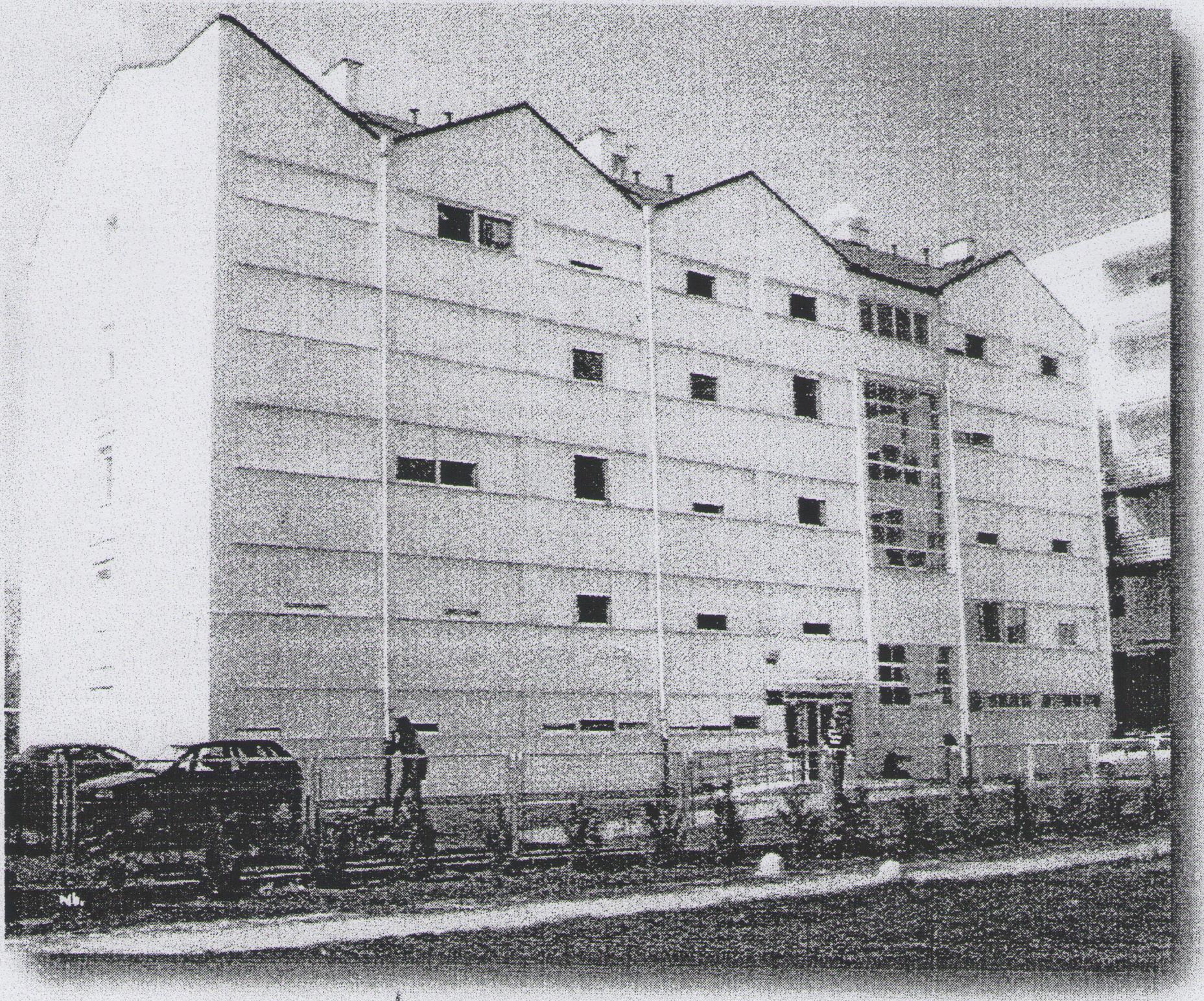 Dom učenika Trgovačke i komercijalne škole „Davor Milas" u Osijeku,Ideja o izgradnji Doma učenika javlja se paralelno s idejom o izgradnji školske zgrade jer se od početka na taj projekt gledalo kao na jedinstvenu cjelinu. Po predviđanjima se u prvoj etapi trebala izgraditi školska zgrada, u drugoj učenički dom, a u trećoj sportska ili, kako se tada govorilo, fiskulturna dvorana. Nakon izgradnje školske zgrade Fond za kadrove Trgovinske komore Narodne Republike Hrvatske odobrio je sredstva za izgradnju učeničkog doma prema idejnom projektu ing. Mirka Milišića, ali do realizacije nije došlo zbog nepostojanja potrebne dokumentacije (projektna i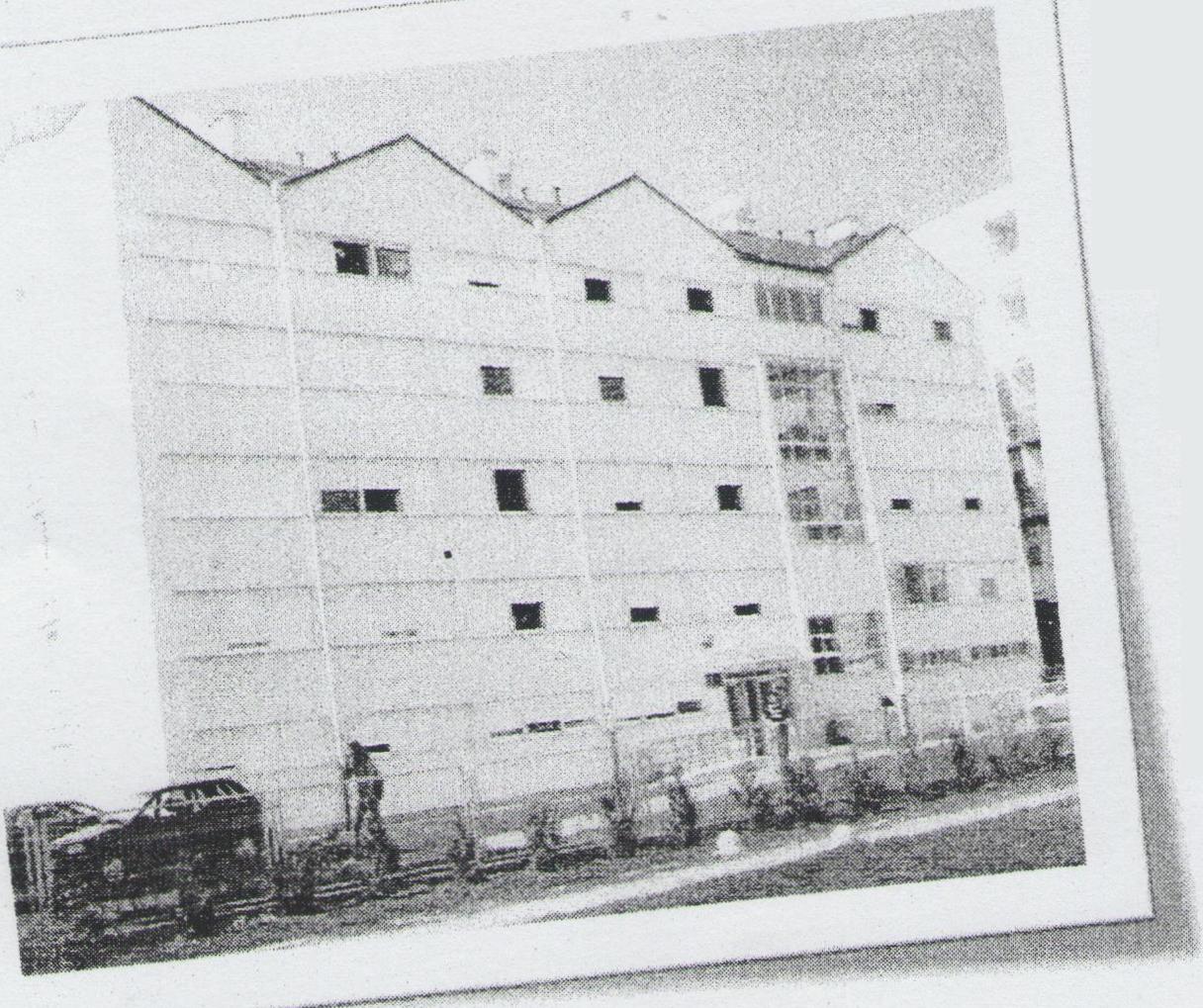 izvedbena dokumentacija,građevinska dozvola i tome slično).No kako je Savjet za prosvjetu SRH u zajedničkoj analizi sa Trgovinskom komorom SRH utvrdio da se kadrovi za trgovinu mogu školovati u Zagrebu, Rijeci, Splitu, Osijeku, Puli, Karlovcu, Bjelovaru, Čakovcu, Sisku i Novoj Gradiški, Škola je postala centralna ustanova za obrazovanje učenika u trgovini za područje kotara Osijek. To je potenciralo problem smještaja učenika za vrijeme školovanja. Tada se uz pomoć Privredne komore Osijek pristupilo gradnji učeničkog doma na način da je Komora na svojoj skupštini donijela zaključak da se poveća članski doprinos i tako osigura 50% vlastitog učešća, dok je preostalih 50% dobiveno na ime kredita iz Privredne komore NRH.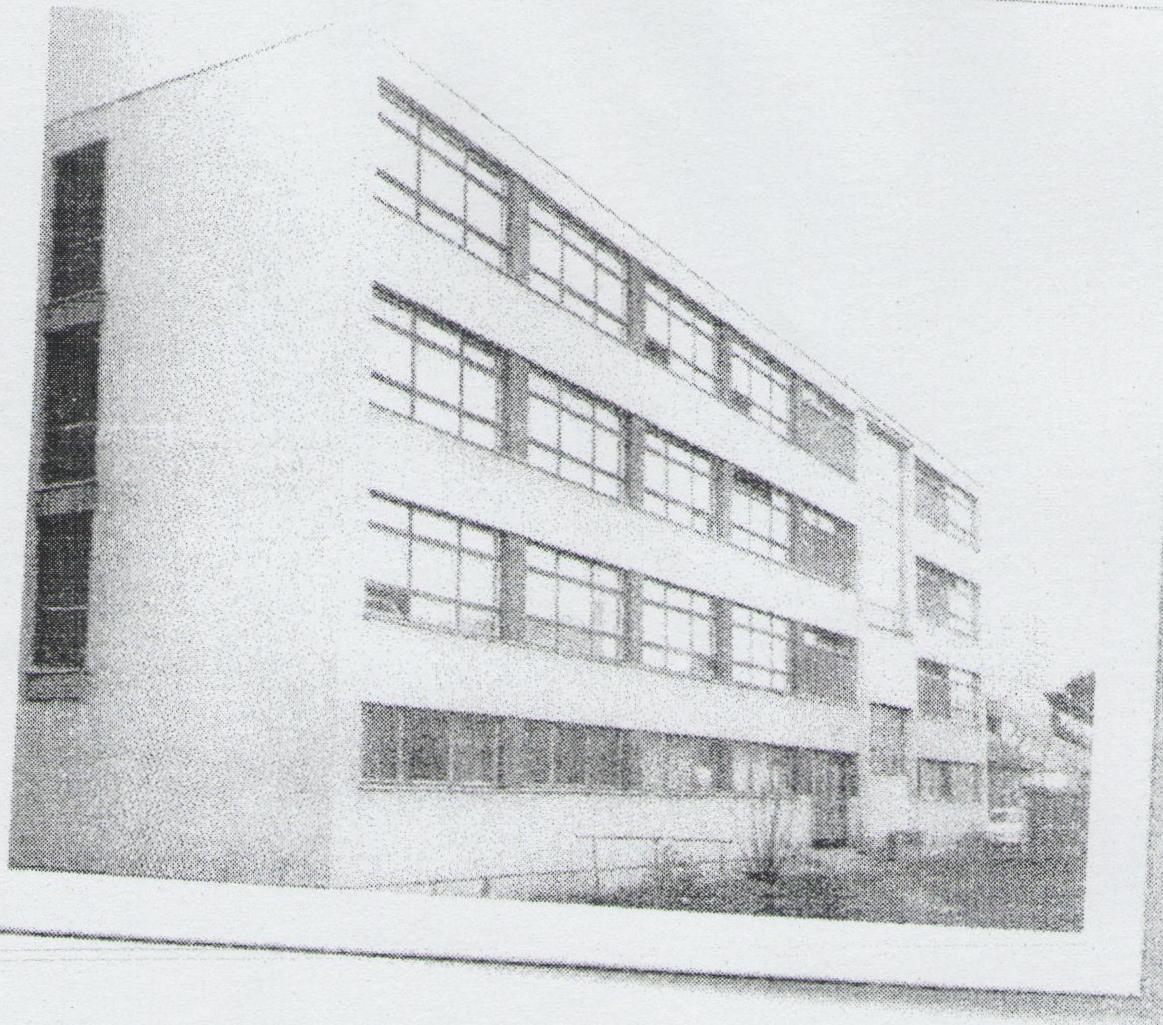 Rješenje o osnivanju Doma izdano je od Općinske skupštine Osijek 27. ožujka 1964. godine. Privredna komora je preuzela ulogu investitora i angažirala pored stručnih osoba i predstavnika Škole radi donošenja Idejnog projekta. Obzirom na broj učenika izvan sjedišta naše Škole, utvrđeno je da bi učeničkidom trebao imati kapacitet za 99 učenika, što je trebalo biti sasvim dovoljno i za dugoročnije korištenje. Zemljište za izgradnju Doma kupljeno je od poduzeća „Tehnika-beton" i nalazilo se odmah iza Škole. Zgrada je dovršena početkom 1964. godine kada je nabavljena i potrebna oprema, tako da je Dom otpočeo s radom 01. veljače 1964. godine, a kapacitet mu je bio 104 mjesta za učenike. No treba naglasiti da projekt nikada nije realiziran u cijelosti, već samo njegov dio sa sobama za spavanje i sanitarijama , dok paviljon (koji je trebao kuhinju, blagovaonice te druge sadržaje bitne za domski život) nije sagrađen. Taj dio Doma nikada nije sagrađen, a posljedice toga osjećaju se i danas. Zbog nedostatkavlastite kuhinje učenici su se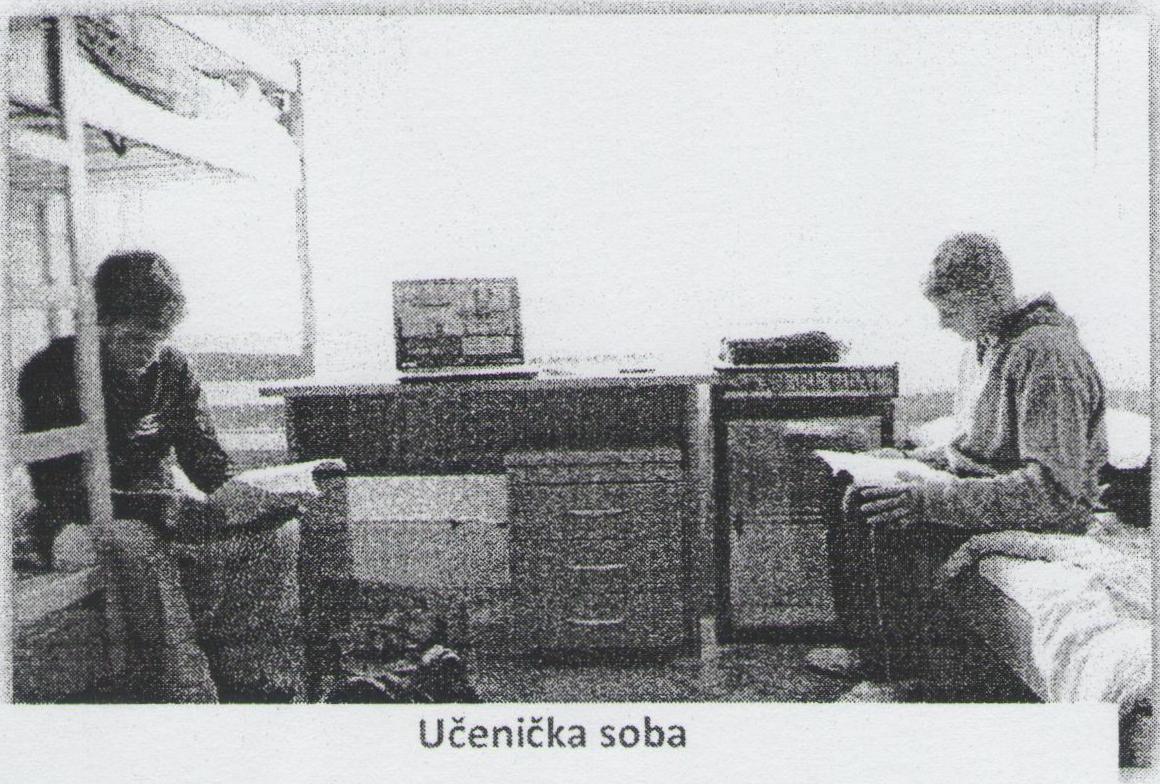 hranili u restoranu društveneprehrane "27. juli", studentskom restoranu i drugim restoranima. Već su školske godine 1965./66. u Domu bila smještena 92 učenika naše Škole, 32 učenika Grafičke škole i 12 učenika iz ostalih srednjih škola.Tijekom te školske godine izvršena je adaptacija dviju učeničkih soba u jednu veću prostoriju (izbijanjem pregradnog zida) kako bi se dobila društvena prostorija, koja je služila učenicima za prebivanje u slobodno vrijeme ili za sastanke. U istu prostoriju postavljen je televizor, radio i gramofon. Pored toga osigurana je još jedna prostorija za samostalan rad ili čitanje novina. Zbog velikog pritiska učenika kapacitet Doma se postupno povećavao tako je uškolskoj godini 1970./1971. narastao na 200 učenika. Kapacitet se nije povećavao izgradnjom novih prostora, već povećanjem broja kreveta u sobama. No s vremenom se kapacitet Doma sveo na 140 učenika. Još jedna adaptacija dogodila se u prizemlju Doma jer se rušenjem  pregradnog zida od dvije sobe dobio prostor za učionicu. Na taj su način umanjeni problemi koji su se javljali u radu zbog nepotpune izgradnje domske zgrade.Situacija u smještaju učenika kvalitetno se mijenja 1973. godine priključenjem centralnog grijanja na gradski toplovod jer se oslobađaju prostori kotlovnice i spremišta za ugljen koji se povezuju sa učionicom i adaptiraju u kuhinju i blagovaonicu. Ovo je značajno pomoglo učenicima jer su time uštedjeli na vremenu pri odlasku u restorane gdjesuse hranili, atakodersu mogli utjecati i na jelovnik. Tijekom 70-tih i 80-tih godina Dom učenika uredno obavlja svoje funkcije dajući smještaj i prehranu svim učenicima osječkih srednjih škola.rješavanju različitih problema prognanici su	Vrijeme ručkanailazili na veliko razumijevanje ravnatelja Škole Stanka Petrovića, voditelja Doma Tvrtka Lozušića i drugih zaposlenika. Zahvaljujući UNHCR-u i Osječko-baranjskoj županiji, ali i vlastitom angažiranju tijekom rata se u Domu dograđuje četvrti kat, čija izgradnja ublažava smještajne probleme prognanika.lako su srednje škole u školskoj godini 1992./1993. u gradu Osijeku funkcionirale gotovo normalno, unatoč ratnom stanju, smještaj učenika u Dom bio je jako smanjen i otežan. Naravno da je zajednički smještaj učenika i obitelji prognanika donosio niz problema za čije je rješavanje trebalo puno strpljenja i razumijevanja. No vremenom su prognanici počeli polako napuštati Dom. Potpuno su ga napustili 1999. godine. Nakon odlaska prognanika Dom je trebalo obnoviti jer je bilo niz oštećenja prouzročenih ratnim štetama. Stoga je Dom trebalo restaurirati, što je i napravljeno u školskoj godini 2003./2004. prema projektu tvrtke MHM inženjering Zagreb. Prema izboru Ministarstva za javne radove i graditeljstvo, restauraciju i obnovu Doma izvela je tvrtka "Gradnja" d.d.. Početak radova bio je 19. prosinca 2003. a završetak 31. prosinca 2004. Za vrijeme izgradnje Doma učenici su bili smješteni po drugim domovima i privatnom smještaju, a privatni smještaj subvencioniran od stranežupanija iz kojih su učenici, lako nije bilo izgradnje novog prostora, došlo je do poboljšanja smještaja jer je umjesto jednog sanitarnog čvora i jedne kupaonice na svakom katu izgrađen po jedan sanitarni čvor i kupaonica između svake dvije sobe. To je samo po sebi znatno poboljšalo smještaj učenika. Obnovom i rekonstrukcijom Dom je znatno osuvremenjen i dobro opremljen, ali nisu riješeni problemi koji su nastali zbog izostanka izgradnje drugog dijela Doma.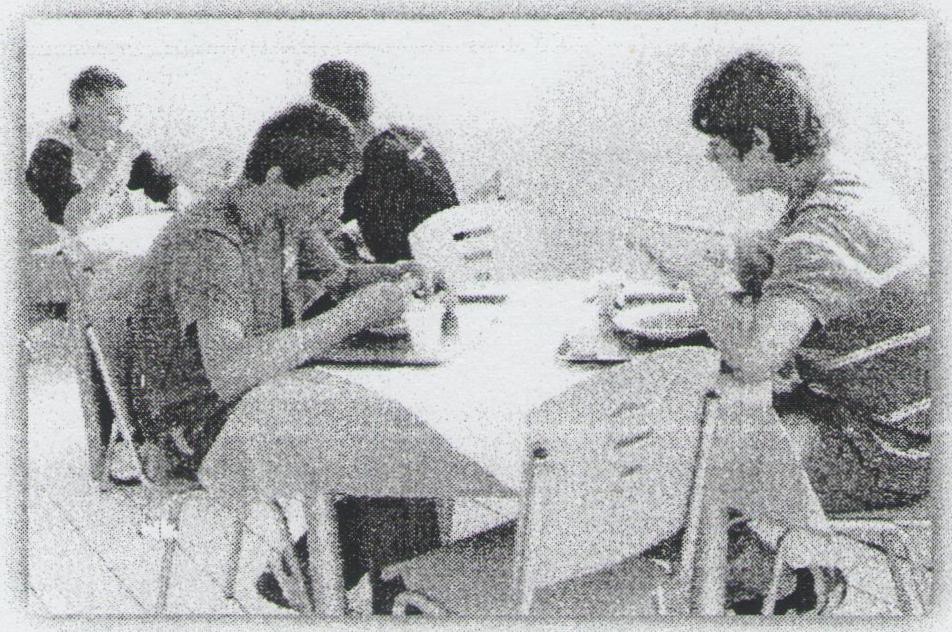 Tako i danas Domu nedostaju prostori za provođenje različitih sadržaja u radu s učenicima.KAZALOI.    OSNOVNI PODACI O DOMU UČENIKA        				   2II.   MATERIJALNO - TEHNIČKI UVJETI DOMA UČENIKA   		   3III.  UČENICI                  						                5IV.   DJELATNICI DOMA UČENIKA    				                6V.    PLAN I PROGRAM RADA I ORGANIZACIJA RADA     		   7VI.   TJEDNA ZADUŽENJA ODGAJATELJA                                                  17VII.  ORIJENTACIJSKI KALENDAR RADA DOMA UČENIKA                  18VIII. PLAN KULTURNIH I JAVNIH AKTIVNOSTI USTANOVE                19IX.   SOCIJALNA I ZDRAVSTVENA ZAŠTITA                                               20X.   DOMSKI PREVENTIVNI PROGRAMI                                                       21XI.  OKVIRNI PLANOVI I PROGRAMI RADA DOMA UČENIKA              22I. OSNOVNI PODACI O DOMU UČENIKAII. MATERIJALNO - TEHNIČKI UVJETI                       DOMA UČENIKAPROSTORNI UVIJETI	Dom   je   izgrađen  tijekom   školske   godine   1963/1964.   a   otpočeo   je   s  radom 01. 02. 1964. Izgradnju Doma financirala je Općinska skupština Osijek i Privredna komora kotara Osijek.	Dom je izgrađen na povoljnoj lokaciji jer se u njegovoj blizini nalaze različite kulturne institucije ( Hrvatsko narodno kazalište, Gradska i sveučilišna knjižnica, kinematografi i dr.)Prilikom gradnje Doma izgrađena je samo prva faza Doma sa sobama za učenike, a druga faza u kojoj je trebala biti realizirana izgradnja dijela zgrade sa svim bitnim sadržajima za Dom (blagovaonica, kuhinja, društvene prostorije i sl. ) zbog nedostatka novca nije nikada izgrađena. Tijekom vremena adaptirane su učeničke sobe za najnužnije sadržaje kako bi Dom mogao funkcionirati, ali te adaptacije nikada nisu mogle biti na potrebnoj razni i zadovoljiti potrebe za odgojno – pedagoškim radom.Tijekom 2004. godine izvršena rekonstrukcija zgrade Doma učenika, te izvršena poboljšanja u smještaju učenika (jedan sanitarni čvor na dvije sobe) i poboljšana tehnička opremljenost kuhinje. Također su obnovljene instalacije, te uveden video nadzor okoline zgrade Doma. Projektirani kapacitet doma je 56 soba pri čemu se u svaku sobu smještaju po tri učenika, odnosno na četvrtom katu po četiri učenika, te je kapacitet smještaja 181 učenik. Učenici su smješteni u trokrevetnim sobama, a između svake dvije sobe nalazi se sanitarni čvor što odgovara preporučenim standardima Ministarstva prosvjete i športa. Osim toga učenicima je na raspolaganju kuhinja sa samoposluživanjem dok su neizvjesni prostori kulturno - zabavni život u slobodno vrijeme. Dom učenika nakon renoviranja i adaptacije ima prizemlje i 4 kata sa po 14 soba ukupno   s tim da je 4 kat zapravo potkrovlje.   U prizemlju doma nalaze se kancelarijski prostor, učionica, kuhinja s blagovaonicom.Prostor Doma redovito će se održavati i uređivati prema mogućnostima djelatnika i raspoloživim sredstvima. Posebno će se zadužiti odgajatelji da zajedno sa učenicima brinu za prostor i opremu, a poticati će se i inventivnost u uređenje prostora.Prostori neophodni za organizaciju rada s učenicima u slobodno vrijeme su minimalni (jedna prostorija za dnevni boravak    i blagovaonica nakon večere). Tako da obim i sadržaj rada s učenicima diktira premaleni prostor.Trgovačka i komercijalna škola «Davor Milas»  nema športsku dvoranu pa je za organizaciju športskih aktivnosti s učenicima prostor sveden na povremeno korištenje prostora Srednjoškolskog igrališta, a što je vezano i za vremenske uvijete. Te je jedino moguće organizirati igranje šaha i stolnog tenisa u učionici.  b)ODGOJNO – OBRAZOVNI  PROCES	Odgojno - obrazovni proces realizirati će se kroz rad šest odgojnih skupina, šest sekcija slobodnih aktivnosti i pet povjerenstava. U tim organizacijskim oblicima učenici će neposredno izražavati stavove, interese i potrebe, te se dogovarati o svim bitnim pitanjima života i rada u Domu. Svaki od tih organizacijskih oblika izrađuje svoj program rada, vodeći računa o specifičnostima dobi učenika i njihovih potreba. U formiranju odgojnih skupina poštovali smo princip homogenosti prema školi koju pohađaju učenici što omogućava pomoć starijih učenika mlađima. Sekcije slobodnih aktivnosti formirane su prema interesu učenika i mogućnostima Doma.OPREMLJENOST	Opremljenost učeničkih soba, blagovaonice i kuhinje je dobra. No, još uvijek je nedostatna oprema za razvoj aktivnosti učenika u slobodno vrijeme, odnosno za funkcioniranje različitih grupa i sekcija.III. UČENICI	U Domu se očekuje smještaj oko 181 učenika koji će biti raspoređeni u sedam odgojnih grupa. Svaka grupa čini 25 i više učenika. Svaka grupa ima svog profesora – odgajatelja koji se brine za njeno djelovanje, zastupa grupu, osigurava protok informacija i nudi podršku i oslonac svakom učeniku. Broj učenika u odgojnim grupama temeljen je na prijavama učenika. Sastav grupa je slijedeći:IV. DJELATNICI DOMA UČENIKA	Sukladno Pravilniku o normi neposrednog odgojno – obrazovnog rada po nastavnim predmetima i načinu utvrđivanja broja izvršitelja na odgojno – obrazovnim i drugim poslovima u srednjoj školi ( NN br. 52/95.) kao i izmjenama istog (NN br. 72/01.) u Domu poslove obavljaju slijedeći zaposlenici:V. PLAN I PROGRAM RADA I ORGANIZACIJA RADAPLAN I PROGRAM RADA	Prilikom izrade Plana i programa odgojno - obrazovnog rada Doma učenika Trgovačke škole koristile su se Programske osnove smjernice u ime Ministarstva prosvjete i športa koji je prezentirala savjetnica u Ministarstvu za učeničke domove .. Planiranje je provedeno na osnovi humanističko-razvojnog koncepta u četiri osnovna područja  i to:čuvanje i unapređivanje zdravljasociopsihološki razvojkognitivni razvojkreativnostU izradi ovog programa pripremom prijedloga, davanjem prijedloga i sugestija, ako i kroz donošenje programa rada odgojnih skupina, sekcija i komisija sudjelovali su voditelj doma, odgajatelji učenici i djelatnici Doma. a) OPĆI CILJ Odgojno – obrazovnog rada u učeničkom domu je omogućiti psiho – fizički razvoj sazrijevanja mlade osobe, a što podrazumijeva psiho-fizičko zdravlje, razvijanje intelektualnih sposobnosti i usvajanje novih znanja, kulture ponašanja i ophođenja, estetskih vrijednosti, moralnih normi humanosti, pozitivnog odnosa prema prirodi i okolini itd. Stvoriti uvjete za uspješan razvoj školovanja. Slijedom općih ciljeva odgojno - obrazovnog rada planirali smo slijedeće zadaće koje će se realizirati kroz djelovanje u našem Domu učenika tijekom školske godine.b)ODGOJNO – OBRAZOVNI  PROCES	Odgojno - obrazovni proces realizirati će se kroz rad šest odgojnih skupina, šest sekcija slobodnih aktivnosti i pet povjerenstava. U tim organizacijskim oblicima učenici će neposredno izražavati stavove, interese i potrebe, te se dogovarati o svim bitnim pitanjima života i rada u Domu. Svaki od tih organizacijskih oblika izrađuje svoj program rada, vodeći računa o specifičnostima dobi učenika i njihovih potreba. U formiranju odgojnih skupina poštovali smo princip homogenosti prema školi koju pohađaju učenici što omogućava pomoć starijih učenika mlađima. Sekcije slobodnih aktivnosti formirane su prema interesu učenika i mogućnostima Doma.POVJERENSTVA	Osim uobičajenog rada u Domu u okviru skupina, sekcija i povjerenstava, tijekom školske godine realizirati će se slijedeće bitne zadaće:      -kvalitetna adaptacija i socijalizacija novih učenika, kao preduvjet ugodnijem i kvalitetnijem životu u Domu,-unapređenje kvalitete življenja kroz različite aspekte domskih aktivnosti,    PROGRAM ADAPTACIJEPROGRAM KULTURE ŽIVLJENJA2.ORGANIZACIJA RADA U DOMU UČENIKAU Domu su smješteni učenici iz svih osječkih srednjih škola, a nastavu pohađaju u tri smjene, te je zbog toga vrlo otežan rad s učenicima. Dežurni odgajatelj radi sa svim učenicima i odgovoran je za provođenje kućnog reda od ustajanja učenika, doručka, obaveznog učenja od 8-11 sati ili 15-18 sati, kao i za vrijeme ručka ili večere, te otpremanje učenika na spavanje. Od 22-06 ujutro za noćni red i mir odgovoran je noćni odgajatelj ili noćni pazitelj. Pored navedenog dežurni odgajatelj dužan je poduzeti mjere za sigurnost učenika i domskih dobara u slučaju požara i elementarnih nepogoda koje bi mogle ugroziti živote učenika ili domsku imovinu. Dom funkcionira svaki dan u tjednu 24 sata.Tjedna obaveza odgajatelja:1. Neposredni odgojni rad                        28 sati tjedno2. Priprema i praćenje                                9 sati tjedno3. Ostali poslovi                                           3 sata tjednoUKUPNO :                                                   40 sati tjednoOsoblje Doma koje nije uključeno u odgojno- obrazovni proces, bit će uključeno u razne oblike usavršavanja na području komunikacije. Posebno će biti uključeni u domske aktivnosti i programe radi što bolje suradnje svih djelatnika međusobno, a zatim djelatnika i učenika. Ostalo osoblje radi u dvije smjene i to od 6-14 i 13-21 sat.VI.TJEDNA ZADUŽENJA ODGAJATELJAVII. ORIJENTACIJSKI  KALENDAR RADA DOMA  UČENIKA  01.09.2015.                            Odgajateljsko vijeće	06.09.2015.                            Otvaranje Doma – prijem učenika07.09.2015.                            Odgajateljsko vijeće05.10.2015.                            Odgajateljsko vijeće01.11.2015.                            Svi sveti02.11.2015.                            Odgajateljsko vijeće07.12.2015.                            Odgajateljsko vijeće23.12.2015.                            Kraj I. polugodišta10.01.2016.                             Otvaranje Doma11.01.2016.                           Početak II. polugodišta 11.01.2016.	Odgajateljsko vijeće01.02.2016.                            Odgajateljsko vijeće---.02.2016.                         Sastanak ravnatelja u svezi održavanja                                               Regionalne Domijade07.03.2016.                            Odgajateljsko vijeće04.04.20616.                            Odgajateljsko vijeće21.03. – 25.03.2016.              Uskrsni blagdani28.03.2016.                            Otvaranje Doma – prijem učenika---.04.2016.		         Regionalna domijada	---.05.2016.                            Državna Domijada02.05.2016.                            Odgajateljsko vijeće17.05.2016.                            Završetak nastave za maturante06.06.2016.                            Odgajateljsko vijeće10.06.2016.                            Završetak nastavne godine20.06.2016.                            Odgajateljsko vijeće     07.2016.                            Natječaj za upis učenika u dom – upisi u Dom08.07.2016.                            Odgajateljsko vijećeVIII. PLAN KULTURNIH I JAVNIH AKTIVNOSTI USTANOVEIX. SOCIJALNA I ZDRAVSTVENA ZAŠTITASkrb o zdravlju učenika u Domu stalna je zadaća odgajatelja i svih drugih zaposlenika u domu učenika. Kao zdravstvena zaštita, briga o socijalnom statusu učenika je izražena, stalna je suradnja s institucijama socijalne skrbi.X. DOMSKI PREVENTIVNI PROGRAMObzirom na evidentne svakodnevne opasnosti koje prijete učenicima a među njima se naročito ističu ovisnosti o drogama, cigaretama i alkoholu, ovaj dio programa postao je stalna sastavnica  u odgojno – obrazovnom radu s učenicima.Jedan od negativnih utjecaja medija, TV i filmova je stalan porast nasilja čemu se također mora posvetiti dužna pažnja u odgojno – obrazovnom radu.Bez obzira na činjenicu da kuga XX stoljeća –AIDS nije uzela velikog maha u našoj zemlji potrebna je stalna edukacija učenika kako bi to i ostalo tako.DATUMI    ODGAJATELJSKIH    VIJEĆA   ZA   ŠK. GOD . 2015 / 2016 .PONEDJELJAK   7. 9 .2015. u  11 hPONEDJELJAK  5.10.2015. u  11 hPONEDJELJAK    2.11.2015. u 11 hPONEDJELJAK    7.12.2015. u 11 hPONEDJELJAK  11.1 .2016. u  11 hPONEDJELJAK    1 .2 .2016 . u 11 hPONEDJELJAK    7. 3 .2016 . u 11 hPONEDJELJAK     4.4 .2016 . u 11 hPONEDJELJAK     2.5. 2016.  U 11 hPONEDJELJAK     6.6. 2016. U 11hPONEDJELJAK    20.6.2016. u 11 hPONEDJELJAK       8.7.2016. u  11 h     XI. OKVIRNI PLANOVI I PROGRAMI RADA DOMA        UČENIKA                                                                                   RAD ODGAJATELJSKOGA VIJEĆASTRUČNO USAVRŠAVANJEKao i dosadašnjih godina i ove godine se planira posvetiti pažnju stručnom usavršavanju svih djelatnika, a posebno odgajatelja. Stručno usavršavanje provodit će se kroz nekoliko oblika:individualni programiprogrami u Domuprogrami organizirani od udruga i institucija izvan DomaSve će to biti podrška odgajateljima s obzirom na nova znanja i vještine na	 realizaciji postavljenih zadaća u radu Doma. Time će se poticati oblikovanje i konkretizacija odgojno- obrazovnih zadaća.Svaki odgajatelj izrađuje osobni program stručnog usavršavanja u kojem će voditi računa o dostignućima u odgojnoj skupini i novim stručnim znanjima.PROGRAM RADA VODITELJA DOMA UČENIKAOsijek, 29.09.2015.                                                                        Predsjednik školskog odbora:KLASA:003-06/15-01/	URBROJ: 2158-49-01-15-1                                                                                                              prof. Danijela Štefanić                                                                                                            __________________________                  GODIŠNJI PLAN I PROGRAM RADA ODGAJATELJA  ZA ŠKOLSKU GODINU  2015./2016.                                               PRVA(I.) ODGOJNA SKUPINAŠkolska  godina  2015./2016.Odgajatelj: Mario MurkovićStručna sprema: VSSBroj  učenika: 31Učenici su  polaznici sljedećih  škola:1. Ugostiteljsko –turističke2. Medicinske  3. ObrtničkeBroj  učenika po  školama:                                                  1.Ugostiteljsko turistička škola - 11 učenika                                                  2.Mediciska  škola- 19 učenika  			       3. Obrtničke škole-1 učenik Broj  učenika po  spolu:                                                          1.ženskih učenika – 23                                                  2.Muških učenika- 8  Osijek, rujna 2015. god.                                                                Odgajatelj: Mario MurkovićGODIŠNJI PLAN I PROGRAM  RADA  ODGAJATELJA ZA ŠKOLSKU GODINU 2015./2016.I.PLANIRANJE I PROGRAMIRANJE1.Godišnji plan i program  rada  odgajatelja2.Program  rada I. Odgojne skupine3.Posebni  program rada: Ovisnosti  kod mlade populacije4.Izborni program: Športska sekcija- stolni   tenis (M/ Ž)5.Interesni program-panoi povodom Božića ,Uskrsa, Dana planeta Zemlje 6.Mjesečni program  rada7.Tjedni program  radaII.PRIPREMANJE ODGOJNO O BRAZOVNOG RADAPriprema za sastanak s odgojnom skupinomPriprema za rad u izbornim programimaPriprema za rad u interesnim programimaPriprema za rad u posebnim programimaIII. NEPOSREDNI RADRad u odgojnoj skupini ( rad subotom i nedjeljom i praznicima)Rad u izbornim programimaRad u interesnom programuRad u posebnim programimaRad u malim skupinamaRad u skupinamaIV. STRUČNO USAVRŠAVANJEIndividualno usavršavanjeRad u vijeću odgajateljaRegionalni stručni skupovi odgajateljaStručni skup- ljetna školaV. SURADNJAS roditeljima učenikaSa školama koje pohađaju učenici odgojne skupineS domovima grada i regijeVI. VOĐENJE PEDAGOŠKE DOKUMENTACIJEMatična knjigaDnevnik radaZapisnici Vijeća odgajateljaDnevnik rada izbornih programaIzviješća o postignućima učenika tokom i na kraju šk. godineVII. OSTALORad u komisiji za upis učenikaRad u upravnim organima doma Osijeku, rujan  2015.                                                               Odgajatelj:  Mario Murković                              INTERESNI PROGRAM-Izrada panoa s  učenicima  povodom  dana grada Osijeka, Došašća , Korizme i  Uskrsa Valentinova, Dana Planeta Zemlje;CILJEVI:-putem  pano približiti  učenicima običaje koji su  prisutni u našem kraju vezano uz blagdane Božića i Uskrsa;-za Valentinovo  ukrasiti Dom povodom  Večeri  ljubavne poezije i prijateljskog susret s drugim  domovima iz naše  regije te izrada pano ;-povodom  Dana planeta Zemlje  ukazati slikom i riječju što možemo učiniti za dobrobit i  očuvanje  našeg planeta .ZADAĆE:-Došašće i Božić-osvijestit kod  učenika važnost obitelji   i obiteljskog  okupljanja; Korizma i -Uskrs-važnosti  odricanja, vjere i nade u našem  životu;Valentinovo-važnost ljubav i načini pokazivanje iste spram onih koje volimo; Dana planeta Zemlje- očuvanja  naše planete i baštinjenje  iste budućim naraštajima;AKTIVNOSTI:- izrada panoa-pripomoć u  osmišljavanju priredbi:  Fazanijada, Dani kruha, Božić, Valentinovo, UskrsOBLICI RADA:-rad u  skupini-individualni rad          •NOSIOCI:-učenici-odgajatelj           • ROKOVI:- rujan, 201 - listopad,2014-prosinac, 2014-veljača, 2014-travanj, 2014Osijek, rujan 2015 .                                                                Odgajatelj: Mario MurkovićIZBORNI PROGRAM-SPORTSKA SEKCIJA –STOLNI TENISCILJEVI:-razviti kod  učenika  želju za bavljenje športom, bilo aktivno  ili rekreacijski u  cilju  očuvanja i  unapređivanje kvalitete zdravlja, razvijanje psihofizičkih sposobnosti  učenika , razvijanje osjećaja pripadnosti skupini, domu i gradu u kojem trenutno borave.ZADAĆE:-aktivnim  bavljenjem  športom postići   psihičku ravnotežu i stabilnosti učenika  kako bi se bolje nosili sa stresnim životnim situacijama  općenito;-razviti kod  učenika osjećaj za brže reagiranje i  općenito lakše  rješavanje životnih poteškoća- naučiti ih da se vode   idejom- u zdravu tijelu, zdrav duh!AKTIVNOSTI:-treninzi  u večernjim satima prema rasporedu održavanja slobodnih aktivnostiOBLICI RADA:-individualni rad s  učenicima  -skupni rad -interni turniri u domu -prijateljski susret s dr. domovima- Regionlana i  Državna domijadaNOSIOCI:- odgajatelj kao voditelj slob. aktivnosti,- učenik kao  kapetan - ostali učenici kao sudionici u slob. aktivnosti.ROKOVI:-tijeko cijele školske godine prema rasporedu  održavanja slob aktivnostiOsijek, rujan 2015.god. .                                                                Odgajatelj: Mario MurkovićSPORTSKA SLOBODNA AKTIVNOST-STOLNI TENISIZVEDBENI GODIŠNJI PROGRAM RADA1.Provođenje ankete  o slobodnim aktivnostima2.Formiranje  stolno teniske ekipe (M i Ž ) te  izbor  učenika koji će biti  kapetan.3.Izrada plana i programa rada za  slobodnu aktivnost  te popis potrebnih sredstava potrebnih za rad i vođenje slobodne aktivnosti.4.Upoznavanje učenika s nastankom i razvojem stolnog tenisa.5.Educiranje učenika o osnovnim pravila igre (za učenike početnike ).6.Serviranje  i načini serviranja ( bekend,  forhend )7.Vraćanje loptice bekendom i forhendom8.Zarezivanje loptice pri vraćanju protivniku.9.Održavanje Božićnog turnira u stolnom tenisu.10.Intenzivnij rad na psihološkoj pripremi  učenika.11.Organiziranje prijateljskih susreta u stolnom tenisu s drugim domovima u gradu.12.Intenzivnije fizičke  pripreme  učenika za Regionalnu i Državnu domijadu.13.Analiza rada i uspješnosti stolno teniske slobodne aktivnosti na kraju školske. godine.Osijek, rujan 2015.                                                                       Odgajatelj: Mario MurkovićPOSEBNI PROGRAM -  OVISNOSTI  KOD MLAĐE POPULACIJECILJEVI: -osvijestiti kod učenika pojam  ovisnosti, prepoznavanje ovisnosti i   ukazati koje su  ovisnosti najčešće kod mladih:pušenje, alkohol, droga,  ovisnost o  internetu.ZADAĆE:-ukazati  na štetnost po  zdravlje od  pušenja ,uzimanja droga, predugog  boravka  za računalom-kako zamjeniti ovisnosti korisnim aktivnostima-sportom,  čitanjem dobre  knjige, druženjem s prijateljima,-ukazati  učenicima  da ne bježe od problema već da se nauče suočavati  s njima i rade na  rješavanju istih  kako se ne bi našli u začaranom  krugu što  često  vodi  u jednu  od navedenih ovisnosti, ako ne i više njih!AKTIVNOSTI:- praćenje stručne literature iz područja ovisnosti,  predavanja stručnih vanjskih  suradnika, suradnja sa  školskim psihologom, ankete  na temu ovisnostiOBLICI RADA:-individualni razgovori-izrada pano-provođenje anonimne ankete-rad u odg.skupini-stručna predavanjaNOSIOCI:- učenici- stručni suradnici- odgojitelj- psiholgROKOVI:- svaka 2-3 mjeseca obraditi po jednu ovisnost tijekom škol. 2015./16.  godineOsijek, rujan 2015.god. .                                                                Odgajatelj: Mario MurkovićPROMIDŽBA DOMA        - predstavljanje Doma po školama        - sudjelovanje na  županijskom i državnom  natjecanju        - oglašavanje  i promidžba Doma put  javnih medija ( Glas Slavonije, STV  i sl.)SURADNJAs roditeljima/ skrbnicimaUpoznati roditelje s mogućim problemima vezanim uz separaciju ( glavobolja, bezvoljnost,  smanjen  apetit, povlačenje u sebe, anksioznost i sl. )sa  školom, i razrednicimas odgajateljima drugih odgojnih skupinasa sportskim  klubovima i  uključivanje učenika u rad sportskih klubovas domovima grada i regije te kolegama odgajateljima drugih domovaOsijek, rujan 2015.                                                         Odgajatelj: Mario MurkovićIZVIJEŠĆE NA  KRAJU ŠKOLSKE GODINE 2014./2015.IZVJEŠĆE O USPJEHU I. ODGOJNE SKUPINE NAKRAJU ŠKOLSKE GODINE  2014./2015.Na kraju nastavne godine 2014./2015. I. odgojna skupina broji ukupno 29 učenika (  21 ženskih i 8  muških). Dvoje učenika Sanja Sinjeri, Karlo Ovčar su tijekom drugog polugodišta izbačeni iz doma         ( zbog kršenja pravila života u Domu- krađe ), a učenica Lea Gmajnički se je upisala u drugom polugodištu. Skupina ima 17 učenika Ugostiteljsko turističke škole  i 12 učenika Medicinske škole.Prolazi ili pozitivno je ocijenjeno 27 učenika ili 93,1 %-s odličnim uspjehom -12 učenika-s vrlo dobrim uspjehom – 12 učenika- s dobrim uspjehom -2 učenika- s dovoljnim uspjehom – 1 učenikNe prolaze 2 učenika ili 6,9 %-s jednom negativnom ocjenom 1 učenik Davor Martinov-s dvije negativne ocjene 1 učenik Nikola Miketek obojica iz Ugost. Turističke školeNeocijenjenih nema Srednja ocjena I. odgojne skupine je 4,06 .	Učenici I. odgojne skupine ukupno su izostali 1970 sati od toga 1765 opravdanih i 205 neopravdanih izostanaka. Po učeniku su izostali 68 sati .I. odgojna skupina je imala 14 maturanata u ovoj školskoj godini sa 100% prolaznošću.-s odličnim uspjehom 8 maturanata-s vrlo dobrim uspjehom 6 maturanataProsječna ocjena kod maturanata je 4,67.Prva odgojna skupina je na kraju nastavne 2014./2015. godine polučila vrlo dobar uspjeh.Problem tijekom cijele godine su prekomjerni izostanci što zbog bolesti(opravdano), a veliki broj je i zbog izbjegavanja obveza učenika pogotovo odlazaka na praktičnu nastavu  u ugostiteljske objekte i odlazaka u školu zbog nepravovremenog učenja( zbog čega je bilo i dosta kazni –opomena, ukora u školi, ali i u Domu zbog nepoštivanja pravila života u istom.)  Osijek, rujan 2015.                                                         Odgajatelj: Mario MurkovićII. ODGOJNA SKUPINAŠkolska godina 2015./2016.Odgajatelj: Veronika ŠnajderStručna sprema: VSSUčenici su polaznici dvije škole:-Škola primijenjenih umjetnosti i dizajna :  24 učenika-Trgovačka i komercijalna škola „Davor Milas“ : 8  učenikaUkupno učenika :  32U Osijeku, rujan 2015.                                 Odgajatelj: Veronika Šnajder, prof.GODIŠNJI PLAN I PROGRAM RADA ODGAJATELJA ZA ŠK.GOD. 2015./2016.I. PLANIRANJE I PROGRAMIRANJEGodišnji plan i program rada odgajateljaPlan rada II. odgojne skupinePosebni program rada: Kreativnost i posebne potrebe učenikaIzborni program:  Likovna umjetnost i dizajnInteresni program:  Estetsko uređenje DomaMjesečni program radaTjedni program radaII. PRIPREMANJE ODGOJNO OBRAZOVNOG RADAPriprema za sastanak s odgojnom skupinomPriprema za rad u izbornim programimaPriprema za rad u interesnim programimaPriprema za rad u posebnim programimaIII. NEPOSREDNI RADRad u odgojnoj grupi-mentorski rad (noćni rad, rad subotom, nedjeljom i praznicima)Rad u izbornim programimaRad u interesnom programuRad u posebnim programimaRad u malim grupamaIndividualni  radKoordinacija rada u komisiji za higijenuIV. STRUČNO USAVRŠAVANJEIndividualno usavršavanjeRad u vijeću odgajateljaRegionalni stručni sup odgajateljaStručni skup na nivou grada OsijekaRepublički stručni skup-ljetna školaV. SURADNJAS roditeljima učenikaSa školama koje pohađaju učenici odgojne skupineS domovima grada i regijeVI. VOĐENJE PEDAGOŠKE DOKUMENTACIJEMatična knjigaDnevnik radaZapisnici Vijeća odgajatelja i odluke o pedagoškim mjeramaDnevnik rada izbornih programaIzvješća o postignućima učenika u tijeku godine i na kraju godineVII.  OSTALORad u komisiji za upis učenikaRad u inventurnoj komisijiRad u upravnim organima domaU Osijeku, rujan 2015.                                                                     Odgajatelj: Veronika Šnajder, prof.KREATIVNOST I POSEBNE POTREBE UČENIKA  POSEBNI PROGRAM RADACILJEVI:formirati sposobnosti estetskog doživljavanja i djelovanjarazvijati  socijalnu  svijest kroz odgojne, obrazovne, rekreativne i zdravstvene zadaćezadovoljavati  potrebe učenikarazvijati  individualne stvaralačke sposobnosti učenika-     poticati samopouzdanje i samopoštovanje, upornost, motivaciju i želju   za slobodnim izražavanjem -    kvalitetno provoditi slobodno vrijeme-     razvijati svijest o važnosti stvaralačkog izražavanja ideja, iskustva i emocija-     razvijati spoznaju i svijest o lokalnoj i nacionalnoj kulturnoj baštini te o važnosti estetskih čimbenika u svakodnevnom životuZADAĆE:osposobljavati učenike za organizirano korištenje slobodnog vremenapoticati interesestvarati kulturne navike učenikarazvijati psihofizičke sposobnosti-    razvijati komunikacijske vještine-    razvijati suradničke odnose i empatiju u zajedničkim aktivnostima-    istraživati  korištenje različitih materijala i sredstava-    izražavati i oblikovati ideje, osjećaje, doživljaje i iskustava u različitim područjima-    razvijati praktično-radne  vještine i kulturu rada u samostalnim i skupnim aktivnostima AKTIVNOSTI:kontinuirani rad tijekom cijele školske godine posjete izložbamaorganiziranje likovnih izložbi i natjecanjaprezentacija rada učenika na gradskim i državnim prikazima OBLICI RADA:rad u skupinamaindividualni radNOSIOCI:odgajateljučenik- voditeljstručni suradnikvanjski suradniciROKOVI:tijekom cijele školske godineU Osijeku, rujan 2015.                            Voditelj: Veronika Šnajder, prof.IZBORNI PROGRAM- LIKOVNA UMJETNOST I DIZAJNCILJEVI:upoznavati  individualne sposobnosti i sklonosti učenika                                                                           razvijati kreativno izražavanje učenikaformirati sposobnosti estetskog doživljavanjarazvijati samopouzdanje učenikarazvijati natjecateljski duhZADAĆE:poticati interes učenika za bavljenje likovnim izričajemorganizirano koristiti slobodno vrijeme učenikarazvijati psihofizičke sposobnostirazvijati zadovoljstvo samim sobom i svojim radomAKTIVNOSTI:kontinuirani rad tijekom cijele školske godinepomaganje i podrška u raduprezentacija rada učenikasudjelovanje na DomijadiOBLICI RADA:individualni radrad u skupiniradioniceNOSIOCI:odgajateljučenik-voditeljstručni suradnikROKOVI: tijekom cijele školske godineU Osijeku, rujan 2015.                           Voditelj: Veronika Šnajder, prof.LIKOVNA UMJETNOST I DIZAJNIZVEDBENI GODIŠNJI PROGRAM RADA1. Provođenje ankete o slobodnim aktivnostima2. Formiranje skupine i dogovor o radu; izbor učenika – voditelja skupine3. Osmišljavanje plana rada i popis potrebnih sredstava za rad4. Provjera likovnih i kreativnih sposobnosti učenika5. Izrada plana rada i ukrašavanje Doma za Dane kruha6. Izrada panoa za Svjetski dan nepušača7. Ukrašavanje Doma za blagdan svetog Nikole8. Crtanje radova za Domijadu9. Ukrašavanje Doma za Božićne i Novogodišnje blagdane 10. Izrada radova za Domijadu11. Kutija poruka za Valentinovo12. Priprema proslave Valentinova, „Večer poezije“, pano za zaljubljene13. Priprema proslave maskenbala u Domu, izrada maski i kostima14. Pano za Svjetski dan voda15. pano za Svjetski dan knjige16. Izrada radova za Regionalnu Domijadu17. Sudjelovanje na Domijadi18. Međunarodni da muzeja; posjet muzeju19. Dan hrvatske državnosti, obilježavanje20. Analiza rada na kraju šk. god.U Osijeku, rujan 2015.                     Odgajatelj: Veronika Šnajder, prof.INTERESNI PROGRAM –ESTETSKO UREĐENJE DOMACILJEVI:formirati sposobnosti estetskog doživljavanja i djelovanjarazvijati samopouzdanjerekreativne zadaćepoticati učenike na individualnostZADAĆE:poticati učenike na uljepšavanje prostora u kojemu živepoticati učenike na kreativno korištenje slobodnog vremenapoticati zadovoljstvo samim sobom i onim što je napravljenorazvijati psihofizičke sposobnostiAKTIVNOSTI:uređenje doma za Božić, Uskrs, Valentinovoukrašavanje doma slikama i radovima učenikaposjet izložbama u graduOBLICI RADA:rad u skupiniNOSITELJI:odgajateljučeniciROKOVI:tijekom cijele školske godineU Osijeku, rujan 2015.                       Odgajatelj: Veronika Šnajder, prof.PROMIDŽBA DOMA-  predstavljanje Doma u školama- sudjelovanje na županijskim i državnim natjecanjima- oglašavanje u sredstvima informiranjaSURADNJA- s roditeljima/skrbnicima. Roditelje/skrbnike  potrebno je upoznati s mogućim problemima u adaptacijskom razdoblju kao što su plač, glavobolja, poremećaji sna, apetita, povlačenje, pojava strahova i slično.- sa školom, osobito s razrednicima- s odgajateljima drugih odgojnih skupina- s mjesnom zajednicom- sa sportskim klubovima radi lakšeg uključivanja učenika u njih- s domovima grada i regije i njihovim odgajateljimaU Osijeku, rujan 2015.                   Odgajatelj: Veronika Šnajder, prof.IZVJEŠĆE NA KRAJU ŠKOLSKE GODINE 2014./2015.U protekloj je školskoj godini planirano 2080 sati, što je i ostvareno. Na kraju godine u II. Odgojnoj skupini je bilo 28  učenika; 3 učenika Trgovačke i komercijalne škole „Davor Milas“ i  25 učenika Škole za tekstil, dizajn i primijenjenu umjetnost. Od njih 25, dvoje uč. nije s uspjehom završilo razred: P. Martinčević i S. Majer.- s odličnim uspjehom – 10 uč.- s vrlo dobrim uspjehom – 8 uč.- s dobrim uspjehom – 7 uč.- s dovoljnim uspjehom – 1 uč.- s nedovoljnim uspjehom: 2 uč.Prosječna ocjena skupine je 3,82Učenici uključeni u rad likovne skupine sudjelovali su na regionalnoj i državnoj Domijadi, te postigli izuzetan uspjeh. Na regionalnoj su Domijadi osvojili 1. mjesto u kategoriji slika (Robert Erdelji), 2. mjesto u kategoriji skulptura (Robert Erdelji), 3. mjesto u kategoriji instalacija (Robert Erdelji), 2. mjesto u kategoriji crtež (Doris Mrganić), 3. mjesto u kategoriji slika (Stjepan Ezgeta). Osim toga su učenice V. Fišer i L. Čapo, osvojile prvo mjesto u kategoriji video-zapisa.Učenik Robert Erdelji osvojio je 2. mjesto na Državnoj Domijadi u kategoriji slika.Svi sudionici Domijade pohvaljeni su od Odgajateljskoga vijeća. U Osijeku, rujan 2015.                     Odgajatelj: Veronika Šnajder, prof.REGIONALNA I DRŽAVNA DOMIJADANaša je regija ove godine domaćin državne Domijade, te su u skladu s tim podijeljeni i zadaci po domovima.CILJEVI I ZADACI- osigurati prostor za izložbu- nabaviti panoe za slike i klupe za skulpture i primijenjenu umjetnost- nabaviti sav potreban materijal za izloške- organizirati učenike koji će dežurati u izložbenom prostoru (učenici likovne skupine)- kontaktirati članove komisije koja će ocjenjivati radove- surađivati s voditeljima likovnih skupina iz drugih domova- osmisliti i napisati pozivnice za druge domove- prikupiti prijavnice iz drugih domova s nazivom slika i izložaka,  isprintati za komisiju i za biltenU Osijeku, rujan 2015.               Odgajatelj: Veronika Šnajder, prof.III. ODGOJNA SKUPINAŠkolska  godina  2015./2016.Odgajateljica: Kristina Jurić, prof.Stručna sprema: VSSUčenici III. odgojne skupine su  polaznici sljedećih  škola:1.Opća gimnazija:12 učenika2. Jezična gimnazija: 2 učenika3.Elektrotehnička i prometna škola: 17 učenikaUkupno: 31 učenik, 6 Ž + 25 M Osijek, rujan 2015. god.                                                                Odgajateljica: Kristina Jurić, prof.GODIŠNJI PLAN I PROGRAM  RADA  ODGAJATELJA ZA ŠKOLSKU GODINU 2015./2016.I. PLANIRANJE I PROGRAMIRANJEGodišnji plan i program  rada  odgajateljaProgram  rada III. odgojne skupinePosebni  program rada: FazanijadaIzborni program: dramsko – literarna, glazbeno - plesnaInteresni program: Valentinovo6.Mjesečni program  radaTjedni program  radaII. PRIPREMANJE ODGOJNO O BRAZOVNOG RADAPriprema za sastanak s odgojnom skupinomPriprema za rad u izbornim programimaPriprema za rad u interesnim programimaPriprema za rad u posebnim programimaIII. NEPOSREDNI RADRad u odgojnoj skupini ( rad subotom, nedjeljom i praznicima)Rad u izbornim programimaRad u interesnom programuRad u posebnim programimaRad u malim skupinamaRad u skupinamaIndividualni radIV. STRUČNO USAVRŠAVANJEIndividualno usavršavanjeRad u Vijeću odgajateljaRegionalni stručni skupovi odgajateljaRepublički stručni skup - Ljetna škola i Zimska škola odgajateljaRad u Državnoj komisiji za kulturuV. SURADNJAS roditeljima učenikaSa školama koje pohađaju učenici odgojne skupine i drugih odgojnih skupinaS domovima Grada i RegijeVI. VOĐENJE PEDAGOŠKE DOKUMENTACIJEMatična knjigaDnevnik rada, e - dnevnikZapisnici Vijeća odgajateljaDnevnik rada izbornih programaIzviješća o postignućima učenika tijekom i na kraju šk. godineRegistar učenikaVII. OSTALORad u komisiji za upis učenikaRad u upravnim organima doma Osijek, rujan  2015.                                                               Odgajateljica:  Kristina Jurić, prof.                               POSEBNI PROGRAM RADAKREATIVNOST I POSEBNE POTREBE UČENIKA  CILJEVI: Preventirati rizična ponašanja. Poticati na planiranje i organiziranje obveza. Ponuditi učenicima kulturne i sportske sadržaje izvan Doma. Ispitati interese i sklonosti, poticati razvoj kreativnog izražavanja.ZADAĆE: Osposobljavati učenike za organizirano korištenje slobodnog vremena,poticati interese, stvarati kulturne navike učenika, razvijati psihofizičke sposobnosti, razvijati komunikacijske vještine, razvijati suradničke odnose i empatiju u zajedničkim aktivnostima. Ovladati kulturom intelektualnog rada.      Izraziti i oblikovati ideje, osjećaje, doživljaje i iskustava u različitim područjima.        AKTIVNOSTI: kontinuirani rad tijekom cijele školske godine u pojedinim izbornim aktivnostima (dramsko – literarna skupina, glazbeno – scenska skupina), posjete kazalištima, muzejima, kinima, prezentacija učeničkih postignuća na gradskim i državnim prikazima stvaralaštva učeničkih domova, organiziranje glazbenih i literarnih večeri, poticanje učenika na upoznavanje lijepe riječi i umjetnosti pokreta kao izvora komunikacije, uređivanje doma povodom blagdana i drugih manifestacija u suradnji s drugim odgojnim skupinama i različitim slobodnim aktivnostima.  OBLICI RADA: rad u skupinama, individualni rad, rad u izbornim aktivnostimaNOSITELJI: odgajatelj, učenik- voditelj, stručni suradnik (psiholog, pedagog…),vanjski suradniciROKOVI: tijekom cijele školske godine (2015./2016.)Osijek, rujan 2015.                                                                     Odgajateljica: Kristina Jurić, prof.POSEBNI PROGRAM - FAZANIJADAFAZANIJADA – adaptacija novoprinovljenih učenikaCILJ: razviti svijest o vlastitim psihološkim procesima koji vode smanjivanju predrasuda i diskriminacije te razvijanju objektivnosti pri procjeni drugih ljudiZADAĆE: Potrebno je uputiti učenika na prihvaćanje različitosti te razviti svijest o drugim ljudima kako bismo uspješno formirali ispravne stavove. Razviti kod učenika skupnu povezanost kako bi funkcionirali kao istinska skupina a ne grupa. Raditi na razvijanju učeničkog samopouzdanja i suradničkih odnosaOBLICI I METODE RADA: frontalni rad, razgovor, gluma, individualni rad, timski radSREDSTVA I POMAGALA: fotografije, instrumenti, crteži, foto - aparatOsijek, rujan 2015.                                                                          Odgajateljica: Kristina Jurić, prof.                                     DRAMSKO – LITERARNA, GLAZBENO - PLESNAIZVEDBENI GODIŠNJI PROGRAM RADA1. Provođenje ankete o slobodnim aktivnostima2. Formiranje skupine i dogovor o radu; izbor učenika – voditelja skupine3. Osmišljavanje plana rada i popis potrebnih sredstava za rad(FAZANIJADA, program adaptacije)5. Izrada plana rada i ukrašavanje Doma za Dane kruha (svaka skupina ima svoj izložbeni stol; ocjenjivanje; nagrade)6. Izrada panoa za Svjetski dan nepušača9. Ukrašavanje Doma za božićne i novogodišnje blagdane, priredba povodom Božića (ples, glazba, recitacija, igrokaz) 10. Obilježavanje Dana Grada, Palačinkijada11. Obilježavanje Dana borbe protiv AIDS – a12. Međunarodni dan muzeja10. Odabir tekstova i skladbi za 41. regionalnu Domijadu (Pakrac) i državnu Domijadu (domaćin je naša Regija)11. Kutija poruka za Valentinovo12. Priprema proslave Valentinova, „Večer poezije“  13. Priprema proslave maskenbala u Domu, izrada maski i kostima15. Svjetski dan knjige17. Sudjelovanje na Domijadi19. Dan hrvatske državnosti, obilježavanje20. Analiza rada na kraju šk. god.Osijek, rujan 2015.                                                                      Odgajateljica: Kristina Jurić, prof.INTERESNI PROGRAM – VALENTINOVOCILJEVI: Ispitati interese i sklonosti, poticati razvoj kreativnog izražavanja, poticati osobni doprinos u oblikovanju života u domu, upoznati ljepotu riječi hrvatskoga jezika i jezika ostalih narodaZADAĆE: poticati učenika na kreativno korištenje slobodnog vremena, poticati osjećaj pripadnosti i zadovoljstva učenika sobom i svojim radom, razviti kognitivne, emotivne i empatične doživljajeAKTIVNOSTI: organizacija priredaba, susret s drugim domovima, organizacija dramskog i scenskog nastupa, pripomoć pri uređenju domaOBLICI RADA: rad u skupiniNOSITELJI: odgajatelj, učeniciROKOVI: tijekom cijele školske godine 2015./2016.Osijek, rujan 2015.                                                                     Odgajateljica: Kristina Jurić, prof.POMIDŽBA I SURADNJA   Ova dva pojma suobličila sam u jednu cjelinu jer je Dom u sastavu Trgovačke i komercijalne škole „Davor Milas“ u Osijeku te se na taj način široj populaciji i prezentiramo. Trgovačka škola i dom pokretači su mnogih humanitarnih akcija što je i medijski popraćeno. U školi postoji i nastavni predmet na kojem se učenici educiraju kako prezentirati sadržaje. Često ugošćujemo učenike drugih trgovačkih škola u svrhu natjecanja, zajedničkoga druženja, izmjene iskustava i osmišljavanja što boljeg zajedničkog funkcioniranja. Osim suradnje sa školom, suradnja između domova je iznimna, kako među učenicima, tako i odgajateljima. Naš je dom domaćin povodom Valentinova. Priredba se održava u prostoru gradske četvrti Tvrđa, Osijek. Učenici svih domova Regije izmjenjuju iskustva o poeziji, drami, glazbi, plesu. Svake je godine sve bogatije i ljepše. SĐD organizira EKO – dan, u Pakracu – Kestenijada, Vukovaru – Fišijada, Palačinkijada Doma Ugostiteljsko – turističke škole, Osijek.Tijekom godine se posjećujemo, razmjenjujemo iskustva, kako bismo što bolje funkcionirali i pokušavamo stvoriti ugodno ozračje u kojem će naši učenici stvoriti temelje za razvoj mlade i zdrave osobe.Regionalne i državne Domijade su značajne jer se pokazuje timski rad, individualnost, kreativnost i empatičnost i sve ono što treba resiti mladu osobu. Ovogodišnja regionalna Domijada je u Pakracu a naša je regija domaćin 41. državne Domijade.Osijek, rujan 2015.                                                                     Odgajateljica: Kristina Jurić, prof.PLAN I PROGRAM RADA III. ODGOJNE SKUPINE ZA 2015./2016.Učenički dom Trgovačke i komercijalne škole „Davor Milas“ OsijekRealizirani plan i program za šk. god. 2014./2015. na razini učeničkoga doma i sedam domova regijeFAZANIJADA - Predavanje o nenasilju, Fazanijada i radionica    U sklopu adaptacije u učenički dom održano je predavanje o nenasilju i zakonskim pravima učenika. Predavanje je održao gospodin Andrašević iz PU Osijek. Učenici prvih razreda, većina njih, po prvi put se susreću s mjestom koje je veće od mjesta njihova prebivališta. Održana je i priredba, popularno nazvana Fazanijada, a nakon nje radionica na kojoj su učenici saznali ponešto o svojim novim prijateljima i dobro se zabavili. Ostvareni su svi ciljevi pedagoške radionice kao i ishodi.  Na taj pomogli smo u adaptaciji učenika i njihovu osjećaju pripadnosti. Fazanijadu i radionicu pripremile su prof. Ažić i Jurić. (LISTOPAD, 2014.)DOM UČENIKA VUKOVAR – FIŠIJADA     U Domu učenika Vukovar, a u sklopu suradnje domova, organizirana je Fišijada. Sudjelovali su gosti iz drugih domova: Pula, Zagreb, Pakrac te ostali osječki domovi. Bilo je deset prijavljenih ekipa. Odgajatelji i učenici zajedno su spravljali fiš i čini se „pogodili“ dobru ribu i papriku za fiš. Unatoč lošem vremenu, dobrog raspoloženja nije nedostajalo, čak su i dvije usputne turistkinje iz Hong Konga isprobale ovaj slavonski specijalitet. Nakon zabavnog kuhanja i druženja, gosti su uz milozvučne niti tamburaškoga sastava uživali u konzumiranju skuhanog. Učenici i odgajatelji timski su, i odlično, odradili posao. Nadamo se i sljedećem susretu jer su se Vukovarci, kao i uvijek, pokazali dobrim domaćinima. Naš su dom predstavljali Katarina Katušin, Jelena i Tihana Jambrešić te voditeljica doma Vesna Pirić, prof. i Ivan Gyorgy, prof.(LISTOPAD, 2014.) DANI KRUHA I ZAHVALNOSTI ZA PLODOVE ZEMLJE, 2014.                    Nakon prigodne proslave u školi, Dani kruha i zahvalnosti za plodove zemlje održali su se i u Učeničkom domu Trgovačke i komercijalne škole „Davor Milas“. U pripremama su sudjelovali svi učenici i djelatnici učeničkoga doma. Svaka je skupina, uz vodstvo svoga odgajatelja, uredila mirisni stol. Bilo je tu peškira, ranjlika, ćupova, pegli, mužara, preslica, otaraka, ponjava, ukrašenih bočica, kolača, peciva, kruščića, kobasica, džemova pa je cijela kuhinja mirisala na našu nepreglednu slavonsku ravnicu. Bilo je svega; od zlatnog zrna do kulena. Odabrano je stručno povjerenstvo koje je proglasilo ponajbolje složene stolova. Najbolji su bili učenici 4. odgojne skupine u kojoj je i najviše prvašića. Prigodne tekstove i poeziju pročitala je Ljiljana Filipović koju je pripremila prof. Kristina Jurić. I naravno, sve je bilo popraćeno sitnom žicom tamburice! Bilo je lijepo, šareno i zanimljivo te iskreni prikaz zajedničkoga rada učenika, odgajatelja, roditelja i kuhara.(LISTOPAD, 2014.)HALLOWEEN  Halloween ili Noć vještica (noć s 31. listopada na 1. studenog) je praznik koji se najviše slavi u Americi, ali pod utjecajem američke filmografije postaje sve prihvaćeniji u ostatku svijeta pa tako i kod nas. Korijene vuče iz drevnog pretkršćanskog keltskog festivala mrtvih. Prema keltskom kalendaru označavao je početak zime, početak nove godine te početak i kraj životnoga ciklusa. Glavni simbol današnjih proslava su bundeve, ali i sve ono što može uplašiti ljude. Naša tradicija maškaranja i ludosti odvija se prije korizme i nije mi jasno zašto uvijek tražimo tuđe! Ipak, izrada maski, lampiona od velikih narančastih bundeva..., zahtijeva kreativnost pa su tako i vrijedni učenici Učeničkog doma Trgovačke škole izradili prigodne ukrase (kreativna skupina). Voditeljica radionice je bila odgajateljica Mirna Ažić.(STUDENI, 2014.)KESTENIJADA - PAKRAC    U sklopu suradnje učeničkih domova i ove godine održana je, 7.11.2014., popularna Kestenijada u Pakracu. Nakon Fišijade u Vukovaru profesori i učenici su mogli uživati u prekrasnom krajoliku Požeško-slavonske županije. Domaćini su priredili potreban materijal za izradu reljefnih slika od suhoga cvijeća. Naglasak je bio na timskom ali i individualnom radu te razvijanju finomotorike i kreativnosti učenika i upoznavanju novih tehnika izrade zanimljivih predmeta. Nakon napornoga rada, uslijedilo je zajedničko druženje koje sadržavalo i neke ozbiljnije teme naše struke, ali o tome neki drugi put. Na pakračkoj Kestenijadi su bili prof. Pirić, Gradištanac i učenice Doris Mrganić,  Kristina Sertić i Barbara Tičić.(PROSINAC, 2014.)OBILJEŽAVANJE  DANA BORBE PROTIV AIDS-a U učeničkom domu Trgovačke i komercijalne škole „Davor Milas“, Osijek u sklopu dugogodišnje suradnje sa studentima MFOS-a a Dana borbe protiv AIDS-a, održano je predavanje o toj temi. Učenici su informirani o samoj bolesti, uzročnicima te prevencijom i liječenjem. Osim AIDS-a bilo je govora i o drugim spolnim bolestima. Jedan od predavača je i Marijan Orlović, inače bivši učenik našega doma. Naglasak je bio na sredstvima zaštite te suzdržavanju od spolnoga odnosa. Osim predavanja, učenice Tamara Ezgeta i Maja Gladović izradile su plakat koji je bio dostupan svim učenicima. Predavanje je organizirala prof. Kristina Jurić.(PROSINAC, 2015.)PALAČINKIJADA – UČENIČKI DOM UGOSTITELJSKO – TURISTIČKE ŠKOLE OSIJEK    U sklopu suradnje učeničkih domova održana je 22. Po redu Palačinkijada u Učeničkom domu Ugostiteljsko-turističke škole u Osijeku. Osim našega doma bili su i gosti iz drugih domova (Virovitica, Požega, Pakrac, Vukovar te učenici iz Hotelove akademije iz slovačkog grada Nitre). Nakon priprema u domu slijedilo je veliko finale…Palačinke od cikle i špinata, pohane, punjene i zapečene slane palačinke, kao hladna i topla predjela te obilje slastica od palačinki, poput kolača, torti i voćne salate od palačinki, dokaz su iznimne kreativnosti učenika. Uz to, sve je bilo veoma ukusno, a zadovoljilo bi i najprobirljivije nepce. Učenike našega doma vodila je prof. Mirna Ažić. Naravno, hvala i tetama kuharicama…(PROSINAC, 2014.)BOŽIĆ U SREDNJOŠKOLSKOM DOMU OSIJEK Sanjaranje, naziv je izložbe slika likovne umjetnice Lidije Pavlić, otvorene u Srednjoškolskom đačkom domu Osijek. Tim je događajem, koji je okupio brojne Osječane, koji prate i cijene likovni rad Lidije Pavlić, počeo tradicionalni humanitarni projekt Advent, kojim se ove godine obilježava 60. obljetnica rada i osnutka Srednjoškolskog đačkog doma. Ovo je šesti adventski projekt kojim želimo uljepšati ovo predblagdansko vrijeme. Tema je ovaj put Žena, stoga je najbolji izbor bio predstavljanje likovnog stvaralaštva Lidije Pavlić. Uz to, organizirali smo brojne radionice s učenicama i prodajne izložbe, a sav prihod namijenili smo Socijalnoj samoposluzi u Vukovaru - rekla je Mirjana Režić, ravnateljica Srednjoškolskog đačkog doma.Biranim riječima o stvaralaštvu Lidije Pavlić govorio je Zvonko Penović, pjesnik i publicist: “Svaka slika jedan je svijet. Sve zajedno čine galaksiju ljepote, one trajne, suštinske, iskonske. U Lidijinim slikama odnekud se pojavljuju simboli: nijemi, diskretni, tihi, okupani nostalgijom, vrelinom nepokorene nade u pogledu.”Autorica Lidija Pavlić zahvalila je organizatorima i domaćinima te istaknula kako je ovih 20 slika uvertira u veliku izložbu njezinog stvaralaštva koju već dulje vrijeme priprema. “Imam dva poziva: učiteljica i slikarica, a zajedničko im je davanje, jer tako si uvijek dobitnik. Ja sam sanjar, jer jedino što nam preostaje je sanjati i vjerovati u snove”, rekla je slikarica. U prigodnom programu nastupile su učenice Doma, koje su pjesmom i stihovima obogatile ovu večer. Izložba je otvorena sljedećih tjedan dana. (Izvor: Glas Slavonije ); (PROSINAC, 2014.)BOŽIĆ U UČENIČKOM DOMU TRGOVAČKE I KOMERCIJALNE ŠKOLE „DAVOR MILAS“ OSIJEK Božić je najveći vjerski blagdan kojemu ciklus počinje s Došašćem, nastavlja se Badnjakom i traje do Sveta tri kralja. Vrijeme Božića uvijek nas iznova svojom porukom optimizma i vjere te radošću rođenja, upozorava na obnovu života i Kristov pozdrav MIR VAMA, što nije mir propisan ugovorima i sporazumima, nego mir u čovjekovoj duši, utemeljen na miru sa samim sobom, s drugim ljudima i s Bogom. Božić dočekujemo u svojim očišćenim kućama, pod rasvijetljenim borovima,  kolačima na stolu i  upaljenim svijećama. Ali nastojimo očistiti i naš duhovni stan – prostor našeg srca i duše te dobrotu i mir podijeliti s bližnjima i svim dobrim ljudima. Ugođaj i ozračje Božića vraća nas u okrilje obitelji, ljubavi, prijateljstva, milosrđa i istinskih životnih vrijednosti. Kao da se pomiče naš unutarnji sat i uspostavlja pravi red stvari, ponekad nepravedno zanemaren. Ljepotom i slavljenjem Rođenja uvijek se vraćamo i nama samima. Nakon "Sanjarenja" u SĐD-u, Božić je na prigodan način obilježen i u Učeničkom domu Trgovačke i komercijalne škole Davor Milas. Igrokazom, pjesmom, glazbom i recitacijom učenici su dočarali ljepotu i ozračje Božića. Svi koji su svojim trudom i urednošću pokazali da sudjeluju u timskome radu sa svojim profesorima i učenicima, dobili su dar koji im je, nakon nekoliko prigodnih riječi, uručila voditeljica doma, prof. Vesna Pirić. Učenike je uvježbala prof. Kristina Jurić. (PROSINAC, 2014.) Projekt Zdravlje je IN II Projekt Zdravlje je IN nastavlja s novim ciklusom i u šk. god. 2014./2015. Predavanja, radionice, savjetovanja bit će prezentirani u Trgovačkoj i komercijalnoj školi „Davor Milas“ Osijek te učenicima Učeničkoga doma škole. Učenicima koji će se dobrovoljno uključiti u projektne aktivnosti, napravit će antropometrijska mjerenja te anketirati o njihovim prehrambenim navikama. Mjerenja će uključiti analizu sastava tijela medicinskim analizatorom Tanita SC 330 koja se vrše putem bio električne imedance te precizno mjeri (u % i kg) potkožno masno tkivo, vodu, mišićnu masu, predviđenu koštanu masu, ITM (indeks tjelesne mase), WHR (omjer struka i bokova), bazalni metabolizam u kcal i dr. Kao i dosada na projektu surađuju stručnjaci u području kineziologije, prehrambeno – tehnoloških znanosti, ostalih srodnih područja i volonteri Udruge Vaga. Uz to, u projekt je uključena i dopredsjednica udruge prof. dr. sc. Maja Miškulin s Medicinskog fakulteta u Osijeku (Katedra za javno zdravstvo)  kao stručna konzultantica u provedbi aktivnosti te statističke obrade podataka. Učenici će sudjelovati u radionici spravljanja zdravih obroka (zobene kaše s orašastim plodovima, sušenim voćem i zdravim zaslađivačima), smoothie napitaka i sl. Projekt u cijelosti financiraju Ministarstvo zdravlja te Ministarstvo znanosti, obrazovanja i sport. Zumba Fitness® kao vid rekreacije zanimljiv je mladima upravo zbog latino-američkih koraka uz popularne dance i pop hitove koje mladi uglavnom i slušaju te će biti održane besplatne Zumba radionice za zainteresirane učenike. U projekt će biti uključeni i roditelji.Koordinatorica za provođenja projekta u Učeničkome domu je Kristina Jurić, prof.U Učeničkome domu Trgovačke i komercijalne škole održana je prezentacija o projektu, a održala ju je kolegica Mihačić mag. nutr., (21.1.2015., srijeda, 20,30 sati). Predavanju su nazočili učenici zainteresirani za projekt, koordinatorica za provođenje projekta u učeničkome domu: Kristina Jurić, prof.Zdravlje je IN	Nakon mjerenja koje pokazuje stanje organizma (masa, visina, postotak masnoće i vode u organizmu) u Učeničkom domu Trgovačke i komercijalne škole „Davor Milas“ u srijedu 11.3.2015. održano je predavanje o zdravom načinu života, o istinama i zabludama s kojima se susrećemo na Internetu. Predavač je bio prof. Tomac s Učiteljskog fakulteta u Osijeku. U sklopu svoje prezentacije pokušao je odgovoriti na pitanja koje muče današnje osnovnoškolce i srednjoškolce, a vezana su uz različite vježbe za naglo skidanje kilograma. Zaključak je bio: Sve što radite, radite umjereno! Vježbajte prema svojim mogućnostima! Nakon predavanja, održana je radionica zdrave prehrane i predavanje o nutricionizmu. Učenici i učenice su kušali salatu od sirovojestivih namirnica u bućinom ulju s dodatkom raznih sjemenki , voćnu salatu i prirodne vitaminske napitke bez dodatka šećera te mineralnu vodu bez ugljikovog dioksida. Radionicu su pripremile volonterke Udruge „Vaga“, Osijek. Nakon toga je gospođa Maja Mihačić, mag. nutr. održala predavanje. Događaj je popratila STV, a djecu, koja su obuhvaćena projektom pod pokroviteljstvom MZOS - a, je animirala prof. Kristina Jurić. Učenici su bili izuzetno zadovoljni i primjereno se ponašali te pokazali koliko ozbiljno shvaćaju projekt.Zumba radionice počinju 14.4.2015. i trajat će do polovine svibnja 2015. Učenici će prije radionica popuniti anketu kako bismo vidjeli rezultate ovoga projekta. Podaci, koji su anonimni, bit će prosljeđeni MZOS.UČENICI ZA UČENIKE – RECI NE!Prezentaciju o ovisnostima u našem su domu održale Sara Skok Brkić i Lucija Barišić koje su pri Crvenom križu, Osijek. Vjerojatno mislite kako su teškom mukom animirane kako bi svoja zapažanja podijelile s ostalim učenicima Učeničkog doma Trgovačke i komercijalne škole "Davor Milas", Osijek, ali NE! Ugodno su me iznenadile kada su došle i predložile obraditi temu koja je "popularna" među mladeži. Sudeći po pomno odabranim slikama koje nose tužnu i lažnu "šarenu" poruku o ovisničkom životu, u tome su i uspjele. Učenici koji su nazočili prezentaciji izmijenili su svoja saznanja o ovoj temi i sudbini osoba koje poznaju ili o kojima su čuli. Draga djeco, naša budućnosti, morate samo reći: NE! (SIJEČANJ, 2015.)  VALENTINOVO UČENIČKOG DOMA TRGOVAČKE I KOMERCIJALNE ŠKOLE „DAVOR MILAS“ OSIJEK, 12.2.2015.Svi znaju voljeti, jer su se rodili s tim darom. Neki to rade prirodno dobro, ali većina treba  ponoviti gradivo i svi, bez izuzetka,  imaju potrebu gorjeti  u vatri svojih proživljenih emocija, oživjeti  neke radosti i boli, uspone i padove, sve dok ne postignu onu nit vodilju koja stoji iza svakog novog susreta. Trinaesti put zaredom održana je priredba povodom Valentinova. Učenici i profesori iz Pakraca, Vukovara i Osijeka prikazali su, pjesmom i recitacijom, svu ljepotu ljubavi i prijateljstva te prenijeli dobru emociju na sve nazočne. Priredbu je otvorila ravnateljica škole mr. sc. Sandra Brajnović, a prigodne darove uručila prof. Vesna Pirić, voditeljica Trgovačkoga doma. Za organizaciju priredbe zaslužne su prof. Kristina Jurić i prof. Mirna Ažić sa svojim učenicima, a ostali profesori, učenici i osoblje doma, za ugodan domjenak. Hvala i djelatnicima GČ Tvrđa koji su nam i ove godine ustupili prostor. DAN ĐAČKOGA DOMA U POŽEGI, 19.3.2015.   Đački dom u Požegi slavio je svoj dan pa su povodom toga, a s ciljem zajedničke suradnje, djelatnici doma pozvali predstavnike drugih domova Regije. Otvorena je prigodna izložba koja se sastojala od povijesnih podataka, uporabnih predmeta, književno – umjetničkih spisa te ostalih podataka karakterističnih za taj kraj. Nakon izložbe održan je prigodni program u kojem su sudjelovali učenici svih domova. Učenice Učeničkog doma Trgovačke i komercijalne škole „Davor Milas“, Leila Čapo i Barbara Tičić recitirale su pjesme o Osijeku i našoj Slavoniji. Pripremila ih je prof. Kristina Jurić. Kulturni dio bio je u Gradskom kazalištu u Požegi. Nakon nastupa nastavili smo druženje u đačkom domu u ugodnom ozračju požeškoga kraja.  EKO DAN - SREDNJOŠKOLSKI ĐAČKI DOMU petak, 20.03.2015. učenice prvog razreda i članice eko- skupine Maja Š. i Marija R. u pratnji odgajateljice Mirne Ažić zaputile su se na izlet u Slavonski Brod koji je organizirao Srednjoškolski đački dom koji nas je za dobrodošlicu počastio finim čokoladnim muffinima.Nakon kratke vožnje došli smo u Slavonski Brod. Prva postaja bila je Tvrđava Brod. Prošetali smo masivnim kompleksom Tvrđave uz pratnju vodiča, te se slikali pokraj kapelice. Zatim smo posjetili Tvrđavski zatvor te Muzej tambure u kojemu smo slušali o povijesti i izradi tamburica. Nakon toga, prošetali smo gradom do kipa Ivane Brlić- Mažuranić gdje smo slušali o njezinom životu i iznimnom doprinosu hrvatskoj književnosti.Šetnju smo nastavili uz Savu gdje smo se zaustavili uz kip Potjeha iz priče 'Kako je Potjeh tražio istinu' te malo odmorili. Zatim smo posjetili Franjevački samostan i crkvu Presvetog Trojstva. Za kraj posjetili smo Hrvatski institut za povijest gdje smo imali izuzetnu čast pogledati originalni rukopis Šegrta Hlapića te pisma koja je Ivana Brlić- Mažuranić pisala svojoj obitelji i prijateljima. Nakon razgledanja, zaputili smo se svi zajedno na zasluženi ručak.Hvala Srednjoškolskom đačkom domu na gostoprimstvu i vrlo zabavnom i poučnom danu!REGINALNA DOMIJADA OVE JE GODINE 10.4.2015. DOMAĆIN JE UČENIČKI DOM HRVATSKOGA RADIŠE OSIJEK. OTVORENJE JE U SPORTSKOJ DVORANI GRADSKI VRT GDJE ĆE SE ODRŽATI NATJECANJE U SPORTU I LIKOVNOSTI, KULTURNI DIO U DOMU HRVATSKE VOJSKE, A ZAJEDNIČKA VEČERA JE U STUDENTSKOME CENTRU. DRŽAVNA DOMIJADA JE U BAŠKOM POLJU (najvjerojatnije) OD 8 DO 10.5.2015. NA REGIONALNOJ RAZINI SVE JE NATJECATELJSKOGA KARAKTERA, A NA DRŽAVNOJ JE SPORT NATJECATELJSKOGA, A KULTURA I LIKOVNOST – SMOTRA UČENIČKIH DOSTIGNUĆA.40. REGIONALNA DOMIJADA  Ove je godine, 10.4.,  održana 40. regionalna Domijada, a domaćin je bio Učenički dom Hrvatskoga radiše iz Osijeka. Sudjelovali su domovi Regije (Požega, Pakrac, Vukovar, Osijek – 4 doma). Učenički dom Trgovačke i komercijalne škole „Davor Milas“, Osijek i ove je godine postigao zavidne rezultate te osvojio brojne medalje. Učenici doma sa svojim mentorima natjecali su se u sljedećim kategorijama: crtež, slika, instalacija, skulptura, fotografija i video zapis voditelj: Veronika Šnajder, prof.); nogomet (voditelj: Domagoj Gradištanac, prof.); šah – M/Ž (voditelj: Ivan Gyorgy, prof.); recitacija i plesni izraz (voditelj: Kristina Jurić, prof.); stolni tenis – M/Ž (voditelj: Maja Birovljević, prof.); košarka (voditelj: Mirna Ažić, prof.). Svi učenici i njihovi mentori, koji su osvojili prva mjesta na regionalnom natjecanju, natjecat će se i na državnoj Domijadi u Baškom Polju od 8. do 10.5.2015. Zlatne medalje:Slika: Robert Erdelji: „Vrijeme za čaj“Video zapis: Leila Čapo i Vedrana Fišer: „Osijek – to smo mi“,Recitacija: Irena Delišimunović: „Ako ti postanem ista“, recitatorica: Ana – Marija JapeljPlesni izraz: Plesna skupina „Storm“, „Seven sins“ (autorski rad)                                                                                                             Leila Čapo, Vedrana Fišer, Lidija Horvat, Valentina Damjanović, Nicole Pavlić, Petar Mićan, Ivan AlbertSrebrne medalje: Instalacija: „Svjetlo mozga“, Robert Erdelji; Crtež: „Akt 3.“, Doris Mrganić, nogometna (Luka Franjić, Mihael Klepač, Ronaldo Babić, Darko Tetkov, Josip Bukovac, Slaven Golub, David Podboj, Ante Grec); stolnotenisačka/Ž (Barbara Tičić, Lorena Balić, Nives Meštrović ) i košarkaška ekipa (Anton Groznica, Marko Cvetković, David Perešin, Đuro Čošković, Marijan Mijić, Robert Nikolić, Marko Bjelobrk, Mario Hutz), a bročani su bili šahisti/M (Ivan Joo, Alen Šincek, Marko Matijašec, Agustin Josipović) te ženska ekipa (Martina Zbiljski, Martina Puljić) i Skulptura: „V.V.  Putin“, Robert Erdelji ; Crtež: Portret u visokom valeru“, Stjepan Ezgeta.40. DRŽAVNA DOMIJADA, 8. 5. – 10.5. 2015., BAŠKO POLJENa državnoj Domijadi drugo je mjesto osvojio Robert Erdelji: „Vrijeme je za čaj“. Ostali sudionici se nisu plasirali u prva tri mjesta.SASTANCI DRŽAVNOG POVJERENSTVA ZA KULTURU I SPORT  SU ORGANIZIRANI U ZAGREBU, A OVE JE GODINE PREDSJEDNIK BIO GOSPODIN BUŽLETA IZ UČENIČKOG DOMA PULA. SLJEDEĆU 41. DOMIJADU NA RAZINI DRŽAVE ORGANIZIRA NAŠA REGIJA.Zadnje MŽSV održano je u prostoru Učeničkoga doma Ugostiteljsko - turističke škole, Osijek. Domaćini su bili odgajatelj UGO – doma i Trgovačkoga doma. Tema je bila profesionalna orijentacija. Predavači iz našega doma bili su: Martina Perković i Kristina Jurić.Sve ostale fotografije i podatke možete pronaći na facebook stranici Učeničkoga doma Trgovačke i komercijalne škole „Davor Milas“, Osijek ili na web stranici škole.Provedene suradnje: Trgovačka škola, Udruga „Vaga“, Učiteljski fakultet, Osijek,Glas Slavonije, Hrvatski radio Osijek, MZSO, studenti Medicinskoga fakulteta u Osijeku, PU Osijek, Crveni križ (radionice prve pomoći), Plesni klub „Shine“, ostali domovi Republike Hrvatske (Povjerenstvo za kulturu)8.7.2015., Osijek                                                                        Kristina Jurić, prof.IV. ODGOJNA SKUPINAŠk. god. 2015./2016.Odgajatelj: Martina PerkovićStručna sprema: VSSUkupan broj učenika: 32 (29Ž i 3M)Učenici su polaznici Medicinske školeU Osijeku, rujan 2015.                                 Odgajatelj: Martina Perković, prof.GODIŠNJI PLAN I PROGRAM RADA ODGAJATELJA ZA ŠK.GOD. 2014./2015.I.PLANIRANJE I PROGRAMIRANJEGodišnji plan i program rada odgajateljaPlan rada IV. odgojne skupinePosebni program rada: Prevencija nasilja među mladima, Edukacijsko – socijalizacijske radioniceIzborni program:  Eko – domaćinska skupinaInteresni program: Međunarodni dan zaštite životinja, Dani kruha, Palačinkijada, Svjetski dan zaštite okolišaMjesečni program radaTjedni program radaII. PRIPREMANJE ODGOJNO OBRAZOVNOG RADAPriprema za sastanak s odgojnom skupinomPriprema za rad u izbornim programimaPriprema za rad u interesnim programimaPriprema za rad u posebnim programimaIII. NEPOSREDNI RADRad u odgojnoj grupi-mentorski rad ( rad subotom, nedjeljom i praznicima)Rad u izbornim programimaRad u interesnom programuRad u posebnim programimaRad u malim grupamaIndividualni  radKoordinacija rada u komisiji za higijenuIV. STRUČNO USAVRŠAVANJEIndividualno usavršavanjeRad u Vijeću odgajateljaRegionalni stručni skup odgajateljaStručni skup na nivou grada OsijekaRepublički stručni skup-Ljetna škola i Zimska školaV. SURADNJAS roditeljima učenikaSa školama koje pohađaju učenici odgojne skupineS domovima grada i regijeVI. VOĐENJE PEDAGOŠKE DOKUMENTACIJEMatična knjigaDnevnik radaZapisnici Vijeća odgajatelja i odluke o pedagoškim mjeramaDnevnik rada izbornih programaIzvješća o postignućima učenika u tijeku godine i na kraju godineE- maticaRegistar učenikaVII.  OSTALORad u komisiji za upis učenikaRad u inventurnoj komisijiRad u upravnim organima domaU Osijeku, rujan 2015.                                                                    			 Odgajatelj: Martina Perković, prof.PLAN I PROGRAM RADA IV. ODGOJNE SKUPINE ZA 2015./2016.KREATIVNOST I POSEBNE POTREBE UČENIKACILJEVIPrevenirati rizična ponašanja. Poticati na planiranje i organiziranje obveza. Ponuditi učenicima kulturne i sportske sadržaje izvan doma. Ispitivati interese i sklonosti. Poticati razvoj kreativnog izražavanja.ZADAĆEAnimirati učenike pri pravilnom i svrsishodnom korištenju slobodnog vremena, razvijanju kognitivnih, psihofizičkih i emotivnih spoznaja, stvaranje kulturnih navika, ovladavanje kulturom intelektualnog rada.AKTIVNOSTIKontinuirani rad tijekom cijele školske godine 2014./2015. u pojedinim izbornim aktivnostima (kreativna skupina, eko- skupina), izleti u prirodu, izrađivanje nakita i ukrasa, poticanje učenika na važnost kreativnog stvaralaštva, uređivanje Doma povodom blagdana i drugih manifestacija u suradnji s drugim odgojnim skupinama i različitim slobodnim aktivnostima. OBLICI RADA: individualni, rad u skupinama, rad u paruNOSITELJI: odgajatelji, učeniciVREMENIK: tijekom šk. god. 2015./2016.Osijek, rujan 2015.						Odgajatelj: Martina Perković, prof.INTERESNI PROGRAMMeđunarodni dan zaštite životinjaDani kruhaPalačinkijadaSvjetski dan zaštite okolišaCILJEVIRazvijati zdravstvene i prehrambene navike, razvijati samopouzdanje i natjecateljski duh, razvijati osjećaja empatije i brige za druge, razvijati osjećaj pripadnosti skupini.ZADAĆEUpoznati učenike sa zdravim načinima prehrane, održavanjem osobne higijene i higijene prostora u kojem borave. Poticati osjećaj zadovoljstva učenika svojim radom i rezultatima svog rada. AKTIVNOSTIUređivanje panoa povodom Međunarodnog dana zaštite životinja. Skupljanje donacija za napuštene životinje, te predaja istih udruzi „Pobjede“ . Obilježavanje  Svjetskog dana zaštite okoliša izradom panoa, te odlaskom u Zološki vrt Osijek. Suradnja s kuharima, uređenje blagovaonice  povodom Dana kruha te osmišljavanje recepata za različite vrste kruha i peciva, natjecanje u pečenju palačinki, mjerenje brzine pečenja te kvalitete palačinki, sudjelovanje najboljih učenika u Ugostiteljskom domu na Palačinkijadi, izlet u prirodu.OBLICI RADA: individualni, rad u skupinama, rad u paruNOSIOCI: odgojitelji, učenici, kuhariVREMENIK: tijekom šk. god. 2015./2016.Osijek, rujan 2015.						Odgajatelj: Martina Perković, prof.POSEBNI PROGRAM – PREVENCIJA NASILJA MEĐU MLADIMA I EDUKACIJSKO-SOCIJALIZACIJSKE RADIONICECILJEVIRazvijanje samopoštovanja i samopouzdanja, usvajanje komunikacijskih vještina, rješavanje konflikta mirnim putem, razvijanje interpersonalnih i intrapersonalnih odnosa, jačanje pozitivnih osobina kroz usvajanje pozitivnih povratnih informacija, prevencija nasilja u mladenačkim vezama.ZADAĆEPrihvaćanje vlastitog tijela, osvješćivanje i jačanje pozitivnih osobina i kvaliteta, poticanje zanimanja za školu i obveze, razvijanje osjećaja zadovoljstva samim sobom.AKTIVNOSTIIndividualni  i grupni razgovori s učenicima, radionice pozitivne psihologije, radionice edukacijsko- socijalizacijskog karaktera, anketa o problemima učenika u svrhu poboljšanja načina življenja i prihvaćanja samog sebe. OBLICI RADA: individualni, rad u skupinamaNOSIOCI: odgojitelji, voditelj, učenici, vanjski suradnici VREMENIK: tijekom šk. god. 2015./2016++++++++++++++++++++++++++++++++++++++++++++++++++++++++++++++++++++++++++++++++++++++++++.Osijek, rujan 2015.						Odgajatelj: Martina Perković, prof.PROMIDŽBA DOMA1. Predstavljanje doma u školama2. Prezentacija postignuća doma u medijima3. Sudjelovanje na regionalnim i državnim natjecanjima4. Suradnja s drugim domovima5. Usluga davanja smještaja udrugama i osobama koji sudjeluju u različitim manifestacijama SURADNJASuradnja s roditeljima / starateljima: prvi kontakt prilikom upisivanja u dom, tj.putem      informativnoga razgovora, održavanje roditeljskih sastanaka, individualni razgovori s roditeljima. Upoznavanje sa problemima adaptacije u novoj sredini i separacije od obitelji.Suradnja sa školom: Suradnja se ostvaruje putem informacija, odlaska na roditeljske sastanke (u slučaju nemogućnosti roditelja da prisustvuju istome). Razgovori sa razrednikom, predmetnim nastavnikom u svrhu uvida uspjeha i ponašanja učenika u školi.Suradnja sa društvenom sredinom: Upoznavanje kulturnih, športskih i dr. ustanova zbog sudjelovanja u životu i radu sredine u kojoj trenutačno borave. Upoznavanje sa drugim domovima kroz natjecanja i različite manifestacije.Osijek, rujan 2015.						Odgajatelj: Martina Perković, prof.VI. ODGOJNA SKUPINA 
Školska godina 2015./2016.Odgajatelj : Domagoj Gradištanac Broj učenika : 30 Ekonomska i upravna škola: 13 učenika Graditeljsko-geodetska škola : 16 učenika Trgovačka i komercijalna škola: 1 učenikaUkupno učenika : 30 učenikaGODIEŠNJI PLAN I PROGRAM RADA ODGAJATELJA ZA ŠK.GOD. 2015./2016.  I. PLANIRANJE I PROGRAMIRANJEGodišnji plan i program rada odgajateljaProgram rada VI. Odgojne skupinePosebni program rada: Predrasude i stereotipiIzborni program: NogometMjesečni program radaTjedni program radaII. PRIPREMANJE ODGOJNO OBRAZOVNOG RADAPriprema za sastanak s odgojnom skupinomPriprema za rad u izbornim programimaPriprema za rad u interesnim programimaPriprema za rad u posebnim programimaIII. NEPOSREDNI RADRad u odgojnoj skupini ( rad subotom i nedjeljom i praznicima)Rad u izbornim programimaRad u interesnom programuRad u posebnim programimaRad u malim skupinamaRad u skupinamaIV. STRUČNO USAVRŠAVANJEIndividualno usavršavanjeRad u vijeću odgajateljaRegionalni stručni skupovi odgajateljaStručni skup- ljetna škola, zimska škola, seminariV. SURADNJAS roditeljima učenikaSa školama koje pohađaju učenici odgojne skupineS domovima grada i regijeVI. VOĐENJE PEDAGOŠKE DOKUMENTACIJEMatična knjigaDnevnik radaZapisnici Vijeća odgajateljaDnevnik rada izbornih programaIzviješća o postignućima učenika tokom i na kraju šk. godineVII. OSTALORad u komisiji za upis učenikaRad u upravnim organima domaGODIŠNJI PLAN I PROGRAM RADA VI. ODGOJNE SKUPINEČUVANJE I UNAPREĐIVANJE ZDRAVLJACILJEVI : unapređivanje kvalitete zdravlja, razvijanje zdravstvenih navika učenika, razvijanje higijenskih navika učenika, postizanje međusobnog povjerenja vezanih uz pitanje osobnih zdravstvenih problemaZADAĆE : upoznavanje s psihofizičkim razvojem učenika, usvajanje navika o potrebi pravilnog rasporeda i izmjene dnevnih aktivnosti (učenje-rad-odmor-slobodne aktivnosti), skrb o bolesnim učenicima, razvijanje svijesti o zdravoj prehrani, produbljivanje interesa za zdrav život, razvijanje ekološke svijesti učenikaAKTIVNOSTI: upućivanje učenika na bavljenje sportom, putem razgovora i predavanja utjecati na razvijanje ekološke svijesti učenika, zbrinjavanje bolesnih učenika i upućivanje liječniku, poticanje radnih navika učenika, praćenje urednosti soba i kupaonica, organiziranje pravilne i zdrave prehrane učenika, razvijanje higijenskih navika u prehrani, prostorija u kojima borave te održavanje osobne higijene, ocjenjivanje urednosti soba, razvijanje kulture jedenja i ponašanja za stolom, organiziranje sportskih natjecanjaOBLICI RADA: - individualni, rad u skupinama, panoi, savjetovanja, predavanjaNOSIOCI : učenici, roditelji, odgajatelji, zdravstveni djelatniciROK : tijekom školske godineSOCIO-EMOCIONALNI RAZVOJ UČENIKACILJEVI : razvoj individue kroz odnos s ljudima, razvoj psihofizičkih osobina kod učenika, razvijati misao o vlastitom identitetu, razvijati kod učenika osjećaj pripadnosti i sigurnostiZADAĆE : pronalaženje načina zadovoljenja osnovnih životnih potreba učenika (za ljubavlju, moći, uvažavanjem, slobodom...), rad na procesu adaptacije, upućivanje učenika na prihvaćanju društvenih normi, poticanje na zajednički život i druženje, učiti učenika da postupa u duhu tolerancijeAKTIVNOSTI : stvaranje ugodnog ozračja u domu, poticanje učenika na osamostaljivanje, upoznavanje s opće prihvaćenim vrijednostima i normama ponaanja, pomaganje učenicima i roditeljima pri odvajanju od obitelji, pomagati novo pridošlim učenicima pri snalaženju u novom gradu, domu i poučavati učenike o nenasilnom ponašanju i pravilnom razrješavanju sukoba, omogućiti učenicima sudjelovanje u aktivnostima domaOBLICI RADA: individualni, rad u skupinama, rad u izbornim aktivnostima, predavanja, radioniceNOSIOCI : odgajatelji, učenici, pedagog, psiholog, roditeljiROKOVI : tijekom školske godineKOGNITIVNI RAZVOJ UČENIKACILJEVI : upućivanje učenika na uspješno planiranje i organiziranje rada, poboljšanje uspješnosti samostalnog rada, razvijati kognitivne sposobnosti učenika radi usvajanja znanja, vještina i navikaZADAĆE : informiranje o uspjehu i dosadašnjim postignućima, upoznavanje učenika s tehnikama i metodama učenja, rad na razvijanju interesa za nove spoznaje i intelektualna postignuća, formiranje umijeća i navika, razvijanje intelektualnih snaga i sposobnosti, poticati na proširenje znanja izvanškolskog gradiva, usvajanje sustava znanjaAKTIVNOSTI : praćenje postignuća učenika u školi te obrada rezultata, organiziranje i evidencija svakodnevnog učenja, organiziranje pomoći pri učenju od strane odgajatelja i drugih učenika, razgovori s roditeljima, pedagozima i razrednicima u vezi uspjeha i ponašanja u školi, upućivanje učenika na korištenje Domske knjižnice i internetaOBLICI RADA: individualni, rad u paru, radu skupini, radionice, predavanjaNOSIOCI : odgajatelji, učenici, profesori, pedagozi, roditeljiROKOVI : tijekom školske godinePROGRAM STRUČNOG USAVRŠAVANJACILJ : edukacija radi što kvalitetnijeg obavljanja poslaZADAĆE : individualno stručno usavršavanje, rad u Vijeću odgajatelja, rad na nivou regije i državeAKTIVNOSTI : praćenje pedagoške literature i dnevnog tiska, izmjena iskustava s drugim odgajateljima i stručnim suradnicima, suradnja sa školomNOSIOCI : odgajatelji, pedagozi, psiholozi, profesori, savjetniciOBLICI RADA: individualno, grupno, radionice, razgovoriROKOVI : tijekom cijele godinePROGRAM SURADNJECILJ : razvijati suradničke odnose s roditeljima,školama i ostalim učeničkim domovimaZADAĆE : upoznati učenika, njegov razvoj i život u obitelji, pomagati učeniku u savladavanju gradiva, uključivati roditelje, razrednike i druge suradnike na sudjelovanje u aktivnostima domaAKTIVNOSTI : poticati roditelje na redovito informiranje o svom djetetu u domu i školi, individualni kontakti s roditeljima i razrednicima, organizirati roditeljski sastanak na početku godine, praćenje, obrada i analiza uspjeha učenikaOBLICI RADA: individualno, rad u skupiniNOSIOCI : odgajatelji, učenici, roditelji, profesoriROKOVI : tijekom školske godineIZBORNI PROGRAM - NOGOMETCILJEVI : unapređivanje kvalitete zdravlja, razvijanje zdravstvenih navika učenika, razvijanje osjećaja pripadnosti skupini, domu i gradu u kojem trenutno borave, razvijanje psihofizičkih osobinaZADAĆE : razvijanje tjelesne i psihičke spreme učenika, razvijanje međusobne tolerancije i druženja, razvijanje radnih navika, razvijanje samoprocjene, razvijanje zdravih navijačkih odnosa i kulturnog ponašanjaAKTIVNOSTI : putem ankete saznati postoji li interes učenika za nogometnu skupinu, suradnja s drugim domovima i organizacija prijateljskih utakmica, sudjelovanje na Domijadama, održavanje tjednih treningaOBLICI RADA: rad u skupini, turniriNOSIOCI : voditelj, voditelji drugih domova i učeniciROKOVI : jednom tjedno, po potrebi i više tijekom školske godinePROMIDŽBA-predstavljanje na stručnim skupovima - promocija na Regionalnoj domijadi- promocija na Državnoj domijadi- promocija na prigodnim priredbama i druženjima s drugim učeničkim domovima-promocija u sportskim klubovimaTijekom Domovinskog rata Dom učenika bio je jedan od glavnih smještajnih kapaciteta prognanika. Zbog neprijateljske aktivnosti i progona Hrvata već u srpnju mjesecu 1991. počinje smještanje prvih prognanika iz mjesta Ćelija, Tenje, Bijelog Brda i drugih. Prihvat obitelji prognanika donio je niz problema jer Dom nije prilagođen obiteljskom stanovanju. Trebalo je imati dosta strpljenja i razumijevanja za težak položaj prognanika. U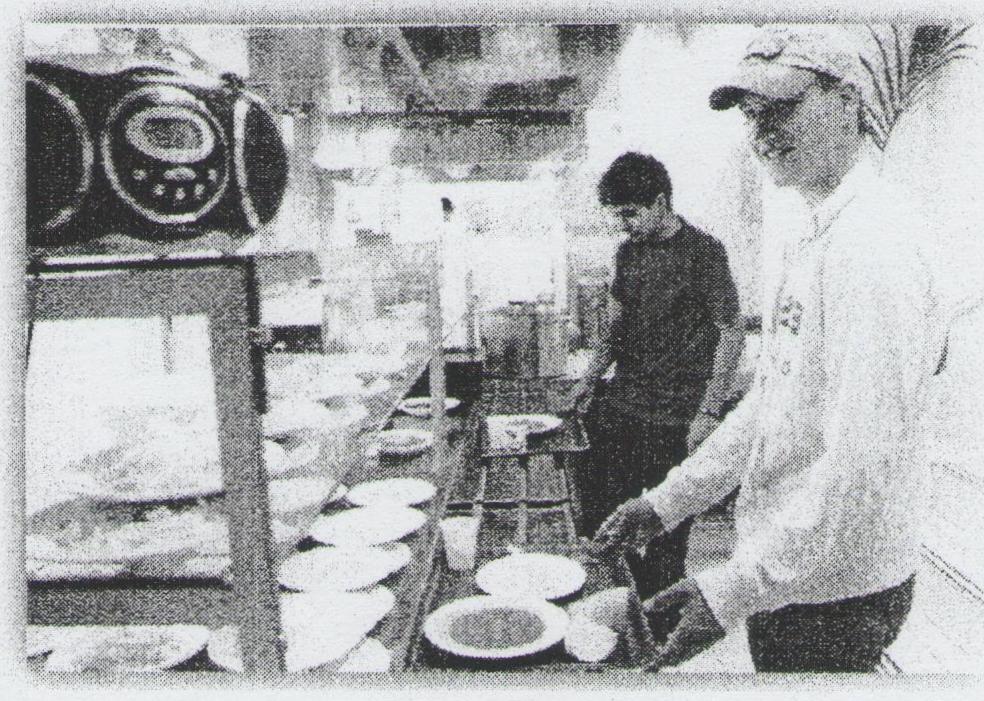 Naziv i sjedišteNaziv i sjedišteTrgovačka i komercijalna škola"Davor Milas"O S I J E KPodružnica Dom učenikaAdresa, županijaAdresa, županija31000 Osijek Gundulićeva 38 županija Osječko-baranjskaŠifra ustanoveŠifra ustanove14-060-514Ukupan broj učenikaUkupan broj učenika181Broj odgojnih skupinaBroj odgojnih skupina6Ukupan broj djelatnikaVoditelj1Ukupan broj djelatnikaOdgajatelja6Ukupan broj djelatnikaStručnih suradnika-Ukupan broj djelatnikaAdminstrativno -tehničkog osoblja7Ukupan broj djelatnikaPomoćnog osoblja1Obrazovna područja - programObrazovna područja - programOdgojno-obrazovni rad, smještaj i prehranaRed.brojGrupa ili skecijaPotrebna sredstvaIzvor financiranja1.Glazbena sekcijaKontrabasVlastita sredstva2.KnjižnicaIskaznicu GISKO- 2 komVlastita sredstva2.KnjižnicaNadopuna stručne knjižniceVlastita sredstva3.Informatička sekcijaDigitalna kameraVlastita sredstva3.Informatička sekcijaPS- veće snageVlastita sredstva3.Informatička sekcijaFotokopirni aparatVlastita sredstva3.Informatička sekcija4.Uređenje DomaLončanice, cvijeće, slikeVlastita sredstva5.Športska sekcijaŠah garniture- 4 kom.Vlastita sredstva5.Športska sekcijaŠah satovi- 4 kom.Vlastita sredstva5.Športska sekcijaTrenerke- 30 kom.Vlastita sredstva5.Športska sekcijaKošarkaška lopta- 2 komVlastita sredstva5.Športska sekcijaOdbojkaška lopta- 5 komVlastita sredstva5.Športska sekcijaReketi za stolni tenis- 6 komVlastita sredstva5.Športska sekcija6.Likovna sekcijaPlatna i bojeVlastita sredstva6.Likovna sekcijaBlok za crtanje- 5 komVlastita sredstva6.Likovna sekcijaOlovke- 10 komVlastita sredstva6.Likovna sekcijaUgljenVlastita sredstvaOdgajateljOdgajateljOdgojna skupinaOdgojna skupinaŠkoleBroj učenikaBroj učenikaBroj učenikaOdgajateljOdgajateljOdgojna skupinaOdgojna skupinaŠkoleOdgajateljOdgajateljOdgojna skupinaOdgojna skupinaŠkoleučenicaučenikaukupnoprof.Mira Vrcanprof.Mira VrcanI.I.Ugostiteljsko-turistička škola6511Medicinska škola15318Obrtnička škola11UKUPNO I ODGOJNA SKUPINA22830Prof. Veronika ŠnajderProf. Veronika ŠnajderŠkola za dizajn i primj. umjetnost18725   II.   II.Trg. I kom. Škola Davor Milas448UKUPNO II ODGOJNA SKUPINA221133prof.Kristina Jurićprof.Kristina JurićIII.III.Gimnazije8715prof.Kristina Jurićprof.Kristina JurićIII.III.Elektrotehnička i prometna škola-1717prof.Kristina Jurićprof.Kristina JurićIII.III.prof.Kristina Jurićprof.Kristina JurićIII.III.UKUPNO III ODGOJNA SKUPINA82432 prof. Martina.Perković prof. Martina.PerkovićIV.IV. prof. Martina.Perković prof. Martina.PerkovićIV.IV.Medicinska škola29332 prof. Martina.Perković prof. Martina.PerkovićIV.IV. prof. Martina.Perković prof. Martina.PerkovićIV.IV.UKUPNO IV ODGOJNA SKUPINA29332 prof. Martina.Perković prof. Martina.PerkovićIV.IV. prof. Ivan GyorgyV.V.Tehnička i prirodoslovna gimnazijaTehnička i prirodoslovna gimnazija437 prof. Ivan GyorgyV.V.Poljoprivredna i veterinarska školaPoljoprivredna i veterinarska škola336 prof. Ivan GyorgyV.V.Strojarska tehnička školaStrojarska tehnička škola-88 prof. Ivan GyorgyV.V.Elektrotehnička i prometna školaElektrotehnička i prometna škola-33 prof. Ivan GyorgyV.V.UKUPNO V ODGOJNA SKUPINAUKUPNO V ODGOJNA SKUPINA71724prof.Domagoj GradištanacVI.VI.Graditeljsko geodetska školaGraditeljsko geodetska škola51116prof.Domagoj GradištanacVI.VI.Ekonomska i upravna školaEkonomska i upravna škola9514prof.Domagoj GradištanacVI.VI.Trg. i kom. šk. Davor MilasTrg. i kom. šk. Davor Milas11prof.Domagoj GradištanacVI.VI.UKUPNO VI ODGOJNA SKUPINAUKUPNO VI ODGOJNA SKUPINA111930UKUPNO9982181ŠKOLATROGODIŠNJI PROGRAMITROGODIŠNJI PROGRAMITROGODIŠNJI PROGRAMIUKUPNOČETVEROGODIŠNJIPROGRAMIČETVEROGODIŠNJIPROGRAMIČETVEROGODIŠNJIPROGRAMIČETVEROGODIŠNJIPROGRAMIPETOGOD.PROGRAMPETOGOD.PROGRAMPETOGOD.PROGRAMPETOGOD.PROGRAMPETOGOD.PROGRAMŠKOLAI raz.II raz.III raz.UKUPNOI raz.II raz.III raz.IV raz.Ir.IIr.IIIr.IVr.Vr.UK.Ugostiteljsko-turistička škola123322111Obrtnička škola1--11Škola za tekstil, dizajn i primj.  umjetnost788225Graditeljsko-geodetska škola517316Poljoprivredna i veterinarska škola21227Prosvjetno-kulturni centar Mađara-----Elektrotehnička i prometna škola--57517Strojarska škola4228Trgovačka i komercijalna škola "Davor Milas"-1141139Medicinska škola8559729550Ekonomska i upravna škola552214Tehnička i prirodoslovna gimnazija222214Gimnazije264214Glazbena škola SVEUKUPNO12254335422497295181Red. br.DužnostIime i prezimeStručna spremaStručna spremaGod.rođ.God.rad.stažaRadniodnosBroj sati tjednog zaduženja1.Voditelj DomaVesna PirićVSSprof.  fizike195539neodr.402.OdgajateljMira VrcanVSSdipl. ekonomist195928neodr.403.OdgajateljVeronika ŠnajderVSSprof. ruskog jezika i knjiž.195140neodr.404.OdgajateljKristina JurićVSSprof. hrvatskog jezika i knjiž.196922neodr.405.OdgajateljDomagoj GradištanacVSSdipl. ekonomist197910neodr.406.OdgajateljIvan Gyorgy VSSprof. povijesti195236neodr.407.OdgajateljMartina PerkovićVSSDipl. ing. poljoprivrede19835neodr.408.EkonomZdenka ŠkarićSSSprodavač196133neodr.409Noćni paziteljRenata PopovićSSSekonomski tehničar196230neodr.4010.Glavna kuharicaMarija ČaloKVsamostalna kuharica196923neodr.4011.KuharicaZlata HabudaKVugostiteljski radnik196332neodr.4012.KuharicaJelica KujundžićKVsamostalna kuharica197317neodr.4013.KuharAnte RadanSSSsamostalnikuhar197319neodr.4014.ČistačicaGordana OpačakNKVNKV195626neodr.4015.Noćni paziteljAntun LukićVKVtrg. posl.195838neodr.40BITNE ZADAĆEAKTIVNOSTIKAKOTKOKADA1Pripremanje  preduvjeta   za organizirano useljenje       učenika u Dom učenika 1. Priprema potrebne     pedagoške i druge     dokumentacija za       nastavak rada u       Domu.- priprema opreme i   izrada dokumenta     prema podacima     sa upisa učenika.Voditelj Doma OdgajateljKolovozRujan2.Poticati inovacijski      pristup u odabiru     programa i organizaciji, a     posebice  realizaciji tog   programa.1. Ispitivanje interesa     odgajatelja za provo-     đenje određenih        programa, uvođenje        inovacija u        organizaciji i      realizaciji.-Razgovor-Diskusija-Praćenje-Isticanje dobrih programa-Pohvalama i nagradama Voditelj Doma Tijekomškolskegodine3. Ispitivanje interesa     učenika za bavljenje    pojedinim vrstama      aktivnosti i drugim    potrebama. Otvorenost     programa  za sudjelo-     vanje učenicima.1. Ponuda većeg izbora       aktivnosti i  mogućnost     promjene  tijekom     školske godine.2. Poticati samoinicijativu      učenika  u  radu      pojedine sekcije.3. Podrška  i  pohvala        aktivnijim učenicima.4. Prezentacija postignuća ostalim učenicima u Domu i izvan njega.-Anketa-Pano: pohvaljeni i   nagrađeni učenici -Izložba, pano,   nastupi u Domu i   izvan njegaOdgajateljiVoditelji slobodnih aktivnostiPremakalendaruradaSvibanjLipanj5. Veća participacija učenika u zajedničkom određivanju uloga.   1. Rasprava o Kućnom redu Doma2. Rasprava o pravilima Doma-Odgojne grupe-Predsjedništvo ZUD-a-Odgajateljsko vijećeUčeniciOdgajateljiPo useljenju u Dom6. Osmisliti pohvale i nagrade, te poticatiprepoznavanje napretka kod učenika.1. Redovito analizirati napredak učenika u    školi i drugim područjima života.2. Zajedno s učenicima dogovoriti čime ih    možemo nagraditi.Pano: pohvaljene i Nagrađene učenike,sekcije, grupe isobe.Dogovor s nagrađenim učenicima.Odgajateljsko vijećeVoditelj Doma1 x mjesečnoLipanj7. Stalna pozitivna podrška odgajatelja i ostalihodraslih u Domu.1. Zajedničko druženje djelatnika i učenika.2. Mala iznenađenja i znakovi pažnje.IzletiMaskenbalMaturalna večeraSitni pokloniVelentinovo,UskrsOdgajateljiOstali djelatnici.Voditelj Doma VeljačaSvibanjTijekom šk.godine8.Povezano i plansko djelovanje odgajatelja i ostalih djelatnika na pomoći novim učenicimau procesu adaptacije.1. Tjedan pojedinih regija, običaji, jelovnik     i slično.Cijeli Dom u znakuRegije.Odgajatelji iostali djelatniciPrema kalend. rada8.Povezano i plansko djelovanje odgajatelja i ostalih djelatnika na pomoći novim učenicimau procesu adaptacije.2. Prepoznavanje učenika sukladno njiho-    vom doživljavanju sebe.3. Pružanje informacija i iskustava bez     nametanja i prisile.IntervjuRazgovoriDogovoriSastanciOdgajateljiOdgajatelji i učeniciVeljačaOžujak TravanjSvibanj9. Poboljšanje  života  i  rada  u  Domu (unapređivanje djelatnosti).1. Stalno praćenje i procjenjivanje realizacije    zadaća programa: odgajatelji, učenici,     ostali odrasli i roditelji.Analiza, isticanje pos-tignuća Pano: pohvalenagradeOdgajateljiVoditelj DomaProsinacTravanjLipanj9. Poboljšanje  života  i  rada  u  Domu (unapređivanje djelatnosti).2. Uređivanje Doma estetskim detaljima i    funkcionalnim poboljšanjima.Slike, ogledala, postericvijeće, namještaj i sl. OdgajateljiVoditelj DomaRujanListopadTravanj9. Poboljšanje  života  i  rada  u  Domu (unapređivanje djelatnosti).3. Usavršavanje svih djelatnika u    poboljšanju komunikacije.Stalna stručnadruženja odgajatelja.OdgajateljiVoditelj DomaTijekom šk.godine9. Poboljšanje  života  i  rada  u  Domu (unapređivanje djelatnosti). 4. Ispitivanje i uspoređivanje dostupnosti     odgajatelja učenicima.Anketa za učenike iodgajatelje.OdgajateljiVeljačaOžujakBITNE ZADAĆEAKTIVNOSTIKAKOTKOKADA1. Praćenje efikasnosti rada  rada.1.Provjera kvalitete hrane,  inovacija povezana s odgojno- obrazovnimprocesom.2. Urednost Doma.3. Spremnost na dodatni angažman.UvidomAnalizomVoditeljTijekom školske godine2.Edukacija zapravovremenoodgovaranje na potrebe učenika.1. Ukazivati na važnost dobre komunikacije sučenicima, roditeljimai međusobno.RazgovoromDemonstracijomVoditeljTijekom školškol. godineBITNE ZADAĆEAKTIVNOSTIKAKOTKOKADA1. Praćenje efikasnosti rada  rada.1.Provjera kvalitete hrane,  inovacija povezana s odgojno- obrazovnimprocesom.2. Urednost Doma.3. Spremnost na dodatni angažman.UvidomAnalizomVoditeljTijekom školske godine2.Edukacija zapravovremenoodgovaranje na potrebe učenika.1. Ukazivati na važnost dobre komunikacije sučenicima, roditeljimai međusobno.RazgovoromDemonstracijomVoditeljTijekom školškol. godineBITNE ZADAĆEAKTIVNOSTIKAKOTKOKADA1. Praćenje efikasnosti rada  rada.1.Provjera kvalitete hrane,  inovacija povezana s odgojno- obrazovnimprocesom.2. Urednost Doma.3. Spremnost na dodatni angažman.UvidomAnalizomVoditeljTijekom školske godine2.Edukacija zapravovremenoodgovaranje na potrebe učenika.1. Ukazivati na važnost dobre komunikacije sučenicima, roditeljimai međusobno.RazgovoromDemonstracijomVoditeljTijekom školškol. godineBITNE ZADAĆEAKTIVNOSTIKAKOTKOKADA1. Praćenje efikasnosti rada  rada.1.Provjera kvalitete hrane,  inovacija povezana s odgojno- obrazovnimprocesom.2. Urednost Doma.3. Spremnost na dodatni angažman.UvidomAnalizomVoditeljTijekom školske godine2.Edukacija zapravovremenoodgovaranje na potrebe učenika.1. Ukazivati na važnost dobre komunikacije sučenicima, roditeljimai međusobno.RazgovoromDemonstracijomVoditeljTijekom školškol. godineSEKCIJE SLOBODNIH AKTIVNOSTISEKCIJE SLOBODNIH AKTIVNOSTISEKCIJE SLOBODNIH AKTIVNOSTISEKCIJE SLOBODNIH AKTIVNOSTISEKCIJE            CILJZADAĆEATIVNOSTISEKCIJE            CILJZADAĆEATIVNOSTILITERARNO  -  DRAMSKAVoditelj: Kristina Jurić 1. Razvijati i poticati kreativne sposobnostiučenika.2. Razvijati ljubav prema     umjetnosti i lijepoj riječi.3. Razvijati ljubav prema knjizi, razvijati kulturučitanja i služenja knjigom.1. Poticati kreativnost učenika u likovnom - Stvarati pozitivan i aktivan  odnos prema literarnim   vrijednostima.   -Njegovati smisao i poticati želju za sudjelovanjem u kulturnom  životu sredine-Obilježavanje mjeseca knjige.-Upoznavanje vrijednih   literarnih dijela.-Organizacija literarnih večeri i   prigodnih programa.-Organizacija izložbi.LIKOVNA UMJETNOST IDIZAJNVoditelj: Veronika Šnajderizražavanju, razvijanje    potreba za estetskim    redom.2. Podržavati i razvijati interes za likovnu umjetnost i dizajn i     likovnost učenicaLIKOVNA UMJETNOST IDIZAJNVoditelj: Veronika Šnajderizražavanju, razvijanje    potreba za estetskim    redom.2. Podržavati i razvijati interes za likovnu umjetnost i dizajn i     likovnost učenica- Razvijati osjećaj za oblik, mjeru i harmoniju.- Estetsko uređenje prostora  Doma- Prezentacija stvaralaštva    učenika.- Analiza djela raznih umjetnik  upoznavanje sa osnovama rada.- Uređenje panoa, ukrašavanje doma prigodom blagdana i dr.- Organizacija izložbi učeničkih   radova.ŠPORTSKA SEKCIJA(stolni tenis- ž)Voditelj: Mira Vrcan(stolni tenis – m)Voditelj: Ivan Gyorgy1.Razvijanje ljubavi prema sportu, svrsishodnom iskorištavanju slobodnog vremena.2. Razvijanje kulture tijela.3. Razvijanje svijesti o utjecaju sporta na zdravlje učenika.- Oformiti ekipe.- Organizirati treninge.-Upoznavanje sa specifičnostima aktivnog sporta.- Organiziranje igranja stolnog tenisa.- Dogovor termina.  -Domjenak s aktivnim sportašima.EKOLOŠKA I DOMAĆINSKA SEKCIJAVoditelj: Martina Perković)1. Razvijati smisao za oplemenjivanje   i ukrašavanje životnog    prostora ukrasnim biljem i   ručnim radovima.2. Razvijati kod učenika ekološku   svijest.- Steći znanje o vrstama ukrasnog   bilja.- Naučiti presađivanje biljaka    pojedinih vrsta.- Voditi brigu o okolici doma.- Organiziranje izleta i posjeta.- Upoznavanje s literaturom o  bilju.- Pokazivanje načina presađivanja  od strane odgajatelja ili drugog   osoblja.- Posjeta Kopačkom ritu.SPORTSKA SEKCIJA (nogomet)Voditelj: Domagoj Gradištanac 1. Razvijanje ljubavi prema sportu,svrsishodnom iskorištavanju slobodnog vremena.2. Razvijanje kulture tijela.3. Razvijanje svijesti o utjecaju sporta na zdravlje učenika.- Oformiti ekipe pojedinih grana    sporta.- Organizirati treninge i rekreaciju.-Upoznavanje saspecifičnostima aktivnog sporta.- Organiziranje igranja    nogometa.- Dogovor termina.- Domjenak s aktivnim sportašima.GLAZBENA SEKCIJAVoditelj: Kristina Jurić1. Razvijanje ljubavi premaglazbi,2. Poticati kreativnost učenika u glazbenom izričaju.- Oformiti glazbenu sekciju,- Organizirati večeri glazbe- Organiziranje nastupa prigodom nekih blagdana.VRSTECILJZADAĆEAKTIVNOSTIPOVJERENSTVOZA UČENJE1. Postizanje što boljeg uspjeha učenika.-Evidentiranje učenika sa    negativnim uspjehom.-Pomoć učenicima sa negativnim   uspjehom.- Pomoć u izradi    programa.- Anketirati o navikama  u    procesu učenja.- Rad na individualnim programima za poboljšanje učenja.- Suradnja s odgajateljima.- Organiziranje instrukcija.POVJERENSTVO ZZZA ZADEŽURSTVA1. Povećanje sigurnosti i     informiranosti učenika.-Osigurati dežurstvo na ulazu u  Dom od 08 – 21 sati.-Reguliranje posjeta učenicima i  osoblju Doma.- Izrada teke dežurstva.- Pozivanje učenika na portu ili  upućivanje posjeta od strane   dežurnih.POVJERENSTVO ZA ZAHIGIJENU1. Održavanje osobne higijene i   higijene prostora u svrhu     očuvanja zdravlja i zaštite     okoline.- Briga o osobnoj higijeni.- Briga o higijeni prostora.-Zdravstveno prosvjećivanje.- Izrada panoa poruka.- Svakodnevno uređivanje i održavanje urednosti prostora Doma.- Predavanje u Domu i izvan Doma.POVJERENSTVO ZA ZA PREHRANU1. Briga o zdravoj i pravilnoj     prehrani.- Utjecaj na prehranu u Domu.- Stjecanje znanja o zdravoj   prehrani.- Izrada jelovnika.- Predavanja i panoi o zdravoj prehrani.POVJERENSTVO ZA ZA KULTURU1. Razvijanje kulturnih navika i  ljubavi prema vrijednim    dramskim, filmskim, glazbe-     nim i drugim umjetničkim    djelima.- Organiziranje posjeta kulturnim   događanjima u gradu.- Doživljaji i dojmovi učenika      prilikom posjeta kulturnim    predstavama.- Organizirati abonoman u HNK.- Upoznavanje sa sadržajima pred stava, izrada panoa i sl. PODRUČJEZADAĆEAKTIVNOSTITKOKADA1.ČUVANJE IUNAPREĐIVANJE    ZDRAVLJA UČENIKA1. Upoznavanje sa psihofizičkim   zdravljem učenika.2. Briga o bolesnim učenicima i njihovo zbrinjavanje.3. Zdrava prehrana kao preduvjet zdravlja.4.Zdravstveno prosvjećivanje.5. Higijena kao preduvjet   zdravlja.6. Rekreacija i sport kao   preduvjet zdravlja.7.Upoznavanje učenika sa    specifičnostima aktivnog     bavljenja sportom.- Zbrinjavanje u Domu,   upućivanje liječniku.- Ispitivanje prehrambenih   navika.- Izrada jelovnika u suradnji   učenicima. - Kultura jedenja.- Organizacija tribina.1. Spolne bolesti 2.Kontracepcija3. Zdrava prehranaTeme na odgojnim skupinama– Djelovanje pušenja – Mladi u borbi protiv AIDS-a – Zdrava prehrana, njega lica i tijela – Zarazne bolesti – Zdravi zubi – Mladi i alkohol -Strukturirane aktivnosti (uredna – neuredna soba) – Redoviti uvid u održavanje higijeneInformiranje o bavljenju sportom.Ispitivanje interesa učenikaIzrada zidnih novina – tematskih.OdgajateljiOdgajateljiKuharicePovjerenstvo zaprehranuOdgajateljiUčenici II odgojne skupinePovjerenstvo za higijenuOdgajateljPovjerenstvo za sportSiječanjSiječanjTijekom školskegodineTijekom školskegodineSiječanjTijekom školske godinePODRUČJEZADAĆEAKTIVNOSTITKOKADA2.SOCIO- - EMOCIONALNI    RAZVOJ 1.Dobrodošlica učenicima. 2.Stvaranje ugodnog ozračja. 3.Osjećaj sigurnosti u novoj  sredini. 4.Prednosti i opasnosti velikog    grada. 5. Poticati učenike i hrabriti ih u samoprocjenjivanju i traženju  osobnog puta, te u osamosta-     ljivanju u svim psihosocijalnim    aspektima. 6. Upoznavanje vrijednosti i   normi učenika i kraja iz     kojeg dolaze. 7. Upoznavanje sa općeprihvaćenimnormama i vrijednostima. 8.Poticanje zajedničkog druže-     nja starijih i mlađih učenika    u smislu pozitivne indentifikacije kao nužne pretpostavke     ostvarivanja osobnog identiteta. 9. Emocionalno     osamostaljivanje.10.Obrada različitih tema ovog područja na sastancima     odgojnih skupina.11.Priprema maturanata za    odlazak iz Doma.- Razgovor s učenicima na temu:  "Razgovor s učenicima – moj     grad – moji prijatelji”.- Kako doći do škole – razgovor s  učenicima.- Radionice - interviju – ankete.- Pano (bon – ton) – razgovori.- Suradnja odgojne skupine na  unaprijed dogovorenoj aktiv-  nosti.- Sekcije slobodnih aktivnosti- Mogućnosti različitih oblika   izaražavanja emocionalnih    stanja (crtanje, pjevanje).- Suočavanje s dilemama –  sloboda i odgovornosti – kako    slušamo druge – što je ljubav –  male ljudske krjeposti.- Moralni zakoni u nama - tolerancija.- Norme ponašanja.- Odnos prema vlasništvu.- Ljubav pripadanje, brižnost, nježnost.- Koliko poznajem sebe (vrline,  slabosti) - Kamo nakon srednje škole?RavnateljOdgojiteljiSvi djelatniciDomaOdgajateljiTribinaSiječanjSiječanjTijekom školskegodineOžujakPODRUČJEZADAĆEAKTIVNOSTITKOKADA3. KOGNITIVNI RAZVOJ1. Informiranje o uspjehu i    dosadašnjim postignućima u    stjecanje znanja i vještina i   navika.2.Prepoznavanje nadarenih  učenika i učenika s posebnim    potrebama.3.Upoznavanje učenika s  načinima efikasnijeg i    racionalnijeg učenja.4. Proširivanje zananja izvan    školskog gradiva5. Teme na sastancima odgojnih    skupina- Intervju s učenicima   i   roditeljima.- Uvid u dokumentaciju.- Individualni razgovori.- Suradnja s razrednicima,    roditeljima, predmetnim    nastavnicima.- Predavanje: Kako uspješno  učiti?- Individualni programi učenja   (oni koji imaju 3 i više  negativnih ocjena)- Organiziranje pomoći   učenicima   od strane odgajatelja, od strane   drugih učenika, od strane    vanjskih suradnika.- Organiziranje prostora za    učenje- Predavanja- Tematski panoi- Tribine- Metode uspješnog učenja.- Kako treba učiti?- Učenje u slobodno vrijeme.- Učenje i pamćenje.- Motivacija za učenje.- Smisleno i efikasno učenje.- Služenje udžbenikom i      stručnom literaturom.OdgajateljiTribinaOdgajateljiRujanTijekom školske godinePODRUČJEZADAĆEAKTIVNOSTITKOKADA4. KREATIVNOST1. Ispitivanje interesa učenika za   bavljenje slobodnim    aktivnostima.2. Ponuda kulturnih programa     van Doma3.Poticanje i razvijanje   kreativnog izražavanja kod     učenika4.Prezentacija ostvarenja  učeni-    ka na domskim programima    (uključivanje novih učenika).5. Uređenje prostora Doma.6.Uočavanje neobičnih i   originalnih ideja.7. Teme u odgojnoj grupi.8.Aktivno ukuljučivanje učenika u odabir prezentacije     dostignuća Doma.- Anketa- Pretplata u kazalištima- Upis u likovnu radionicu.- Pano: Što nudi grad- Organiziranje slobodnih aktiv nosti prema interesima učenika.- Uključivanje u kulturno  umjetnička društva, sportske    klubove i sl.- Priredbe: Božić, Nova Godina,   maskenbal, Valentinovo,    maturalna večera.- Nagradna igra: "Najljepše    uređena soba", Izložbe    učeničkih radova.- Natječaj za likovne i literarne radove.- Aktivno korištenje slobodnog  vremena.- Što mi se sviđa u Domu, a što ne.- Kakav treba biti odgajatelj.- Domijada- Smotre kulturnih djelatnosti- Večer ljubavne poezijeOdgajateljiVoditeljZaduženi odgajateljVoditeljOdgajateljiZaduženi odgajateljiOdgajateljiZUDOdgajateljiOdgajateljiOdgajateljiSekcijeSiječanjPočetkom rada DomaPočetkom rada DomaTijekom školske godineTijekom školske godineOžujakTijekom školske godineVeljačaTravanjSvibanjPODRUČJETEMEAKTIVNOSTITKOKADA1.JAČANJE KULTURNOG   IDENTITETA KRAJA IZ   KOJEGA DOLAZE   UČENICI1. Briga o zdravlju u kraju iz  kojeg dolaze učenici.2. Običaji različitih dijelova   Slavonije i Baranje.3. Nošnje pojedinih dijelova Slavonije i Baranje.4.Karakteristikemoga mjesta.4.  5. Različiti običaji u prehrani.- Razgovor na tu temu na  sastancima odgojnih skupina.- Tjedan dijelova Slavonije i   Baranje:   - Baranja,   - Posavina,   - Podravina,   - Područje Našica,   - Područje Đakova,   - Područje Donjeg Miholjca.    - Likovni prikaz običaja.   - Izložba kruha, hrane.OdgajateljiPedagoško osobljeŠef kuhinjeKomisija za prehranuSiječanjVeljačaOžujakTravanjSvibanjPrema tjednima dijelova S I B 2. ŽIVOT U NAŠEM DOMU1. Osjećaj sigurnosti u gradu2. Sport - pozitivan utjecaj na   zdravlje 3. Ozračje u Domu 4. Dan borbe protiv AIDS 5. Svjetski dan voda 6.Međunarodni dan zdravlja 7. Dan planeta Zemlja 8. Svjetski dan nepušenja 9. Dani kruha10.Značajni datumi u godini- Izvjesiti plan grada.- Štenja gradom upoznavanje   značajnihustanova.- Izlet: Dan pješačenja- Dan sporta - Plivanje- Radionica: Lijepo popnašanje.- Uređenje soba.- Predavanje- Peno – eko-pano-pano, kviz- Prigodni programiOdgajateljiTijekom školske godine3. RAZVIJANJE    PRIPADNOSTI NOVOJ    SREDINI1. Osijek, grad koji puno pruža2. Dan grada Osijeka- Događaji u gradu- Kazališne predstave- Znamenitosti Osijeka- Posjeta Muzeju Slavonije i   Baranje- Posjeta izložbama- Zidne novineOdgajateljiTijekom cijele školske godine UNAPREĐIVANJE    ŽIVOTA U DOMUPrijedlozi: OdgajateljaUčenikaRoditeljaOstalog osoblja- Ankete- Intervju- Razgovori- Sastanci skupinaOdgajateljiOdgojne skupineZUDTijekom cijele godineTRGOVAČKA I KOMERCIJALNA ŠKOLA " DAVOR MILAS"TRGOVAČKA I KOMERCIJALNA ŠKOLA " DAVOR MILAS"TRGOVAČKA I KOMERCIJALNA ŠKOLA " DAVOR MILAS"TRGOVAČKA I KOMERCIJALNA ŠKOLA " DAVOR MILAS"TRGOVAČKA I KOMERCIJALNA ŠKOLA " DAVOR MILAS"TRGOVAČKA I KOMERCIJALNA ŠKOLA " DAVOR MILAS"TRGOVAČKA I KOMERCIJALNA ŠKOLA " DAVOR MILAS"TRGOVAČKA I KOMERCIJALNA ŠKOLA " DAVOR MILAS"TRGOVAČKA I KOMERCIJALNA ŠKOLA " DAVOR MILAS"TRGOVAČKA I KOMERCIJALNA ŠKOLA " DAVOR MILAS"TRGOVAČKA I KOMERCIJALNA ŠKOLA " DAVOR MILAS"OSIJEK,  DOM UČENIKAOSIJEK,  DOM UČENIKAOSIJEK,  DOM UČENIKAOSIJEK,  DOM UČENIKAOSIJEK,  DOM UČENIKAOSIJEK,  DOM UČENIKAOSIJEK,  DOM UČENIKAOSIJEK,  DOM UČENIKAOSIJEK,  DOM UČENIKAOSIJEK,  DOM UČENIKAKLASA: 112-07/15-02/06KLASA: 112-07/15-02/06KLASA: 112-07/15-02/06KLASA: 112-07/15-02/06KLASA: 112-07/15-02/06KLASA: 112-07/15-02/06KLASA: 112-07/15-02/06KLASA: 112-07/15-02/06KLASA: 112-07/15-02/06KLASA: 112-07/15-02/06URBROJ: 2158-49-01-15-1URBROJ: 2158-49-01-15-1URBROJ: 2158-49-01-15-1URBROJ: 2158-49-01-15-1URBROJ: 2158-49-01-15-1URBROJ: 2158-49-01-15-1URBROJ: 2158-49-01-15-1URBROJ: 2158-49-01-15-1URBROJ: 2158-49-01-15-1URBROJ: 2158-49-01-15-1Osijek, 25. rujna 2015.Osijek, 25. rujna 2015.Osijek, 25. rujna 2015.Osijek, 25. rujna 2015.Osijek, 25. rujna 2015.Osijek, 25. rujna 2015.Osijek, 25. rujna 2015.Osijek, 25. rujna 2015.Osijek, 25. rujna 2015.Osijek, 25. rujna 2015.Temeljem čl.104. Zakona o odgoju i obrazovanju u osnovnoj i srednjoj školi ("Narodne novine"Temeljem čl.104. Zakona o odgoju i obrazovanju u osnovnoj i srednjoj školi ("Narodne novine"Temeljem čl.104. Zakona o odgoju i obrazovanju u osnovnoj i srednjoj školi ("Narodne novine"Temeljem čl.104. Zakona o odgoju i obrazovanju u osnovnoj i srednjoj školi ("Narodne novine"Temeljem čl.104. Zakona o odgoju i obrazovanju u osnovnoj i srednjoj školi ("Narodne novine"Temeljem čl.104. Zakona o odgoju i obrazovanju u osnovnoj i srednjoj školi ("Narodne novine"Temeljem čl.104. Zakona o odgoju i obrazovanju u osnovnoj i srednjoj školi ("Narodne novine"Temeljem čl.104. Zakona o odgoju i obrazovanju u osnovnoj i srednjoj školi ("Narodne novine"Temeljem čl.104. Zakona o odgoju i obrazovanju u osnovnoj i srednjoj školi ("Narodne novine"Temeljem čl.104. Zakona o odgoju i obrazovanju u osnovnoj i srednjoj školi ("Narodne novine"Temeljem čl.104. Zakona o odgoju i obrazovanju u osnovnoj i srednjoj školi ("Narodne novine"br.  87/08, 86/09), sukladno Pravilniku o normi  br.  87/08, 86/09), sukladno Pravilniku o normi  br.  87/08, 86/09), sukladno Pravilniku o normi  br.  87/08, 86/09), sukladno Pravilniku o normi  br.  87/08, 86/09), sukladno Pravilniku o normi  br.  87/08, 86/09), sukladno Pravilniku o normi  br.  87/08, 86/09), sukladno Pravilniku o normi  br.  87/08, 86/09), sukladno Pravilniku o normi  br.  87/08, 86/09), sukladno Pravilniku o normi  br.  87/08, 86/09), sukladno Pravilniku o normi  rada nastavnika u srednjoškolskoj ustanovi ("Narodne novine" br.112/09) ravnatelj škole donosi:rada nastavnika u srednjoškolskoj ustanovi ("Narodne novine" br.112/09) ravnatelj škole donosi:rada nastavnika u srednjoškolskoj ustanovi ("Narodne novine" br.112/09) ravnatelj škole donosi:rada nastavnika u srednjoškolskoj ustanovi ("Narodne novine" br.112/09) ravnatelj škole donosi:rada nastavnika u srednjoškolskoj ustanovi ("Narodne novine" br.112/09) ravnatelj škole donosi:rada nastavnika u srednjoškolskoj ustanovi ("Narodne novine" br.112/09) ravnatelj škole donosi:rada nastavnika u srednjoškolskoj ustanovi ("Narodne novine" br.112/09) ravnatelj škole donosi:rada nastavnika u srednjoškolskoj ustanovi ("Narodne novine" br.112/09) ravnatelj škole donosi:rada nastavnika u srednjoškolskoj ustanovi ("Narodne novine" br.112/09) ravnatelj škole donosi:rada nastavnika u srednjoškolskoj ustanovi ("Narodne novine" br.112/09) ravnatelj škole donosi:rada nastavnika u srednjoškolskoj ustanovi ("Narodne novine" br.112/09) ravnatelj škole donosi:rada nastavnika u srednjoškolskoj ustanovi ("Narodne novine" br.112/09) ravnatelj škole donosi:rada nastavnika u srednjoškolskoj ustanovi ("Narodne novine" br.112/09) ravnatelj škole donosi:rada nastavnika u srednjoškolskoj ustanovi ("Narodne novine" br.112/09) ravnatelj škole donosi:rada nastavnika u srednjoškolskoj ustanovi ("Narodne novine" br.112/09) ravnatelj škole donosi:RJEŠENJE O TJEDNOM I GODIŠNJEM RASPOREDU RADNIH OBVEZA ODGOJITELJARJEŠENJE O TJEDNOM I GODIŠNJEM RASPOREDU RADNIH OBVEZA ODGOJITELJARJEŠENJE O TJEDNOM I GODIŠNJEM RASPOREDU RADNIH OBVEZA ODGOJITELJARJEŠENJE O TJEDNOM I GODIŠNJEM RASPOREDU RADNIH OBVEZA ODGOJITELJARJEŠENJE O TJEDNOM I GODIŠNJEM RASPOREDU RADNIH OBVEZA ODGOJITELJARJEŠENJE O TJEDNOM I GODIŠNJEM RASPOREDU RADNIH OBVEZA ODGOJITELJARJEŠENJE O TJEDNOM I GODIŠNJEM RASPOREDU RADNIH OBVEZA ODGOJITELJARJEŠENJE O TJEDNOM I GODIŠNJEM RASPOREDU RADNIH OBVEZA ODGOJITELJARJEŠENJE O TJEDNOM I GODIŠNJEM RASPOREDU RADNIH OBVEZA ODGOJITELJARJEŠENJE O TJEDNOM I GODIŠNJEM RASPOREDU RADNIH OBVEZA ODGOJITELJARJEŠENJE O TJEDNOM I GODIŠNJEM RASPOREDU RADNIH OBVEZA ODGOJITELJARJEŠENJE O TJEDNOM I GODIŠNJEM RASPOREDU RADNIH OBVEZA ODGOJITELJARJEŠENJE O TJEDNOM I GODIŠNJEM RASPOREDU RADNIH OBVEZA ODGOJITELJARJEŠENJE O TJEDNOM I GODIŠNJEM RASPOREDU RADNIH OBVEZA ODGOJITELJARJEŠENJE O TJEDNOM I GODIŠNJEM RASPOREDU RADNIH OBVEZA ODGOJITELJAOdgojitelj- icaOdgojitelj- icaOdgojitelj- icaOdgojitelj- icaOdgojitelj- icaOdgojitelj- icaOdgojitelj- icaOdgojitelj- icaOdgojitelj- icaOdgojitelj- icaVeronika ŠnajderVeronika ŠnajderVeronika ŠnajderVeronika ŠnajderVeronika ŠnajderVeronika ŠnajderVeronika Šnajderkoji/a radi na radnom mjestu:koji/a radi na radnom mjestu:koji/a radi na radnom mjestu:koji/a radi na radnom mjestu:koji/a radi na radnom mjestu:koji/a radi na radnom mjestu:koji/a radi na radnom mjestu:koji/a radi na radnom mjestu:koji/a radi na radnom mjestu:koji/a radi na radnom mjestu:odgajateljodgajateljodgajateljodgajateljodgajateljodgajateljodgajateljzadužuje se u Školskoj godini 2015./2016.za obavljanje slijedećih poslova: zadužuje se u Školskoj godini 2015./2016.za obavljanje slijedećih poslova: zadužuje se u Školskoj godini 2015./2016.za obavljanje slijedećih poslova: zadužuje se u Školskoj godini 2015./2016.za obavljanje slijedećih poslova: zadužuje se u Školskoj godini 2015./2016.za obavljanje slijedećih poslova: zadužuje se u Školskoj godini 2015./2016.za obavljanje slijedećih poslova: zadužuje se u Školskoj godini 2015./2016.za obavljanje slijedećih poslova: zadužuje se u Školskoj godini 2015./2016.za obavljanje slijedećih poslova: zadužuje se u Školskoj godini 2015./2016.za obavljanje slijedećih poslova: zadužuje se u Školskoj godini 2015./2016.za obavljanje slijedećih poslova: zadužuje se u Školskoj godini 2015./2016.za obavljanje slijedećih poslova: zadužuje se u Školskoj godini 2015./2016.za obavljanje slijedećih poslova: zadužuje se u Školskoj godini 2015./2016.za obavljanje slijedećih poslova: zadužuje se u Školskoj godini 2015./2016.za obavljanje slijedećih poslova: zadužuje se u Školskoj godini 2015./2016.za obavljanje slijedećih poslova: A. TIJEKOM NASTAVNE GODINEA. TIJEKOM NASTAVNE GODINEA. TIJEKOM NASTAVNE GODINEA. TIJEKOM NASTAVNE GODINEA. TIJEKOM NASTAVNE GODINEA. TIJEKOM NASTAVNE GODINEA. TIJEKOM NASTAVNE GODINEA. TIJEKOM NASTAVNE GODINEA. TIJEKOM NASTAVNE GODINEA. TIJEKOM NASTAVNE GODINENa temelju članka 24. stavka 1. Kolektivnog ugovora za zaposlenike u srednjoškolskim ustanovamaNa temelju članka 24. stavka 1. Kolektivnog ugovora za zaposlenike u srednjoškolskim ustanovamaNa temelju članka 24. stavka 1. Kolektivnog ugovora za zaposlenike u srednjoškolskim ustanovamaNa temelju članka 24. stavka 1. Kolektivnog ugovora za zaposlenike u srednjoškolskim ustanovamaNa temelju članka 24. stavka 1. Kolektivnog ugovora za zaposlenike u srednjoškolskim ustanovamaNa temelju članka 24. stavka 1. Kolektivnog ugovora za zaposlenike u srednjoškolskim ustanovamaNa temelju članka 24. stavka 1. Kolektivnog ugovora za zaposlenike u srednjoškolskim ustanovamaNa temelju članka 24. stavka 1. Kolektivnog ugovora za zaposlenike u srednjoškolskim ustanovamaNa temelju članka 24. stavka 1. Kolektivnog ugovora za zaposlenike u srednjoškolskim ustanovamaNa temelju članka 24. stavka 1. Kolektivnog ugovora za zaposlenike u srednjoškolskim ustanovamaNa temelju članka 24. stavka 1. Kolektivnog ugovora za zaposlenike u srednjoškolskim ustanovamaNa temelju članka 24. stavka 1. Kolektivnog ugovora za zaposlenike u srednjoškolskim ustanovamasatnica tjednog zaduženja neposredno-odgojno obrazovnog rada smanjuje se za 2 sata. satnica tjednog zaduženja neposredno-odgojno obrazovnog rada smanjuje se za 2 sata. satnica tjednog zaduženja neposredno-odgojno obrazovnog rada smanjuje se za 2 sata. satnica tjednog zaduženja neposredno-odgojno obrazovnog rada smanjuje se za 2 sata. satnica tjednog zaduženja neposredno-odgojno obrazovnog rada smanjuje se za 2 sata. satnica tjednog zaduženja neposredno-odgojno obrazovnog rada smanjuje se za 2 sata. satnica tjednog zaduženja neposredno-odgojno obrazovnog rada smanjuje se za 2 sata. satnica tjednog zaduženja neposredno-odgojno obrazovnog rada smanjuje se za 2 sata. satnica tjednog zaduženja neposredno-odgojno obrazovnog rada smanjuje se za 2 sata. satnica tjednog zaduženja neposredno-odgojno obrazovnog rada smanjuje se za 2 sata. satnica tjednog zaduženja neposredno-odgojno obrazovnog rada smanjuje se za 2 sata. satnica tjednog zaduženja neposredno-odgojno obrazovnog rada smanjuje se za 2 sata. Red.Red.Red.Vrsta poslaVrsta poslaVrsta poslaVrsta poslaVrsta poslaVrsta poslaVrsta poslaSati tjednoSati godišnjeSati godišnjeSati godišnjeSati godišnjebr.br.br.1.0.1.0.1.0.NEPOSREDNI ODGOJNO- OBRAZOVNI RADNEPOSREDNI ODGOJNO- OBRAZOVNI RADNEPOSREDNI ODGOJNO- OBRAZOVNI RADNEPOSREDNI ODGOJNO- OBRAZOVNI RADNEPOSREDNI ODGOJNO- OBRAZOVNI RADNEPOSREDNI ODGOJNO- OBRAZOVNI RADNEPOSREDNI ODGOJNO- OBRAZOVNI RAD111  - Rad u odgojnoj grupi  - Rad u odgojnoj grupi  - Rad u odgojnoj grupi  - Rad u odgojnoj grupi  - Rad u odgojnoj grupi  - Rad u odgojnoj grupi  - Rad u odgojnoj grupi18630630630630222  - Vođenje odgojne grupe  - Vođenje odgojne grupe  - Vođenje odgojne grupe  - Vođenje odgojne grupe  - Vođenje odgojne grupe  - Vođenje odgojne grupe  - Vođenje odgojne grupe270707070333  - Rad koji se izjednačava s neposrednim nastavnim radom   - Rad koji se izjednačava s neposrednim nastavnim radom   - Rad koji se izjednačava s neposrednim nastavnim radom   - Rad koji se izjednačava s neposrednim nastavnim radom   - Rad koji se izjednačava s neposrednim nastavnim radom   - Rad koji se izjednačava s neposrednim nastavnim radom   - Rad koji se izjednačava s neposrednim nastavnim radom 270707070444  -Posebni program  -Posebni program  -Posebni program  -Posebni program  -Posebni program  -Posebni program  -Posebni program270707070555  - Prigodni program  - Prigodni program  - Prigodni program  - Prigodni program  - Prigodni program  - Prigodni program  - Prigodni program270707070666Ostali oblici rada- radni stažOstali oblici rada- radni stažOstali oblici rada- radni stažOstali oblici rada- radni stažOstali oblici rada- radni stažOstali oblici rada- radni stažOstali oblici rada- radni staž2707070701.1.1.1.1.1.  - Stručni suradnici, suradnici u odgoju, medicinska sestra  - Stručni suradnici, suradnici u odgoju, medicinska sestra  - Stručni suradnici, suradnici u odgoju, medicinska sestra  - Stručni suradnici, suradnici u odgoju, medicinska sestra  - Stručni suradnici, suradnici u odgoju, medicinska sestra  - Stručni suradnici, suradnici u odgoju, medicinska sestra  - Stručni suradnici, suradnici u odgoju, medicinska sestraUKUPNO1.UKUPNO1.UKUPNO1.UKUPNO1.UKUPNO1.UKUPNO1.UKUPNO1.28980980980980OSTALI POSLOVIOSTALI POSLOVIOSTALI POSLOVIOSTALI POSLOVIOSTALI POSLOVIOSTALI POSLOVIOSTALI POSLOVI2.2.2.  - Stručno-metodička priprema  - Stručno-metodička priprema  - Stručno-metodička priprema  - Stručno-metodička priprema  - Stručno-metodička priprema  - Stručno-metodička priprema  - Stručno-metodička priprema5,71200200200200111  - Stručno usavršavanje  - Stručno usavršavanje  - Stručno usavršavanje  - Stručno usavršavanje  - Stručno usavršavanje  - Stručno usavršavanje  - Stručno usavršavanje0.517,517,517,517,5222  - Suradnja s roditeljima i školom  - Suradnja s roditeljima i školom  - Suradnja s roditeljima i školom  - Suradnja s roditeljima i školom  - Suradnja s roditeljima i školom  - Suradnja s roditeljima i školom  - Suradnja s roditeljima i školom0.517,517,517,517,5333  - Rad u stručnim tijelima doma i izvan doma  - Rad u stručnim tijelima doma i izvan doma  - Rad u stručnim tijelima doma i izvan doma  - Rad u stručnim tijelima doma i izvan doma  - Rad u stručnim tijelima doma i izvan doma  - Rad u stručnim tijelima doma i izvan doma  - Rad u stručnim tijelima doma i izvan doma0,27777444  - Rad u stručnim povjerenstvima  - Rad u stručnim povjerenstvima  - Rad u stručnim povjerenstvima  - Rad u stručnim povjerenstvima  - Rad u stručnim povjerenstvima  - Rad u stručnim povjerenstvima  - Rad u stručnim povjerenstvima0,2910101010555  - Organizacija natjecanja i susreta   - Organizacija natjecanja i susreta   - Organizacija natjecanja i susreta   - Organizacija natjecanja i susreta   - Organizacija natjecanja i susreta   - Organizacija natjecanja i susreta   - Organizacija natjecanja i susreta 0,310,510,510,510,5666  - Kulturne i športske aktivnosti  - Kulturne i športske aktivnosti  - Kulturne i športske aktivnosti  - Kulturne i športske aktivnosti  - Kulturne i športske aktivnosti  - Kulturne i športske aktivnosti  - Kulturne i športske aktivnosti0,517,517,517,517,5777  - Stručno razvojni i organizacijski poslovi   - Stručno razvojni i organizacijski poslovi   - Stručno razvojni i organizacijski poslovi   - Stručno razvojni i organizacijski poslovi   - Stručno razvojni i organizacijski poslovi   - Stručno razvojni i organizacijski poslovi   - Stručno razvojni i organizacijski poslovi 888  - Dežurstvo tijekom godine  - Dežurstvo tijekom godine  - Dežurstvo tijekom godine  - Dežurstvo tijekom godine  - Dežurstvo tijekom godine  - Dežurstvo tijekom godine  - Dežurstvo tijekom godine0,517,517,517,517,5999  - Sindikalni poslovi   - Sindikalni poslovi   - Sindikalni poslovi   - Sindikalni poslovi   - Sindikalni poslovi   - Sindikalni poslovi   - Sindikalni poslovi 101010  - Odmor u toku dana  - Odmor u toku dana  - Odmor u toku dana  - Odmor u toku dana  - Odmor u toku dana  - Odmor u toku dana  - Odmor u toku dana2,587,587,587,587,5111111  - Izborne aktivnosti   - Izborne aktivnosti   - Izborne aktivnosti   - Izborne aktivnosti   - Izborne aktivnosti   - Izborne aktivnosti   - Izborne aktivnosti 121212  - Ostalo  - Ostalo  - Ostalo  - Ostalo  - Ostalo  - Ostalo  - Ostalo135353535131313UKUPNO 2.UKUPNO 2.UKUPNO 2.UKUPNO 2.UKUPNO 2.UKUPNO 2.UKUPNO 2.12420420420420UKUPNO  A = 1 + 2UKUPNO  A = 1 + 2UKUPNO  A = 1 + 2UKUPNO  A = 1 + 2UKUPNO  A = 1 + 2UKUPNO  A = 1 + 2UKUPNO  A = 1 + 2401400140014001400B. OSTALI POSLOVI U TJEDNIMA KADA NEMA  NASTAVEB. OSTALI POSLOVI U TJEDNIMA KADA NEMA  NASTAVEB. OSTALI POSLOVI U TJEDNIMA KADA NEMA  NASTAVEB. OSTALI POSLOVI U TJEDNIMA KADA NEMA  NASTAVEB. OSTALI POSLOVI U TJEDNIMA KADA NEMA  NASTAVEB. OSTALI POSLOVI U TJEDNIMA KADA NEMA  NASTAVEB. OSTALI POSLOVI U TJEDNIMA KADA NEMA  NASTAVEB. OSTALI POSLOVI U TJEDNIMA KADA NEMA  NASTAVEB. OSTALI POSLOVI U TJEDNIMA KADA NEMA  NASTAVEB. OSTALI POSLOVI U TJEDNIMA KADA NEMA  NASTAVEB. OSTALI POSLOVI U TJEDNIMA KADA NEMA  NASTAVE                        Vrsta posla                        Vrsta posla                        Vrsta posla                        Vrsta posla                        Vrsta posla                        Vrsta posla                        Vrsta poslaRed.Red.Red.Sati tjednoSati godišenjeSati godišenjeSati godišenjeSati godišenjebroj.broj.broj.111Rad u grupi ili konzultacije nakon završetka nastaveRad u grupi ili konzultacije nakon završetka nastaveRad u grupi ili konzultacije nakon završetka nastaveRad u grupi ili konzultacije nakon završetka nastaveRad u grupi ili konzultacije nakon završetka nastaveRad u grupi ili konzultacije nakon završetka nastaveRad u grupi ili konzultacije nakon završetka nastave84848484222 Administrativni poslovi vezani za vođenje odgojne grupe Administrativni poslovi vezani za vođenje odgojne grupe Administrativni poslovi vezani za vođenje odgojne grupe Administrativni poslovi vezani za vođenje odgojne grupe Administrativni poslovi vezani za vođenje odgojne grupe Administrativni poslovi vezani za vođenje odgojne grupe Administrativni poslovi vezani za vođenje odgojne grupe35,035,035,035,0333 Stručno usavršavanje Stručno usavršavanje Stručno usavršavanje Stručno usavršavanje Stručno usavršavanje Stručno usavršavanje Stručno usavršavanje105,0105,0105,0105,0444 Planiranje i vođenje ekskurzija Planiranje i vođenje ekskurzija Planiranje i vođenje ekskurzija Planiranje i vođenje ekskurzija Planiranje i vođenje ekskurzija Planiranje i vođenje ekskurzija Planiranje i vođenje ekskurzija555 Suradnja s roditeljima Suradnja s roditeljima Suradnja s roditeljima Suradnja s roditeljima Suradnja s roditeljima Suradnja s roditeljima Suradnja s roditeljima17,017,017,017,0666 Rad u stručnim tijelima doma i izvan doma Rad u stručnim tijelima doma i izvan doma Rad u stručnim tijelima doma i izvan doma Rad u stručnim tijelima doma i izvan doma Rad u stručnim tijelima doma i izvan doma Rad u stručnim tijelima doma i izvan doma Rad u stručnim tijelima doma i izvan doma18,018,018,018,0777 Rad u stručnim povjerenstvima Rad u stručnim povjerenstvima Rad u stručnim povjerenstvima Rad u stručnim povjerenstvima Rad u stručnim povjerenstvima Rad u stručnim povjerenstvima Rad u stručnim povjerenstvima17,017,017,017,0888 Javna i kulturna djelatnost doma Javna i kulturna djelatnost doma Javna i kulturna djelatnost doma Javna i kulturna djelatnost doma Javna i kulturna djelatnost doma Javna i kulturna djelatnost doma Javna i kulturna djelatnost doma30,030,030,030,0999 Rad u upisnim komisijama  Rad u upisnim komisijama  Rad u upisnim komisijama  Rad u upisnim komisijama  Rad u upisnim komisijama  Rad u upisnim komisijama  Rad u upisnim komisijama 30,030,030,030,0101010 Stručno razvojni i  organizacijski poslovi Stručno razvojni i  organizacijski poslovi Stručno razvojni i  organizacijski poslovi Stručno razvojni i  organizacijski poslovi Stručno razvojni i  organizacijski poslovi Stručno razvojni i  organizacijski poslovi Stručno razvojni i  organizacijski poslovi16,016,016,016,0111111Sindikalni posloviSindikalni posloviSindikalni posloviSindikalni posloviSindikalni posloviSindikalni posloviSindikalni poslovi121212 Ostalo ( dežurstvo ) Ostalo ( dežurstvo ) Ostalo ( dežurstvo ) Ostalo ( dežurstvo ) Ostalo ( dežurstvo ) Ostalo ( dežurstvo ) Ostalo ( dežurstvo )16,016,016,016,0131313UKUPNO B :UKUPNO B :UKUPNO B :UKUPNO B :UKUPNO B :UKUPNO B :UKUPNO B :40368368368368SVEUKUPNO A+BSVEUKUPNO A+BSVEUKUPNO A+BSVEUKUPNO A+BSVEUKUPNO A+BSVEUKUPNO A+BSVEUKUPNO A+B1768176817681768C. ODMORI I DOPUSTIC. ODMORI I DOPUSTIC. ODMORI I DOPUSTIVrstaVrstaVrstaVrstaVrstaVrstaVrstaSati godišnjeSati godišnjeSati godišnjeSati godišnje111Praznici i blagdaniPraznici i blagdaniPraznici i blagdaniPraznici i blagdaniPraznici i blagdaniPraznici i blagdaniPraznici i blagdani72727272222Godišnji odmorGodišnji odmorGodišnji odmorGodišnji odmorGodišnji odmorGodišnji odmorGodišnji odmor240240240240333Plaćeni dopustPlaćeni dopustPlaćeni dopustPlaćeni dopustPlaćeni dopustPlaćeni dopustPlaćeni dopust444Neplaćeni dopustNeplaćeni dopustNeplaćeni dopustNeplaćeni dopustNeplaćeni dopustNeplaćeni dopustNeplaćeni dopustUKUPNO  C UKUPNO  C UKUPNO  C UKUPNO  C UKUPNO  C UKUPNO  C UKUPNO  C 312312312312SVEUKUPNO A + B + CSVEUKUPNO A + B + CSVEUKUPNO A + B + CSVEUKUPNO A + B + CSVEUKUPNO A + B + CSVEUKUPNO A + B + CSVEUKUPNO A + B + C2080208020802080Obrazloženje:Obrazloženje:Obrazloženje:Obrazloženje:Obrazloženje:Obrazloženje:Obrazloženje:Obrazloženje:Obrazloženje:Obrazloženje:U skladu s Godišnjim planom i programom rada za Školsku godinu 2015./2016. donijeto je rješenje kao u U skladu s Godišnjim planom i programom rada za Školsku godinu 2015./2016. donijeto je rješenje kao u U skladu s Godišnjim planom i programom rada za Školsku godinu 2015./2016. donijeto je rješenje kao u U skladu s Godišnjim planom i programom rada za Školsku godinu 2015./2016. donijeto je rješenje kao u U skladu s Godišnjim planom i programom rada za Školsku godinu 2015./2016. donijeto je rješenje kao u U skladu s Godišnjim planom i programom rada za Školsku godinu 2015./2016. donijeto je rješenje kao u U skladu s Godišnjim planom i programom rada za Školsku godinu 2015./2016. donijeto je rješenje kao u U skladu s Godišnjim planom i programom rada za Školsku godinu 2015./2016. donijeto je rješenje kao u U skladu s Godišnjim planom i programom rada za Školsku godinu 2015./2016. donijeto je rješenje kao u U skladu s Godišnjim planom i programom rada za Školsku godinu 2015./2016. donijeto je rješenje kao u U skladu s Godišnjim planom i programom rada za Školsku godinu 2015./2016. donijeto je rješenje kao u U skladu s Godišnjim planom i programom rada za Školsku godinu 2015./2016. donijeto je rješenje kao u U skladu s Godišnjim planom i programom rada za Školsku godinu 2015./2016. donijeto je rješenje kao u U skladu s Godišnjim planom i programom rada za Školsku godinu 2015./2016. donijeto je rješenje kao u U skladu s Godišnjim planom i programom rada za Školsku godinu 2015./2016. donijeto je rješenje kao u izreci.izreci.izreci.Pouka o pravnom lijeku:Pouka o pravnom lijeku:Pouka o pravnom lijeku:Pouka o pravnom lijeku:Pouka o pravnom lijeku:Pouka o pravnom lijeku:Pouka o pravnom lijeku:Pouka o pravnom lijeku:Pouka o pravnom lijeku:Pouka o pravnom lijeku:Protiv  ovog rješenja odgajatelj ima pravo prigovora radi zaštite prava ravnatelja škole u roku 15 dana Protiv  ovog rješenja odgajatelj ima pravo prigovora radi zaštite prava ravnatelja škole u roku 15 dana Protiv  ovog rješenja odgajatelj ima pravo prigovora radi zaštite prava ravnatelja škole u roku 15 dana Protiv  ovog rješenja odgajatelj ima pravo prigovora radi zaštite prava ravnatelja škole u roku 15 dana Protiv  ovog rješenja odgajatelj ima pravo prigovora radi zaštite prava ravnatelja škole u roku 15 dana Protiv  ovog rješenja odgajatelj ima pravo prigovora radi zaštite prava ravnatelja škole u roku 15 dana Protiv  ovog rješenja odgajatelj ima pravo prigovora radi zaštite prava ravnatelja škole u roku 15 dana Protiv  ovog rješenja odgajatelj ima pravo prigovora radi zaštite prava ravnatelja škole u roku 15 dana Protiv  ovog rješenja odgajatelj ima pravo prigovora radi zaštite prava ravnatelja škole u roku 15 dana Protiv  ovog rješenja odgajatelj ima pravo prigovora radi zaštite prava ravnatelja škole u roku 15 dana Protiv  ovog rješenja odgajatelj ima pravo prigovora radi zaštite prava ravnatelja škole u roku 15 dana Protiv  ovog rješenja odgajatelj ima pravo prigovora radi zaštite prava ravnatelja škole u roku 15 dana Protiv  ovog rješenja odgajatelj ima pravo prigovora radi zaštite prava ravnatelja škole u roku 15 dana Protiv  ovog rješenja odgajatelj ima pravo prigovora radi zaštite prava ravnatelja škole u roku 15 dana Protiv  ovog rješenja odgajatelj ima pravo prigovora radi zaštite prava ravnatelja škole u roku 15 dana od dana primitka ovog rješenja.od dana primitka ovog rješenja.od dana primitka ovog rješenja.od dana primitka ovog rješenja.od dana primitka ovog rješenja.od dana primitka ovog rješenja.od dana primitka ovog rješenja.od dana primitka ovog rješenja.od dana primitka ovog rješenja.od dana primitka ovog rješenja.U Osijeku, 25. rujna 2015. godine.U Osijeku, 25. rujna 2015. godine.U Osijeku, 25. rujna 2015. godine.U Osijeku, 25. rujna 2015. godine.U Osijeku, 25. rujna 2015. godine.U Osijeku, 25. rujna 2015. godine.U Osijeku, 25. rujna 2015. godine.U Osijeku, 25. rujna 2015. godine.U Osijeku, 25. rujna 2015. godine.U Osijeku, 25. rujna 2015. godine.Potpis odgajatelja:Potpis odgajatelja:Potpis odgajatelja:Potpis odgajatelja:Potpis odgajatelja:Potpis odgajatelja:Potpis odgajatelja:Potpis odgajatelja:Potpis odgajatelja:Potpis odgajatelja:Ravnatelj:Ravnatelj:Ravnatelj:Ravnatelj:Ravnatelj:__________________________________________________________________________________________________________________________________________________________________________________________________________________________________________________________mr.sc.Sandra Brajnovićmr.sc.Sandra Brajnovićmr.sc.Sandra Brajnovićmr.sc.Sandra Brajnovićmr.sc.Sandra BrajnovićDostaviti:Dostaviti:Dostaviti:Dostaviti:Dostaviti:Dostaviti:Dostaviti:Dostaviti:Dostaviti:Dostaviti:1. Odgajatelju,1. Odgajatelju,1. Odgajatelju,1. Odgajatelju,1. Odgajatelju,1. Odgajatelju,1. Odgajatelju,1. Odgajatelju,1. Odgajatelju,1. Odgajatelju,2. Godišnji plan i program2. Godišnji plan i program2. Godišnji plan i program2. Godišnji plan i program2. Godišnji plan i program2. Godišnji plan i program2. Godišnji plan i program2. Godišnji plan i program2. Godišnji plan i program2. Godišnji plan i program3. Pismohrana3. Pismohrana3. Pismohrana3. Pismohrana3. Pismohrana3. Pismohrana3. Pismohrana3. Pismohrana3. Pismohrana3. PismohranaTRGOVAČKA I KOMERCIJALNA ŠKOLA " DAVOR MILAS"TRGOVAČKA I KOMERCIJALNA ŠKOLA " DAVOR MILAS"TRGOVAČKA I KOMERCIJALNA ŠKOLA " DAVOR MILAS"TRGOVAČKA I KOMERCIJALNA ŠKOLA " DAVOR MILAS"TRGOVAČKA I KOMERCIJALNA ŠKOLA " DAVOR MILAS"TRGOVAČKA I KOMERCIJALNA ŠKOLA " DAVOR MILAS"TRGOVAČKA I KOMERCIJALNA ŠKOLA " DAVOR MILAS"TRGOVAČKA I KOMERCIJALNA ŠKOLA " DAVOR MILAS"TRGOVAČKA I KOMERCIJALNA ŠKOLA " DAVOR MILAS"TRGOVAČKA I KOMERCIJALNA ŠKOLA " DAVOR MILAS"TRGOVAČKA I KOMERCIJALNA ŠKOLA " DAVOR MILAS"TRGOVAČKA I KOMERCIJALNA ŠKOLA " DAVOR MILAS"OSIJEK,  DOM UČENIKAOSIJEK,  DOM UČENIKAOSIJEK,  DOM UČENIKAOSIJEK,  DOM UČENIKAOSIJEK,  DOM UČENIKAOSIJEK,  DOM UČENIKAOSIJEK,  DOM UČENIKAOSIJEK,  DOM UČENIKAOSIJEK,  DOM UČENIKAOSIJEK,  DOM UČENIKAOSIJEK,  DOM UČENIKAOSIJEK,  DOM UČENIKAKLASA: 112-07/15-02/06KLASA: 112-07/15-02/06KLASA: 112-07/15-02/06KLASA: 112-07/15-02/06KLASA: 112-07/15-02/06KLASA: 112-07/15-02/06KLASA: 112-07/15-02/06KLASA: 112-07/15-02/06KLASA: 112-07/15-02/06KLASA: 112-07/15-02/06KLASA: 112-07/15-02/06KLASA: 112-07/15-02/06URBROJ: 2158-49-01-15-2URBROJ: 2158-49-01-15-2URBROJ: 2158-49-01-15-2URBROJ: 2158-49-01-15-2URBROJ: 2158-49-01-15-2URBROJ: 2158-49-01-15-2URBROJ: 2158-49-01-15-2URBROJ: 2158-49-01-15-2URBROJ: 2158-49-01-15-2URBROJ: 2158-49-01-15-2URBROJ: 2158-49-01-15-2URBROJ: 2158-49-01-15-2Osijek, 25. rujna 2015.Osijek, 25. rujna 2015.Osijek, 25. rujna 2015.Osijek, 25. rujna 2015.Osijek, 25. rujna 2015.Osijek, 25. rujna 2015.Osijek, 25. rujna 2015.Osijek, 25. rujna 2015.Osijek, 25. rujna 2015.Osijek, 25. rujna 2015.Osijek, 25. rujna 2015.Osijek, 25. rujna 2015.Temeljem čl.104. Zakona o odgoju i obrazovanju u osnovnoj i srednjoj školi ("Narodne novine"Temeljem čl.104. Zakona o odgoju i obrazovanju u osnovnoj i srednjoj školi ("Narodne novine"Temeljem čl.104. Zakona o odgoju i obrazovanju u osnovnoj i srednjoj školi ("Narodne novine"Temeljem čl.104. Zakona o odgoju i obrazovanju u osnovnoj i srednjoj školi ("Narodne novine"Temeljem čl.104. Zakona o odgoju i obrazovanju u osnovnoj i srednjoj školi ("Narodne novine"Temeljem čl.104. Zakona o odgoju i obrazovanju u osnovnoj i srednjoj školi ("Narodne novine"Temeljem čl.104. Zakona o odgoju i obrazovanju u osnovnoj i srednjoj školi ("Narodne novine"Temeljem čl.104. Zakona o odgoju i obrazovanju u osnovnoj i srednjoj školi ("Narodne novine"Temeljem čl.104. Zakona o odgoju i obrazovanju u osnovnoj i srednjoj školi ("Narodne novine"Temeljem čl.104. Zakona o odgoju i obrazovanju u osnovnoj i srednjoj školi ("Narodne novine"Temeljem čl.104. Zakona o odgoju i obrazovanju u osnovnoj i srednjoj školi ("Narodne novine"Temeljem čl.104. Zakona o odgoju i obrazovanju u osnovnoj i srednjoj školi ("Narodne novine"Temeljem čl.104. Zakona o odgoju i obrazovanju u osnovnoj i srednjoj školi ("Narodne novine"Temeljem čl.104. Zakona o odgoju i obrazovanju u osnovnoj i srednjoj školi ("Narodne novine"br.  87/08, 86/09), sukladno Pravilniku o normi  br.  87/08, 86/09), sukladno Pravilniku o normi  br.  87/08, 86/09), sukladno Pravilniku o normi  br.  87/08, 86/09), sukladno Pravilniku o normi  br.  87/08, 86/09), sukladno Pravilniku o normi  br.  87/08, 86/09), sukladno Pravilniku o normi  br.  87/08, 86/09), sukladno Pravilniku o normi  br.  87/08, 86/09), sukladno Pravilniku o normi  br.  87/08, 86/09), sukladno Pravilniku o normi  br.  87/08, 86/09), sukladno Pravilniku o normi  br.  87/08, 86/09), sukladno Pravilniku o normi  br.  87/08, 86/09), sukladno Pravilniku o normi  rada nastavnika u srednjoškolskoj ustanovi ("Narodne novine" br.112/09) ravnatelj škole donosi:rada nastavnika u srednjoškolskoj ustanovi ("Narodne novine" br.112/09) ravnatelj škole donosi:rada nastavnika u srednjoškolskoj ustanovi ("Narodne novine" br.112/09) ravnatelj škole donosi:rada nastavnika u srednjoškolskoj ustanovi ("Narodne novine" br.112/09) ravnatelj škole donosi:rada nastavnika u srednjoškolskoj ustanovi ("Narodne novine" br.112/09) ravnatelj škole donosi:rada nastavnika u srednjoškolskoj ustanovi ("Narodne novine" br.112/09) ravnatelj škole donosi:rada nastavnika u srednjoškolskoj ustanovi ("Narodne novine" br.112/09) ravnatelj škole donosi:rada nastavnika u srednjoškolskoj ustanovi ("Narodne novine" br.112/09) ravnatelj škole donosi:rada nastavnika u srednjoškolskoj ustanovi ("Narodne novine" br.112/09) ravnatelj škole donosi:rada nastavnika u srednjoškolskoj ustanovi ("Narodne novine" br.112/09) ravnatelj škole donosi:rada nastavnika u srednjoškolskoj ustanovi ("Narodne novine" br.112/09) ravnatelj škole donosi:rada nastavnika u srednjoškolskoj ustanovi ("Narodne novine" br.112/09) ravnatelj škole donosi:rada nastavnika u srednjoškolskoj ustanovi ("Narodne novine" br.112/09) ravnatelj škole donosi:rada nastavnika u srednjoškolskoj ustanovi ("Narodne novine" br.112/09) ravnatelj škole donosi:RJEŠENJE O TJEDNOM I GODIŠNJEM RASPOREDU RADNIH OBVEZA ODGOJITELJARJEŠENJE O TJEDNOM I GODIŠNJEM RASPOREDU RADNIH OBVEZA ODGOJITELJARJEŠENJE O TJEDNOM I GODIŠNJEM RASPOREDU RADNIH OBVEZA ODGOJITELJARJEŠENJE O TJEDNOM I GODIŠNJEM RASPOREDU RADNIH OBVEZA ODGOJITELJARJEŠENJE O TJEDNOM I GODIŠNJEM RASPOREDU RADNIH OBVEZA ODGOJITELJARJEŠENJE O TJEDNOM I GODIŠNJEM RASPOREDU RADNIH OBVEZA ODGOJITELJARJEŠENJE O TJEDNOM I GODIŠNJEM RASPOREDU RADNIH OBVEZA ODGOJITELJARJEŠENJE O TJEDNOM I GODIŠNJEM RASPOREDU RADNIH OBVEZA ODGOJITELJARJEŠENJE O TJEDNOM I GODIŠNJEM RASPOREDU RADNIH OBVEZA ODGOJITELJARJEŠENJE O TJEDNOM I GODIŠNJEM RASPOREDU RADNIH OBVEZA ODGOJITELJARJEŠENJE O TJEDNOM I GODIŠNJEM RASPOREDU RADNIH OBVEZA ODGOJITELJARJEŠENJE O TJEDNOM I GODIŠNJEM RASPOREDU RADNIH OBVEZA ODGOJITELJARJEŠENJE O TJEDNOM I GODIŠNJEM RASPOREDU RADNIH OBVEZA ODGOJITELJARJEŠENJE O TJEDNOM I GODIŠNJEM RASPOREDU RADNIH OBVEZA ODGOJITELJAOdgojitelj- icaOdgojitelj- icaOdgojitelj- icaOdgojitelj- icaOdgojitelj- icaOdgojitelj- icaOdgojitelj- icaOdgojitelj- icaOdgojitelj- icaOdgojitelj- icaOdgojitelj- icaOdgojitelj- icaKristina JurićKristina JurićKristina JurićKristina JurićKristina JurićKristina JurićKristina JurićKristina Jurićkoji/a radi na radnom mjestu:koji/a radi na radnom mjestu:koji/a radi na radnom mjestu:koji/a radi na radnom mjestu:koji/a radi na radnom mjestu:koji/a radi na radnom mjestu:koji/a radi na radnom mjestu:koji/a radi na radnom mjestu:koji/a radi na radnom mjestu:koji/a radi na radnom mjestu:koji/a radi na radnom mjestu:koji/a radi na radnom mjestu:odgajateljodgajateljodgajateljodgajateljodgajateljodgajateljodgajateljodgajateljzadužuje se u Školskoj godini 2015./2016.za obavljanje slijedećih poslova: zadužuje se u Školskoj godini 2015./2016.za obavljanje slijedećih poslova: zadužuje se u Školskoj godini 2015./2016.za obavljanje slijedećih poslova: zadužuje se u Školskoj godini 2015./2016.za obavljanje slijedećih poslova: zadužuje se u Školskoj godini 2015./2016.za obavljanje slijedećih poslova: zadužuje se u Školskoj godini 2015./2016.za obavljanje slijedećih poslova: zadužuje se u Školskoj godini 2015./2016.za obavljanje slijedećih poslova: zadužuje se u Školskoj godini 2015./2016.za obavljanje slijedećih poslova: zadužuje se u Školskoj godini 2015./2016.za obavljanje slijedećih poslova: zadužuje se u Školskoj godini 2015./2016.za obavljanje slijedećih poslova: zadužuje se u Školskoj godini 2015./2016.za obavljanje slijedećih poslova: zadužuje se u Školskoj godini 2015./2016.za obavljanje slijedećih poslova: A. TIJEKOM NASTAVNE GODINEA. TIJEKOM NASTAVNE GODINEA. TIJEKOM NASTAVNE GODINEA. TIJEKOM NASTAVNE GODINEA. TIJEKOM NASTAVNE GODINEA. TIJEKOM NASTAVNE GODINEA. TIJEKOM NASTAVNE GODINEA. TIJEKOM NASTAVNE GODINEA. TIJEKOM NASTAVNE GODINEA. TIJEKOM NASTAVNE GODINEA. TIJEKOM NASTAVNE GODINEA. TIJEKOM NASTAVNE GODINERed.Red.Red.Red.Vrsta poslaVrsta poslaVrsta poslaVrsta poslaVrsta poslaVrsta poslaVrsta poslaVrsta poslaSati tjednoSati tjednoSati godišnjeSati godišnjeSati godišnjebr.br.br.br.1.0.1.0.1.0.1.0.NEPOSREDNI ODGOJNO- OBRAZOVNI RADNEPOSREDNI ODGOJNO- OBRAZOVNI RADNEPOSREDNI ODGOJNO- OBRAZOVNI RADNEPOSREDNI ODGOJNO- OBRAZOVNI RADNEPOSREDNI ODGOJNO- OBRAZOVNI RADNEPOSREDNI ODGOJNO- OBRAZOVNI RADNEPOSREDNI ODGOJNO- OBRAZOVNI RADNEPOSREDNI ODGOJNO- OBRAZOVNI RAD1111  - Rad u odgojnoj grupi  - Rad u odgojnoj grupi  - Rad u odgojnoj grupi  - Rad u odgojnoj grupi  - Rad u odgojnoj grupi  - Rad u odgojnoj grupi  - Rad u odgojnoj grupi  - Rad u odgojnoj grupi18186306306302222  - Vođenje odgojne grupe  - Vođenje odgojne grupe  - Vođenje odgojne grupe  - Vođenje odgojne grupe  - Vođenje odgojne grupe  - Vođenje odgojne grupe  - Vođenje odgojne grupe  - Vođenje odgojne grupe227070703333  - Rad koji se izjednačava s neposrednim nastavnim radom  - Rad koji se izjednačava s neposrednim nastavnim radom  - Rad koji se izjednačava s neposrednim nastavnim radom  - Rad koji se izjednačava s neposrednim nastavnim radom  - Rad koji se izjednačava s neposrednim nastavnim radom  - Rad koji se izjednačava s neposrednim nastavnim radom  - Rad koji se izjednačava s neposrednim nastavnim radom  - Rad koji se izjednačava s neposrednim nastavnim radom441401401404444  -Posebni program  -Posebni program  -Posebni program  -Posebni program  -Posebni program  -Posebni program  -Posebni program  -Posebni program227070705555  - Prigodni program  - Prigodni program  - Prigodni program  - Prigodni program  - Prigodni program  - Prigodni program  - Prigodni program  - Prigodni program227070701.1.1.1.1.1.1.1.  - Stručni suradnici, suradnici u odgoju, medicinska sestra  - Stručni suradnici, suradnici u odgoju, medicinska sestra  - Stručni suradnici, suradnici u odgoju, medicinska sestra  - Stručni suradnici, suradnici u odgoju, medicinska sestra  - Stručni suradnici, suradnici u odgoju, medicinska sestra  - Stručni suradnici, suradnici u odgoju, medicinska sestra  - Stručni suradnici, suradnici u odgoju, medicinska sestra  - Stručni suradnici, suradnici u odgoju, medicinska sestraUKUPNO 1.UKUPNO 1.UKUPNO 1.UKUPNO 1.UKUPNO 1.UKUPNO 1.UKUPNO 1.UKUPNO 1.2828980980980OSTALI POSLOVIOSTALI POSLOVIOSTALI POSLOVIOSTALI POSLOVIOSTALI POSLOVIOSTALI POSLOVIOSTALI POSLOVIOSTALI POSLOVI2.2.2.2.  - Stručno-metodička priprema  - Stručno-metodička priprema  - Stručno-metodička priprema  - Stručno-metodička priprema  - Stručno-metodička priprema  - Stručno-metodička priprema  - Stručno-metodička priprema  - Stručno-metodička priprema662102102101111  - Stručno usavršavanje  - Stručno usavršavanje  - Stručno usavršavanje  - Stručno usavršavanje  - Stručno usavršavanje  - Stručno usavršavanje  - Stručno usavršavanje  - Stručno usavršavanje0.50.517,517,517,52222  - Suradnja s roditeljima i školom  - Suradnja s roditeljima i školom  - Suradnja s roditeljima i školom  - Suradnja s roditeljima i školom  - Suradnja s roditeljima i školom  - Suradnja s roditeljima i školom  - Suradnja s roditeljima i školom  - Suradnja s roditeljima i školom0.50.517,517,517,53333  - Rad u stručnim tijelima doma i izvan doma  - Rad u stručnim tijelima doma i izvan doma  - Rad u stručnim tijelima doma i izvan doma  - Rad u stručnim tijelima doma i izvan doma  - Rad u stručnim tijelima doma i izvan doma  - Rad u stručnim tijelima doma i izvan doma  - Rad u stručnim tijelima doma i izvan doma  - Rad u stručnim tijelima doma i izvan doma0,20,27774444  - Rad u stručnim povjerenstvima  - Rad u stručnim povjerenstvima  - Rad u stručnim povjerenstvima  - Rad u stručnim povjerenstvima  - Rad u stručnim povjerenstvima  - Rad u stručnim povjerenstvima  - Rad u stručnim povjerenstvima  - Rad u stručnim povjerenstvima5555  - Organizacija natjecanja i susreta   - Organizacija natjecanja i susreta   - Organizacija natjecanja i susreta   - Organizacija natjecanja i susreta   - Organizacija natjecanja i susreta   - Organizacija natjecanja i susreta   - Organizacija natjecanja i susreta   - Organizacija natjecanja i susreta 0,30,310,510,510,56666  - Kulturne i športske aktivnosti  - Kulturne i športske aktivnosti  - Kulturne i športske aktivnosti  - Kulturne i športske aktivnosti  - Kulturne i športske aktivnosti  - Kulturne i športske aktivnosti  - Kulturne i športske aktivnosti  - Kulturne i športske aktivnosti0,50,517,517,517,57777  - Stručno razvojni i organizacijski poslovi   - Stručno razvojni i organizacijski poslovi   - Stručno razvojni i organizacijski poslovi   - Stručno razvojni i organizacijski poslovi   - Stručno razvojni i organizacijski poslovi   - Stručno razvojni i organizacijski poslovi   - Stručno razvojni i organizacijski poslovi   - Stručno razvojni i organizacijski poslovi 8888  - Dežurstvo tijekom godine  - Dežurstvo tijekom godine  - Dežurstvo tijekom godine  - Dežurstvo tijekom godine  - Dežurstvo tijekom godine  - Dežurstvo tijekom godine  - Dežurstvo tijekom godine  - Dežurstvo tijekom godine0,50,517,517,517,59999  - Sindikalni poslovi   - Sindikalni poslovi   - Sindikalni poslovi   - Sindikalni poslovi   - Sindikalni poslovi   - Sindikalni poslovi   - Sindikalni poslovi   - Sindikalni poslovi 10101010  - Odmor u toku dana  - Odmor u toku dana  - Odmor u toku dana  - Odmor u toku dana  - Odmor u toku dana  - Odmor u toku dana  - Odmor u toku dana  - Odmor u toku dana2,52,587,587,587,511111111  - Izborne aktivnosti   - Izborne aktivnosti   - Izborne aktivnosti   - Izborne aktivnosti   - Izborne aktivnosti   - Izborne aktivnosti   - Izborne aktivnosti   - Izborne aktivnosti 12121212  - Ostalo  - Ostalo  - Ostalo  - Ostalo  - Ostalo  - Ostalo  - Ostalo  - Ostalo1135353513131313UKUPNO 2.UKUPNO 2.UKUPNO 2.UKUPNO 2.UKUPNO 2.UKUPNO 2.UKUPNO 2.UKUPNO 2.1212420420420UKUPNO A=1+2UKUPNO A=1+2UKUPNO A=1+2UKUPNO A=1+2UKUPNO A=1+2UKUPNO A=1+2UKUPNO A=1+2UKUPNO A=1+24040140014001400B. OSTALI POSLOVI U TJEDNIMA KADA NEMA  NASTAVEB. OSTALI POSLOVI U TJEDNIMA KADA NEMA  NASTAVEB. OSTALI POSLOVI U TJEDNIMA KADA NEMA  NASTAVEB. OSTALI POSLOVI U TJEDNIMA KADA NEMA  NASTAVEB. OSTALI POSLOVI U TJEDNIMA KADA NEMA  NASTAVEB. OSTALI POSLOVI U TJEDNIMA KADA NEMA  NASTAVEB. OSTALI POSLOVI U TJEDNIMA KADA NEMA  NASTAVEB. OSTALI POSLOVI U TJEDNIMA KADA NEMA  NASTAVEB. OSTALI POSLOVI U TJEDNIMA KADA NEMA  NASTAVEB. OSTALI POSLOVI U TJEDNIMA KADA NEMA  NASTAVEB. OSTALI POSLOVI U TJEDNIMA KADA NEMA  NASTAVEB. OSTALI POSLOVI U TJEDNIMA KADA NEMA  NASTAVE                        Vrsta posla                        Vrsta posla                        Vrsta posla                        Vrsta posla                        Vrsta posla                        Vrsta posla                        Vrsta posla                        Vrsta poslaRed.Red.Red.Red.Sati tjednoSati tjednoSati godišenjeSati godišenjeSati godišenjebroj.broj.broj.broj.1111Rad u grupi ili konzultacije nakon završetka nastaveRad u grupi ili konzultacije nakon završetka nastaveRad u grupi ili konzultacije nakon završetka nastaveRad u grupi ili konzultacije nakon završetka nastaveRad u grupi ili konzultacije nakon završetka nastaveRad u grupi ili konzultacije nakon završetka nastaveRad u grupi ili konzultacije nakon završetka nastaveRad u grupi ili konzultacije nakon završetka nastave8484842222 Administrativni poslovi vezani za vođenje odgojne grupe Administrativni poslovi vezani za vođenje odgojne grupe Administrativni poslovi vezani za vođenje odgojne grupe Administrativni poslovi vezani za vođenje odgojne grupe Administrativni poslovi vezani za vođenje odgojne grupe Administrativni poslovi vezani za vođenje odgojne grupe Administrativni poslovi vezani za vođenje odgojne grupe Administrativni poslovi vezani za vođenje odgojne grupe35,035,035,03333 Stručno usavršavanje Stručno usavršavanje Stručno usavršavanje Stručno usavršavanje Stručno usavršavanje Stručno usavršavanje Stručno usavršavanje Stručno usavršavanje105,0105,0105,04444 Planiranje i vođenje ekskurzija Planiranje i vođenje ekskurzija Planiranje i vođenje ekskurzija Planiranje i vođenje ekskurzija Planiranje i vođenje ekskurzija Planiranje i vođenje ekskurzija Planiranje i vođenje ekskurzija Planiranje i vođenje ekskurzija5555 Suradnja s roditeljima Suradnja s roditeljima Suradnja s roditeljima Suradnja s roditeljima Suradnja s roditeljima Suradnja s roditeljima Suradnja s roditeljima Suradnja s roditeljima17,017,017,06666 Rad u stručnim tijelima doma i izvan doma Rad u stručnim tijelima doma i izvan doma Rad u stručnim tijelima doma i izvan doma Rad u stručnim tijelima doma i izvan doma Rad u stručnim tijelima doma i izvan doma Rad u stručnim tijelima doma i izvan doma Rad u stručnim tijelima doma i izvan doma Rad u stručnim tijelima doma i izvan doma18,018,018,07777 Rad u stručnim povjerenstvima Rad u stručnim povjerenstvima Rad u stručnim povjerenstvima Rad u stručnim povjerenstvima Rad u stručnim povjerenstvima Rad u stručnim povjerenstvima Rad u stručnim povjerenstvima Rad u stručnim povjerenstvima17,017,017,08888 Javna i kulturna djelatnost doma Javna i kulturna djelatnost doma Javna i kulturna djelatnost doma Javna i kulturna djelatnost doma Javna i kulturna djelatnost doma Javna i kulturna djelatnost doma Javna i kulturna djelatnost doma Javna i kulturna djelatnost doma30,030,030,09999 Rad u upisnim komisijama  Rad u upisnim komisijama  Rad u upisnim komisijama  Rad u upisnim komisijama  Rad u upisnim komisijama  Rad u upisnim komisijama  Rad u upisnim komisijama  Rad u upisnim komisijama 28,028,028,010101010 Stručno razvojni i  organizacijski poslovi Stručno razvojni i  organizacijski poslovi Stručno razvojni i  organizacijski poslovi Stručno razvojni i  organizacijski poslovi Stručno razvojni i  organizacijski poslovi Stručno razvojni i  organizacijski poslovi Stručno razvojni i  organizacijski poslovi Stručno razvojni i  organizacijski poslovi16,016,016,011111111Sindikalni posloviSindikalni posloviSindikalni posloviSindikalni posloviSindikalni posloviSindikalni posloviSindikalni posloviSindikalni poslovi12121212 Ostalo ( dežurstvo ) Ostalo ( dežurstvo ) Ostalo ( dežurstvo ) Ostalo ( dežurstvo ) Ostalo ( dežurstvo ) Ostalo ( dežurstvo ) Ostalo ( dežurstvo ) Ostalo ( dežurstvo )26,026,026,013131313UKUPNO B :UKUPNO B :UKUPNO B :UKUPNO B :UKUPNO B :UKUPNO B :UKUPNO B :UKUPNO B :4040376376376SVEUKUPNO A+BSVEUKUPNO A+BSVEUKUPNO A+BSVEUKUPNO A+BSVEUKUPNO A+BSVEUKUPNO A+BSVEUKUPNO A+BSVEUKUPNO A+B177617761776C. ODMORI I DOPUSTIC. ODMORI I DOPUSTIC. ODMORI I DOPUSTIC. ODMORI I DOPUSTIVrstaVrstaVrstaVrstaVrstaVrstaVrstaVrstaSati godišnjeSati godišnjeSati godišnje1111Praznici i blagdaniPraznici i blagdaniPraznici i blagdaniPraznici i blagdaniPraznici i blagdaniPraznici i blagdaniPraznici i blagdaniPraznici i blagdani7272722222Godišnji odmorGodišnji odmorGodišnji odmorGodišnji odmorGodišnji odmorGodišnji odmorGodišnji odmorGodišnji odmor2322322323333Plaćeni dopustPlaćeni dopustPlaćeni dopustPlaćeni dopustPlaćeni dopustPlaćeni dopustPlaćeni dopustPlaćeni dopust4444Neplaćeni dopustNeplaćeni dopustNeplaćeni dopustNeplaćeni dopustNeplaćeni dopustNeplaćeni dopustNeplaćeni dopustNeplaćeni dopustUKUPNO  C UKUPNO  C UKUPNO  C UKUPNO  C UKUPNO  C UKUPNO  C UKUPNO  C UKUPNO  C 304304304SVEUKUPNO A + B + CSVEUKUPNO A + B + CSVEUKUPNO A + B + CSVEUKUPNO A + B + CSVEUKUPNO A + B + CSVEUKUPNO A + B + CSVEUKUPNO A + B + CSVEUKUPNO A + B + C208020802080Obrazloženje:Obrazloženje:Obrazloženje:Obrazloženje:Obrazloženje:Obrazloženje:Obrazloženje:Obrazloženje:Obrazloženje:Obrazloženje:Obrazloženje:Obrazloženje:U skladu s Godišnjim planom i programom rada za Školsku godinu 2015./2016. donijeto je rješenje kao u U skladu s Godišnjim planom i programom rada za Školsku godinu 2015./2016. donijeto je rješenje kao u U skladu s Godišnjim planom i programom rada za Školsku godinu 2015./2016. donijeto je rješenje kao u U skladu s Godišnjim planom i programom rada za Školsku godinu 2015./2016. donijeto je rješenje kao u U skladu s Godišnjim planom i programom rada za Školsku godinu 2015./2016. donijeto je rješenje kao u U skladu s Godišnjim planom i programom rada za Školsku godinu 2015./2016. donijeto je rješenje kao u U skladu s Godišnjim planom i programom rada za Školsku godinu 2015./2016. donijeto je rješenje kao u U skladu s Godišnjim planom i programom rada za Školsku godinu 2015./2016. donijeto je rješenje kao u U skladu s Godišnjim planom i programom rada za Školsku godinu 2015./2016. donijeto je rješenje kao u U skladu s Godišnjim planom i programom rada za Školsku godinu 2015./2016. donijeto je rješenje kao u U skladu s Godišnjim planom i programom rada za Školsku godinu 2015./2016. donijeto je rješenje kao u U skladu s Godišnjim planom i programom rada za Školsku godinu 2015./2016. donijeto je rješenje kao u U skladu s Godišnjim planom i programom rada za Školsku godinu 2015./2016. donijeto je rješenje kao u U skladu s Godišnjim planom i programom rada za Školsku godinu 2015./2016. donijeto je rješenje kao u U skladu s Godišnjim planom i programom rada za Školsku godinu 2015./2016. donijeto je rješenje kao u U skladu s Godišnjim planom i programom rada za Školsku godinu 2015./2016. donijeto je rješenje kao u U skladu s Godišnjim planom i programom rada za Školsku godinu 2015./2016. donijeto je rješenje kao u izreci.izreci.izreci.izreci.Pouka o pravnom lijeku:Pouka o pravnom lijeku:Pouka o pravnom lijeku:Pouka o pravnom lijeku:Pouka o pravnom lijeku:Pouka o pravnom lijeku:Pouka o pravnom lijeku:Pouka o pravnom lijeku:Pouka o pravnom lijeku:Pouka o pravnom lijeku:Pouka o pravnom lijeku:Pouka o pravnom lijeku:Protiv  ovog rješenja odgajatelj ima pravo prigovora radi zaštite prava ravnatelja škole u roku 15 dana Protiv  ovog rješenja odgajatelj ima pravo prigovora radi zaštite prava ravnatelja škole u roku 15 dana Protiv  ovog rješenja odgajatelj ima pravo prigovora radi zaštite prava ravnatelja škole u roku 15 dana Protiv  ovog rješenja odgajatelj ima pravo prigovora radi zaštite prava ravnatelja škole u roku 15 dana Protiv  ovog rješenja odgajatelj ima pravo prigovora radi zaštite prava ravnatelja škole u roku 15 dana Protiv  ovog rješenja odgajatelj ima pravo prigovora radi zaštite prava ravnatelja škole u roku 15 dana Protiv  ovog rješenja odgajatelj ima pravo prigovora radi zaštite prava ravnatelja škole u roku 15 dana Protiv  ovog rješenja odgajatelj ima pravo prigovora radi zaštite prava ravnatelja škole u roku 15 dana Protiv  ovog rješenja odgajatelj ima pravo prigovora radi zaštite prava ravnatelja škole u roku 15 dana Protiv  ovog rješenja odgajatelj ima pravo prigovora radi zaštite prava ravnatelja škole u roku 15 dana Protiv  ovog rješenja odgajatelj ima pravo prigovora radi zaštite prava ravnatelja škole u roku 15 dana Protiv  ovog rješenja odgajatelj ima pravo prigovora radi zaštite prava ravnatelja škole u roku 15 dana Protiv  ovog rješenja odgajatelj ima pravo prigovora radi zaštite prava ravnatelja škole u roku 15 dana Protiv  ovog rješenja odgajatelj ima pravo prigovora radi zaštite prava ravnatelja škole u roku 15 dana Protiv  ovog rješenja odgajatelj ima pravo prigovora radi zaštite prava ravnatelja škole u roku 15 dana Protiv  ovog rješenja odgajatelj ima pravo prigovora radi zaštite prava ravnatelja škole u roku 15 dana Protiv  ovog rješenja odgajatelj ima pravo prigovora radi zaštite prava ravnatelja škole u roku 15 dana od dana primitka ovog rješenja.od dana primitka ovog rješenja.od dana primitka ovog rješenja.od dana primitka ovog rješenja.od dana primitka ovog rješenja.od dana primitka ovog rješenja.od dana primitka ovog rješenja.od dana primitka ovog rješenja.od dana primitka ovog rješenja.od dana primitka ovog rješenja.od dana primitka ovog rješenja.od dana primitka ovog rješenja.U Osijeku, 25. rujna 2015 godine.U Osijeku, 25. rujna 2015 godine.U Osijeku, 25. rujna 2015 godine.U Osijeku, 25. rujna 2015 godine.U Osijeku, 25. rujna 2015 godine.U Osijeku, 25. rujna 2015 godine.U Osijeku, 25. rujna 2015 godine.U Osijeku, 25. rujna 2015 godine.U Osijeku, 25. rujna 2015 godine.U Osijeku, 25. rujna 2015 godine.U Osijeku, 25. rujna 2015 godine.U Osijeku, 25. rujna 2015 godine.Potpis odgajatelja:Potpis odgajatelja:Potpis odgajatelja:Potpis odgajatelja:Potpis odgajatelja:Potpis odgajatelja:Potpis odgajatelja:Potpis odgajatelja:Potpis odgajatelja:Potpis odgajatelja:Potpis odgajatelja:Potpis odgajatelja:Ravnatelj:Ravnatelj:____________________________________________________________________________________________________________________________________________________________________________________________________________________________________________________________________________________________________________mr.sc.Sandra Brajnovićmr.sc.Sandra Brajnovićmr.sc.Sandra Brajnovićmr.sc.Sandra Brajnovićmr.sc.Sandra BrajnovićDostaviti:Dostaviti:Dostaviti:Dostaviti:Dostaviti:Dostaviti:Dostaviti:Dostaviti:Dostaviti:Dostaviti:Dostaviti:Dostaviti:1. Odgajatelju,1. Odgajatelju,1. Odgajatelju,1. Odgajatelju,1. Odgajatelju,1. Odgajatelju,1. Odgajatelju,1. Odgajatelju,1. Odgajatelju,1. Odgajatelju,1. Odgajatelju,1. Odgajatelju,2. Godišnji plan i program2. Godišnji plan i program2. Godišnji plan i program2. Godišnji plan i program2. Godišnji plan i program2. Godišnji plan i program2. Godišnji plan i program2. Godišnji plan i program2. Godišnji plan i program2. Godišnji plan i program2. Godišnji plan i program2. Godišnji plan i program3. Pismohrana3. Pismohrana3. Pismohrana3. Pismohrana3. Pismohrana3. Pismohrana3. Pismohrana3. Pismohrana3. Pismohrana3. Pismohrana3. Pismohrana3. PismohranaTRGOVAČKA I KOMERCIJALNA ŠKOLA " DAVOR MILAS"TRGOVAČKA I KOMERCIJALNA ŠKOLA " DAVOR MILAS"TRGOVAČKA I KOMERCIJALNA ŠKOLA " DAVOR MILAS"TRGOVAČKA I KOMERCIJALNA ŠKOLA " DAVOR MILAS"TRGOVAČKA I KOMERCIJALNA ŠKOLA " DAVOR MILAS"TRGOVAČKA I KOMERCIJALNA ŠKOLA " DAVOR MILAS"TRGOVAČKA I KOMERCIJALNA ŠKOLA " DAVOR MILAS"TRGOVAČKA I KOMERCIJALNA ŠKOLA " DAVOR MILAS"TRGOVAČKA I KOMERCIJALNA ŠKOLA " DAVOR MILAS"TRGOVAČKA I KOMERCIJALNA ŠKOLA " DAVOR MILAS"TRGOVAČKA I KOMERCIJALNA ŠKOLA " DAVOR MILAS"TRGOVAČKA I KOMERCIJALNA ŠKOLA " DAVOR MILAS"OSIJEK,  DOM UČENIKAOSIJEK,  DOM UČENIKAOSIJEK,  DOM UČENIKAOSIJEK,  DOM UČENIKAOSIJEK,  DOM UČENIKAOSIJEK,  DOM UČENIKAOSIJEK,  DOM UČENIKAOSIJEK,  DOM UČENIKAOSIJEK,  DOM UČENIKAOSIJEK,  DOM UČENIKAOSIJEK,  DOM UČENIKAOSIJEK,  DOM UČENIKAKLASA: 112-07/15-02/06KLASA: 112-07/15-02/06KLASA: 112-07/15-02/06KLASA: 112-07/15-02/06KLASA: 112-07/15-02/06KLASA: 112-07/15-02/06KLASA: 112-07/15-02/06KLASA: 112-07/15-02/06KLASA: 112-07/15-02/06KLASA: 112-07/15-02/06KLASA: 112-07/15-02/06KLASA: 112-07/15-02/06URBROJ: 2158-49-01-15-4URBROJ: 2158-49-01-15-4URBROJ: 2158-49-01-15-4URBROJ: 2158-49-01-15-4Osijek,25. rujna 2015.Osijek,25. rujna 2015.Osijek,25. rujna 2015.Osijek,25. rujna 2015.Osijek,25. rujna 2015.Osijek,25. rujna 2015.Osijek,25. rujna 2015.Osijek,25. rujna 2015.Osijek,25. rujna 2015.Osijek,25. rujna 2015.Osijek,25. rujna 2015.Osijek,25. rujna 2015.Osijek,25. rujna 2015.Osijek,25. rujna 2015.Osijek,25. rujna 2015.Osijek,25. rujna 2015.Temeljem čl.104. Zakona o odgoju i obrazovanju u osnovnoj i srednjoj školi ("Narodne novine"Temeljem čl.104. Zakona o odgoju i obrazovanju u osnovnoj i srednjoj školi ("Narodne novine"Temeljem čl.104. Zakona o odgoju i obrazovanju u osnovnoj i srednjoj školi ("Narodne novine"Temeljem čl.104. Zakona o odgoju i obrazovanju u osnovnoj i srednjoj školi ("Narodne novine"Temeljem čl.104. Zakona o odgoju i obrazovanju u osnovnoj i srednjoj školi ("Narodne novine"Temeljem čl.104. Zakona o odgoju i obrazovanju u osnovnoj i srednjoj školi ("Narodne novine"Temeljem čl.104. Zakona o odgoju i obrazovanju u osnovnoj i srednjoj školi ("Narodne novine"Temeljem čl.104. Zakona o odgoju i obrazovanju u osnovnoj i srednjoj školi ("Narodne novine"Temeljem čl.104. Zakona o odgoju i obrazovanju u osnovnoj i srednjoj školi ("Narodne novine"Temeljem čl.104. Zakona o odgoju i obrazovanju u osnovnoj i srednjoj školi ("Narodne novine"Temeljem čl.104. Zakona o odgoju i obrazovanju u osnovnoj i srednjoj školi ("Narodne novine"Temeljem čl.104. Zakona o odgoju i obrazovanju u osnovnoj i srednjoj školi ("Narodne novine"Temeljem čl.104. Zakona o odgoju i obrazovanju u osnovnoj i srednjoj školi ("Narodne novine"Temeljem čl.104. Zakona o odgoju i obrazovanju u osnovnoj i srednjoj školi ("Narodne novine"Temeljem čl.104. Zakona o odgoju i obrazovanju u osnovnoj i srednjoj školi ("Narodne novine"Temeljem čl.104. Zakona o odgoju i obrazovanju u osnovnoj i srednjoj školi ("Narodne novine"br.  87/08, 86/09), sukladno Pravilniku o normi  br.  87/08, 86/09), sukladno Pravilniku o normi  br.  87/08, 86/09), sukladno Pravilniku o normi  br.  87/08, 86/09), sukladno Pravilniku o normi  rada nastavnika u srednjoškolskoj ustanovi ("Narodne novine" br.112/09) ravnatelj škole donosi:rada nastavnika u srednjoškolskoj ustanovi ("Narodne novine" br.112/09) ravnatelj škole donosi:rada nastavnika u srednjoškolskoj ustanovi ("Narodne novine" br.112/09) ravnatelj škole donosi:rada nastavnika u srednjoškolskoj ustanovi ("Narodne novine" br.112/09) ravnatelj škole donosi:rada nastavnika u srednjoškolskoj ustanovi ("Narodne novine" br.112/09) ravnatelj škole donosi:rada nastavnika u srednjoškolskoj ustanovi ("Narodne novine" br.112/09) ravnatelj škole donosi:rada nastavnika u srednjoškolskoj ustanovi ("Narodne novine" br.112/09) ravnatelj škole donosi:rada nastavnika u srednjoškolskoj ustanovi ("Narodne novine" br.112/09) ravnatelj škole donosi:rada nastavnika u srednjoškolskoj ustanovi ("Narodne novine" br.112/09) ravnatelj škole donosi:rada nastavnika u srednjoškolskoj ustanovi ("Narodne novine" br.112/09) ravnatelj škole donosi:rada nastavnika u srednjoškolskoj ustanovi ("Narodne novine" br.112/09) ravnatelj škole donosi:rada nastavnika u srednjoškolskoj ustanovi ("Narodne novine" br.112/09) ravnatelj škole donosi:rada nastavnika u srednjoškolskoj ustanovi ("Narodne novine" br.112/09) ravnatelj škole donosi:RJEŠENJE O TJEDNOM I GODIŠNJEM RASPOREDU RADNIH OBVEZA ODGOJITELJARJEŠENJE O TJEDNOM I GODIŠNJEM RASPOREDU RADNIH OBVEZA ODGOJITELJARJEŠENJE O TJEDNOM I GODIŠNJEM RASPOREDU RADNIH OBVEZA ODGOJITELJARJEŠENJE O TJEDNOM I GODIŠNJEM RASPOREDU RADNIH OBVEZA ODGOJITELJARJEŠENJE O TJEDNOM I GODIŠNJEM RASPOREDU RADNIH OBVEZA ODGOJITELJARJEŠENJE O TJEDNOM I GODIŠNJEM RASPOREDU RADNIH OBVEZA ODGOJITELJARJEŠENJE O TJEDNOM I GODIŠNJEM RASPOREDU RADNIH OBVEZA ODGOJITELJARJEŠENJE O TJEDNOM I GODIŠNJEM RASPOREDU RADNIH OBVEZA ODGOJITELJARJEŠENJE O TJEDNOM I GODIŠNJEM RASPOREDU RADNIH OBVEZA ODGOJITELJARJEŠENJE O TJEDNOM I GODIŠNJEM RASPOREDU RADNIH OBVEZA ODGOJITELJARJEŠENJE O TJEDNOM I GODIŠNJEM RASPOREDU RADNIH OBVEZA ODGOJITELJARJEŠENJE O TJEDNOM I GODIŠNJEM RASPOREDU RADNIH OBVEZA ODGOJITELJAOdgojitelj- icaOdgojitelj- icaOdgojitelj- icaOdgojitelj- icaMira VrcanMira VrcanMira VrcanMira VrcanMira VrcanMira VrcanMira VrcanMira Vrcankoji/a radi na radnom mjestu:koji/a radi na radnom mjestu:koji/a radi na radnom mjestu:koji/a radi na radnom mjestu:odgajateljodgajateljodgajateljodgajateljodgajateljodgajateljodgajateljodgajateljzadužuje se u Školskoj godini 2015./2016.za obavljanje slijedećih poslova: zadužuje se u Školskoj godini 2015./2016.za obavljanje slijedećih poslova: zadužuje se u Školskoj godini 2015./2016.za obavljanje slijedećih poslova: zadužuje se u Školskoj godini 2015./2016.za obavljanje slijedećih poslova: zadužuje se u Školskoj godini 2015./2016.za obavljanje slijedećih poslova: zadužuje se u Školskoj godini 2015./2016.za obavljanje slijedećih poslova: zadužuje se u Školskoj godini 2015./2016.za obavljanje slijedećih poslova: zadužuje se u Školskoj godini 2015./2016.za obavljanje slijedećih poslova: zadužuje se u Školskoj godini 2015./2016.za obavljanje slijedećih poslova: zadužuje se u Školskoj godini 2015./2016.za obavljanje slijedećih poslova: zadužuje se u Školskoj godini 2015./2016.za obavljanje slijedećih poslova: zadužuje se u Školskoj godini 2015./2016.za obavljanje slijedećih poslova: A. TIJEKOM NASTAVNE GODINEA. TIJEKOM NASTAVNE GODINEA. TIJEKOM NASTAVNE GODINEA. TIJEKOM NASTAVNE GODINEVrsta poslaVrsta poslaVrsta poslaVrsta poslaVrsta poslaVrsta poslaVrsta poslaVrsta poslaSati tjednoSati godišnjeSati godišnjeSati godišnjeRed.Red.Red.Red.NEPOSREDNI ODGOJNO- OBRAZOVNI RADNEPOSREDNI ODGOJNO- OBRAZOVNI RADNEPOSREDNI ODGOJNO- OBRAZOVNI RADNEPOSREDNI ODGOJNO- OBRAZOVNI RADNEPOSREDNI ODGOJNO- OBRAZOVNI RADNEPOSREDNI ODGOJNO- OBRAZOVNI RADNEPOSREDNI ODGOJNO- OBRAZOVNI RADNEPOSREDNI ODGOJNO- OBRAZOVNI RADbr.br.br.br.  - Rad u odgojnoj grupi  - Rad u odgojnoj grupi  - Rad u odgojnoj grupi  - Rad u odgojnoj grupi  - Rad u odgojnoj grupi  - Rad u odgojnoj grupi  - Rad u odgojnoj grupi  - Rad u odgojnoj grupi186306306301.0.1.0.1.0.1.0.  - Vođenje odgojne grupe  - Vođenje odgojne grupe  - Vođenje odgojne grupe  - Vođenje odgojne grupe  - Vođenje odgojne grupe  - Vođenje odgojne grupe  - Vođenje odgojne grupe  - Vođenje odgojne grupe27070701111  - Rad koji se izjednačava s neposrednim nastavnim radom  - Rad koji se izjednačava s neposrednim nastavnim radom  - Rad koji se izjednačava s neposrednim nastavnim radom  - Rad koji se izjednačava s neposrednim nastavnim radom  - Rad koji se izjednačava s neposrednim nastavnim radom  - Rad koji se izjednačava s neposrednim nastavnim radom  - Rad koji se izjednačava s neposrednim nastavnim radom  - Rad koji se izjednačava s neposrednim nastavnim radom41401401402222  -Posebni program  -Posebni program  -Posebni program  -Posebni program  -Posebni program  -Posebni program  -Posebni program  -Posebni program27070703333  - Prigodni program  - Prigodni program  - Prigodni program  - Prigodni program  - Prigodni program  - Prigodni program  - Prigodni program  - Prigodni program27070704444  - Stručni suradnici, suradnici u odgoju, medicinska sestra  - Stručni suradnici, suradnici u odgoju, medicinska sestra  - Stručni suradnici, suradnici u odgoju, medicinska sestra  - Stručni suradnici, suradnici u odgoju, medicinska sestra  - Stručni suradnici, suradnici u odgoju, medicinska sestra  - Stručni suradnici, suradnici u odgoju, medicinska sestra  - Stručni suradnici, suradnici u odgoju, medicinska sestra  - Stručni suradnici, suradnici u odgoju, medicinska sestra5555UKUPNO 1.UKUPNO 1.UKUPNO 1.UKUPNO 1.UKUPNO 1.UKUPNO 1.UKUPNO 1.UKUPNO 1.289809809806666OSTALI POSLOVIOSTALI POSLOVIOSTALI POSLOVIOSTALI POSLOVIOSTALI POSLOVIOSTALI POSLOVIOSTALI POSLOVIOSTALI POSLOVI1.1.1.1.1.1.1.1.  - Stručno-metodička priprema  - Stručno-metodička priprema  - Stručno-metodička priprema  - Stručno-metodička priprema  - Stručno-metodička priprema  - Stručno-metodička priprema  - Stručno-metodička priprema  - Stručno-metodička priprema6210210210  - Stručno usavršavanje  - Stručno usavršavanje  - Stručno usavršavanje  - Stručno usavršavanje  - Stručno usavršavanje  - Stručno usavršavanje  - Stručno usavršavanje  - Stručno usavršavanje0.517,517,517,5  - Suradnja s roditeljima i školom  - Suradnja s roditeljima i školom  - Suradnja s roditeljima i školom  - Suradnja s roditeljima i školom  - Suradnja s roditeljima i školom  - Suradnja s roditeljima i školom  - Suradnja s roditeljima i školom  - Suradnja s roditeljima i školom0.517,517,517,52.2.2.2.  - Rad u stručnim tijelima doma i izvan doma  - Rad u stručnim tijelima doma i izvan doma  - Rad u stručnim tijelima doma i izvan doma  - Rad u stručnim tijelima doma i izvan doma  - Rad u stručnim tijelima doma i izvan doma  - Rad u stručnim tijelima doma i izvan doma  - Rad u stručnim tijelima doma i izvan doma  - Rad u stručnim tijelima doma i izvan doma0,27771111  - Rad u stručnim povjerenstvima  - Rad u stručnim povjerenstvima  - Rad u stručnim povjerenstvima  - Rad u stručnim povjerenstvima  - Rad u stručnim povjerenstvima  - Rad u stručnim povjerenstvima  - Rad u stručnim povjerenstvima  - Rad u stručnim povjerenstvima2222  - Organizacija natjecanja i susreta   - Organizacija natjecanja i susreta   - Organizacija natjecanja i susreta   - Organizacija natjecanja i susreta   - Organizacija natjecanja i susreta   - Organizacija natjecanja i susreta   - Organizacija natjecanja i susreta   - Organizacija natjecanja i susreta 0,310,510,510,53333  - Kulturne i športske aktivnosti  - Kulturne i športske aktivnosti  - Kulturne i športske aktivnosti  - Kulturne i športske aktivnosti  - Kulturne i športske aktivnosti  - Kulturne i športske aktivnosti  - Kulturne i športske aktivnosti  - Kulturne i športske aktivnosti0,517,517,517,54444  - Stručno razvojni i organizacijski poslovi   - Stručno razvojni i organizacijski poslovi   - Stručno razvojni i organizacijski poslovi   - Stručno razvojni i organizacijski poslovi   - Stručno razvojni i organizacijski poslovi   - Stručno razvojni i organizacijski poslovi   - Stručno razvojni i organizacijski poslovi   - Stručno razvojni i organizacijski poslovi 5555  - Dežurstvo tijekom godine  - Dežurstvo tijekom godine  - Dežurstvo tijekom godine  - Dežurstvo tijekom godine  - Dežurstvo tijekom godine  - Dežurstvo tijekom godine  - Dežurstvo tijekom godine  - Dežurstvo tijekom godine0,517,517,517,56666  - Sindikalni poslovi   - Sindikalni poslovi   - Sindikalni poslovi   - Sindikalni poslovi   - Sindikalni poslovi   - Sindikalni poslovi   - Sindikalni poslovi   - Sindikalni poslovi 7777  - Odmor u toku dana  - Odmor u toku dana  - Odmor u toku dana  - Odmor u toku dana  - Odmor u toku dana  - Odmor u toku dana  - Odmor u toku dana  - Odmor u toku dana2,587,587,587,58888  - Izborne aktivnosti   - Izborne aktivnosti   - Izborne aktivnosti   - Izborne aktivnosti   - Izborne aktivnosti   - Izborne aktivnosti   - Izborne aktivnosti   - Izborne aktivnosti 9999  - Ostalo  - Ostalo  - Ostalo  - Ostalo  - Ostalo  - Ostalo  - Ostalo  - Ostalo135353510101010UKUPNO 2.UKUPNO 2.UKUPNO 2.UKUPNO 2.UKUPNO 2.UKUPNO 2.UKUPNO 2.UKUPNO 2.1242042042011111111UKUPNO A=1+2UKUPNO A=1+2UKUPNO A=1+2UKUPNO A=1+2UKUPNO A=1+2UKUPNO A=1+2UKUPNO A=1+2UKUPNO A=1+2401400140014001212121213131313B. OSTALI POSLOVI U TJEDNIMA KADA NEMA  NASTAVEB. OSTALI POSLOVI U TJEDNIMA KADA NEMA  NASTAVEB. OSTALI POSLOVI U TJEDNIMA KADA NEMA  NASTAVEB. OSTALI POSLOVI U TJEDNIMA KADA NEMA  NASTAVEB. OSTALI POSLOVI U TJEDNIMA KADA NEMA  NASTAVEB. OSTALI POSLOVI U TJEDNIMA KADA NEMA  NASTAVEB. OSTALI POSLOVI U TJEDNIMA KADA NEMA  NASTAVEB. OSTALI POSLOVI U TJEDNIMA KADA NEMA  NASTAVEB. OSTALI POSLOVI U TJEDNIMA KADA NEMA  NASTAVEB. OSTALI POSLOVI U TJEDNIMA KADA NEMA  NASTAVEB. OSTALI POSLOVI U TJEDNIMA KADA NEMA  NASTAVEB. OSTALI POSLOVI U TJEDNIMA KADA NEMA  NASTAVE                        Vrsta posla                        Vrsta posla                        Vrsta posla                        Vrsta posla                        Vrsta posla                        Vrsta posla                        Vrsta posla                        Vrsta poslaRed.Red.Red.Red.Sati tjednoSati godišenjeSati godišenjeSati godišenjebroj.broj.broj.broj.1111Rad u grupi ili konzultacije nakon završetka nastaveRad u grupi ili konzultacije nakon završetka nastaveRad u grupi ili konzultacije nakon završetka nastaveRad u grupi ili konzultacije nakon završetka nastaveRad u grupi ili konzultacije nakon završetka nastaveRad u grupi ili konzultacije nakon završetka nastaveRad u grupi ili konzultacije nakon završetka nastaveRad u grupi ili konzultacije nakon završetka nastave8484842222 Administrativni poslovi vezani za vođenje odgojne grupe Administrativni poslovi vezani za vođenje odgojne grupe Administrativni poslovi vezani za vođenje odgojne grupe Administrativni poslovi vezani za vođenje odgojne grupe Administrativni poslovi vezani za vođenje odgojne grupe Administrativni poslovi vezani za vođenje odgojne grupe Administrativni poslovi vezani za vođenje odgojne grupe Administrativni poslovi vezani za vođenje odgojne grupe35,035,035,03333 Stručno usavršavanje Stručno usavršavanje Stručno usavršavanje Stručno usavršavanje Stručno usavršavanje Stručno usavršavanje Stručno usavršavanje Stručno usavršavanje105,0105,0105,04444 Planiranje i vođenje ekskurzija Planiranje i vođenje ekskurzija Planiranje i vođenje ekskurzija Planiranje i vođenje ekskurzija Planiranje i vođenje ekskurzija Planiranje i vođenje ekskurzija Planiranje i vođenje ekskurzija Planiranje i vođenje ekskurzija5555 Suradnja s roditeljima Suradnja s roditeljima Suradnja s roditeljima Suradnja s roditeljima Suradnja s roditeljima Suradnja s roditeljima Suradnja s roditeljima Suradnja s roditeljima19,019,019,06666 Rad u stručnim tijelima doma i izvan doma Rad u stručnim tijelima doma i izvan doma Rad u stručnim tijelima doma i izvan doma Rad u stručnim tijelima doma i izvan doma Rad u stručnim tijelima doma i izvan doma Rad u stručnim tijelima doma i izvan doma Rad u stručnim tijelima doma i izvan doma Rad u stručnim tijelima doma i izvan doma22,022,022,07777 Rad u stručnim povjerenstvima Rad u stručnim povjerenstvima Rad u stručnim povjerenstvima Rad u stručnim povjerenstvima Rad u stručnim povjerenstvima Rad u stručnim povjerenstvima Rad u stručnim povjerenstvima Rad u stručnim povjerenstvima19,019,019,08888 Javna i kulturna djelatnost doma Javna i kulturna djelatnost doma Javna i kulturna djelatnost doma Javna i kulturna djelatnost doma Javna i kulturna djelatnost doma Javna i kulturna djelatnost doma Javna i kulturna djelatnost doma Javna i kulturna djelatnost doma22,022,022,09999 Rad u upisnim komisijama  Rad u upisnim komisijama  Rad u upisnim komisijama  Rad u upisnim komisijama  Rad u upisnim komisijama  Rad u upisnim komisijama  Rad u upisnim komisijama  Rad u upisnim komisijama 22,022,022,010101010 Stručno razvojni i  organizacijski poslovi Stručno razvojni i  organizacijski poslovi Stručno razvojni i  organizacijski poslovi Stručno razvojni i  organizacijski poslovi Stručno razvojni i  organizacijski poslovi Stručno razvojni i  organizacijski poslovi Stručno razvojni i  organizacijski poslovi Stručno razvojni i  organizacijski poslovi16,016,016,011111111Sindikalni posloviSindikalni posloviSindikalni posloviSindikalni posloviSindikalni posloviSindikalni posloviSindikalni posloviSindikalni poslovi12121212 Ostalo ( dežurstvo ) Ostalo ( dežurstvo ) Ostalo ( dežurstvo ) Ostalo ( dežurstvo ) Ostalo ( dežurstvo ) Ostalo ( dežurstvo ) Ostalo ( dežurstvo ) Ostalo ( dežurstvo )24,024,024,013131313UKUPNO B :UKUPNO B :UKUPNO B :UKUPNO B :UKUPNO B :UKUPNO B :UKUPNO B :UKUPNO B :40368368368SVEUKUPNO A+BSVEUKUPNO A+BSVEUKUPNO A+BSVEUKUPNO A+BSVEUKUPNO A+BSVEUKUPNO A+BSVEUKUPNO A+BSVEUKUPNO A+B176817681768C. ODMORI I DOPUSTIC. ODMORI I DOPUSTIC. ODMORI I DOPUSTIC. ODMORI I DOPUSTIVrstaVrstaVrstaVrstaVrstaVrstaVrstaVrstaSati godišnjeSati godišnjeSati godišnje1111Praznici i blagdaniPraznici i blagdaniPraznici i blagdaniPraznici i blagdaniPraznici i blagdaniPraznici i blagdaniPraznici i blagdaniPraznici i blagdani7272722222Godišnji odmorGodišnji odmorGodišnji odmorGodišnji odmorGodišnji odmorGodišnji odmorGodišnji odmorGodišnji odmor2402402403333Plaćeni dopustPlaćeni dopustPlaćeni dopustPlaćeni dopustPlaćeni dopustPlaćeni dopustPlaćeni dopustPlaćeni dopust4444Neplaćeni dopustNeplaćeni dopustNeplaćeni dopustNeplaćeni dopustNeplaćeni dopustNeplaćeni dopustNeplaćeni dopustNeplaćeni dopustUKUPNO  C UKUPNO  C UKUPNO  C UKUPNO  C UKUPNO  C UKUPNO  C UKUPNO  C UKUPNO  C 312312312SVEUKUPNO A + B + CSVEUKUPNO A + B + CSVEUKUPNO A + B + CSVEUKUPNO A + B + CSVEUKUPNO A + B + CSVEUKUPNO A + B + CSVEUKUPNO A + B + CSVEUKUPNO A + B + C208020802080Obrazloženje:Obrazloženje:Obrazloženje:Obrazloženje:Obrazloženje:Obrazloženje:Obrazloženje:Obrazloženje:Obrazloženje:Obrazloženje:Obrazloženje:Obrazloženje:U skladu s Godišnjim planom i programom rada za Školsku godinu 2015./2016. donijeto je rješenje kao u U skladu s Godišnjim planom i programom rada za Školsku godinu 2015./2016. donijeto je rješenje kao u U skladu s Godišnjim planom i programom rada za Školsku godinu 2015./2016. donijeto je rješenje kao u U skladu s Godišnjim planom i programom rada za Školsku godinu 2015./2016. donijeto je rješenje kao u U skladu s Godišnjim planom i programom rada za Školsku godinu 2015./2016. donijeto je rješenje kao u U skladu s Godišnjim planom i programom rada za Školsku godinu 2015./2016. donijeto je rješenje kao u U skladu s Godišnjim planom i programom rada za Školsku godinu 2015./2016. donijeto je rješenje kao u U skladu s Godišnjim planom i programom rada za Školsku godinu 2015./2016. donijeto je rješenje kao u U skladu s Godišnjim planom i programom rada za Školsku godinu 2015./2016. donijeto je rješenje kao u U skladu s Godišnjim planom i programom rada za Školsku godinu 2015./2016. donijeto je rješenje kao u U skladu s Godišnjim planom i programom rada za Školsku godinu 2015./2016. donijeto je rješenje kao u U skladu s Godišnjim planom i programom rada za Školsku godinu 2015./2016. donijeto je rješenje kao u U skladu s Godišnjim planom i programom rada za Školsku godinu 2015./2016. donijeto je rješenje kao u U skladu s Godišnjim planom i programom rada za Školsku godinu 2015./2016. donijeto je rješenje kao u U skladu s Godišnjim planom i programom rada za Školsku godinu 2015./2016. donijeto je rješenje kao u U skladu s Godišnjim planom i programom rada za Školsku godinu 2015./2016. donijeto je rješenje kao u izreci.izreci.izreci.izreci.izreci.izreci.izreci.izreci.izreci.izreci.izreci.izreci.Pouka o pravnom lijeku:Pouka o pravnom lijeku:Pouka o pravnom lijeku:Pouka o pravnom lijeku:Pouka o pravnom lijeku:Pouka o pravnom lijeku:Pouka o pravnom lijeku:Pouka o pravnom lijeku:Pouka o pravnom lijeku:Pouka o pravnom lijeku:Pouka o pravnom lijeku:Pouka o pravnom lijeku:Protiv  ovog rješenja odgajatelj ima pravo prigovora radi zaštite prava ravnatelja škole u roku 15 dana Protiv  ovog rješenja odgajatelj ima pravo prigovora radi zaštite prava ravnatelja škole u roku 15 dana Protiv  ovog rješenja odgajatelj ima pravo prigovora radi zaštite prava ravnatelja škole u roku 15 dana Protiv  ovog rješenja odgajatelj ima pravo prigovora radi zaštite prava ravnatelja škole u roku 15 dana Protiv  ovog rješenja odgajatelj ima pravo prigovora radi zaštite prava ravnatelja škole u roku 15 dana Protiv  ovog rješenja odgajatelj ima pravo prigovora radi zaštite prava ravnatelja škole u roku 15 dana Protiv  ovog rješenja odgajatelj ima pravo prigovora radi zaštite prava ravnatelja škole u roku 15 dana Protiv  ovog rješenja odgajatelj ima pravo prigovora radi zaštite prava ravnatelja škole u roku 15 dana Protiv  ovog rješenja odgajatelj ima pravo prigovora radi zaštite prava ravnatelja škole u roku 15 dana Protiv  ovog rješenja odgajatelj ima pravo prigovora radi zaštite prava ravnatelja škole u roku 15 dana Protiv  ovog rješenja odgajatelj ima pravo prigovora radi zaštite prava ravnatelja škole u roku 15 dana Protiv  ovog rješenja odgajatelj ima pravo prigovora radi zaštite prava ravnatelja škole u roku 15 dana Protiv  ovog rješenja odgajatelj ima pravo prigovora radi zaštite prava ravnatelja škole u roku 15 dana Protiv  ovog rješenja odgajatelj ima pravo prigovora radi zaštite prava ravnatelja škole u roku 15 dana Protiv  ovog rješenja odgajatelj ima pravo prigovora radi zaštite prava ravnatelja škole u roku 15 dana Protiv  ovog rješenja odgajatelj ima pravo prigovora radi zaštite prava ravnatelja škole u roku 15 dana od dana primitka ovog rješenja.od dana primitka ovog rješenja.od dana primitka ovog rješenja.od dana primitka ovog rješenja.od dana primitka ovog rješenja.od dana primitka ovog rješenja.od dana primitka ovog rješenja.od dana primitka ovog rješenja.od dana primitka ovog rješenja.od dana primitka ovog rješenja.od dana primitka ovog rješenja.od dana primitka ovog rješenja.U Osijeku, 25. rujna 2015. godine.U Osijeku, 25. rujna 2015. godine.U Osijeku, 25. rujna 2015. godine.U Osijeku, 25. rujna 2015. godine.U Osijeku, 25. rujna 2015. godine.U Osijeku, 25. rujna 2015. godine.U Osijeku, 25. rujna 2015. godine.U Osijeku, 25. rujna 2015. godine.U Osijeku, 25. rujna 2015. godine.U Osijeku, 25. rujna 2015. godine.U Osijeku, 25. rujna 2015. godine.U Osijeku, 25. rujna 2015. godine.Potpis odgajatelja:Potpis odgajatelja:Potpis odgajatelja:Potpis odgajatelja:Potpis odgajatelja:Potpis odgajatelja:Potpis odgajatelja:Potpis odgajatelja:Potpis odgajatelja:Potpis odgajatelja:Potpis odgajatelja:Potpis odgajatelja:Ravnatelj:____________________________________________________________________________________________________________________________________________________________________________________________________________________________________________________________________________________________________________mr.sc.Sandra Brajnovićmr.sc.Sandra Brajnovićmr.sc.Sandra Brajnovićmr.sc.Sandra BrajnovićDostaviti:Dostaviti:Dostaviti:Dostaviti:Dostaviti:Dostaviti:Dostaviti:Dostaviti:Dostaviti:Dostaviti:Dostaviti:Dostaviti:1. Odgajatelju,1. Odgajatelju,1. Odgajatelju,1. Odgajatelju,1. Odgajatelju,1. Odgajatelju,1. Odgajatelju,1. Odgajatelju,1. Odgajatelju,1. Odgajatelju,1. Odgajatelju,1. Odgajatelju,2. Godišnji plan i program2. Godišnji plan i program2. Godišnji plan i program2. Godišnji plan i program2. Godišnji plan i program2. Godišnji plan i program2. Godišnji plan i program2. Godišnji plan i program2. Godišnji plan i program2. Godišnji plan i program2. Godišnji plan i program2. Godišnji plan i program3. Pismohrana3. Pismohrana3. Pismohrana3. Pismohrana3. Pismohrana3. Pismohrana3. Pismohrana3. Pismohrana3. Pismohrana3. Pismohrana3. Pismohrana3. PismohranaTRGOVAČKA I KOMERCIJALNA ŠKOLA " DAVOR MILAS"TRGOVAČKA I KOMERCIJALNA ŠKOLA " DAVOR MILAS"TRGOVAČKA I KOMERCIJALNA ŠKOLA " DAVOR MILAS"TRGOVAČKA I KOMERCIJALNA ŠKOLA " DAVOR MILAS"TRGOVAČKA I KOMERCIJALNA ŠKOLA " DAVOR MILAS"TRGOVAČKA I KOMERCIJALNA ŠKOLA " DAVOR MILAS"TRGOVAČKA I KOMERCIJALNA ŠKOLA " DAVOR MILAS"TRGOVAČKA I KOMERCIJALNA ŠKOLA " DAVOR MILAS"TRGOVAČKA I KOMERCIJALNA ŠKOLA " DAVOR MILAS"TRGOVAČKA I KOMERCIJALNA ŠKOLA " DAVOR MILAS"TRGOVAČKA I KOMERCIJALNA ŠKOLA " DAVOR MILAS"OSIJEK,  DOM UČENIKAOSIJEK,  DOM UČENIKAOSIJEK,  DOM UČENIKAOSIJEK,  DOM UČENIKAOSIJEK,  DOM UČENIKAOSIJEK,  DOM UČENIKAOSIJEK,  DOM UČENIKAOSIJEK,  DOM UČENIKAOSIJEK,  DOM UČENIKAOSIJEK,  DOM UČENIKAKLASA: 112-07/15-02/06KLASA: 112-07/15-02/06KLASA: 112-07/15-02/06KLASA: 112-07/15-02/06KLASA: 112-07/15-02/06KLASA: 112-07/15-02/06KLASA: 112-07/15-02/06KLASA: 112-07/15-02/06KLASA: 112-07/15-02/06KLASA: 112-07/15-02/06URBROJ: 2158-49-01-15-4URBROJ: 2158-49-01-15-4URBROJ: 2158-49-01-15-4URBROJ: 2158-49-01-15-4URBROJ: 2158-49-01-15-4URBROJ: 2158-49-01-15-4URBROJ: 2158-49-01-15-4URBROJ: 2158-49-01-15-4URBROJ: 2158-49-01-15-4URBROJ: 2158-49-01-15-4Osijek,25. rujna 2015.Osijek,25. rujna 2015.Osijek,25. rujna 2015.Osijek,25. rujna 2015.Osijek,25. rujna 2015.Osijek,25. rujna 2015.Osijek,25. rujna 2015.Osijek,25. rujna 2015.Osijek,25. rujna 2015.Osijek,25. rujna 2015.Temeljem čl.104. Zakona o odgoju i obrazovanju u osnovnoj i srednjoj školi ("Narodne novine"Temeljem čl.104. Zakona o odgoju i obrazovanju u osnovnoj i srednjoj školi ("Narodne novine"Temeljem čl.104. Zakona o odgoju i obrazovanju u osnovnoj i srednjoj školi ("Narodne novine"Temeljem čl.104. Zakona o odgoju i obrazovanju u osnovnoj i srednjoj školi ("Narodne novine"Temeljem čl.104. Zakona o odgoju i obrazovanju u osnovnoj i srednjoj školi ("Narodne novine"Temeljem čl.104. Zakona o odgoju i obrazovanju u osnovnoj i srednjoj školi ("Narodne novine"Temeljem čl.104. Zakona o odgoju i obrazovanju u osnovnoj i srednjoj školi ("Narodne novine"Temeljem čl.104. Zakona o odgoju i obrazovanju u osnovnoj i srednjoj školi ("Narodne novine"Temeljem čl.104. Zakona o odgoju i obrazovanju u osnovnoj i srednjoj školi ("Narodne novine"Temeljem čl.104. Zakona o odgoju i obrazovanju u osnovnoj i srednjoj školi ("Narodne novine"Temeljem čl.104. Zakona o odgoju i obrazovanju u osnovnoj i srednjoj školi ("Narodne novine"br.  87/08, 86/09), sukladno Pravilniku o normi  br.  87/08, 86/09), sukladno Pravilniku o normi  br.  87/08, 86/09), sukladno Pravilniku o normi  br.  87/08, 86/09), sukladno Pravilniku o normi  br.  87/08, 86/09), sukladno Pravilniku o normi  br.  87/08, 86/09), sukladno Pravilniku o normi  br.  87/08, 86/09), sukladno Pravilniku o normi  br.  87/08, 86/09), sukladno Pravilniku o normi  br.  87/08, 86/09), sukladno Pravilniku o normi  br.  87/08, 86/09), sukladno Pravilniku o normi  rada nastavnika u srednjoškolskoj ustanovi ("Narodne novine" br.112/09) ravnatelj škole donosi:rada nastavnika u srednjoškolskoj ustanovi ("Narodne novine" br.112/09) ravnatelj škole donosi:rada nastavnika u srednjoškolskoj ustanovi ("Narodne novine" br.112/09) ravnatelj škole donosi:rada nastavnika u srednjoškolskoj ustanovi ("Narodne novine" br.112/09) ravnatelj škole donosi:rada nastavnika u srednjoškolskoj ustanovi ("Narodne novine" br.112/09) ravnatelj škole donosi:rada nastavnika u srednjoškolskoj ustanovi ("Narodne novine" br.112/09) ravnatelj škole donosi:rada nastavnika u srednjoškolskoj ustanovi ("Narodne novine" br.112/09) ravnatelj škole donosi:rada nastavnika u srednjoškolskoj ustanovi ("Narodne novine" br.112/09) ravnatelj škole donosi:rada nastavnika u srednjoškolskoj ustanovi ("Narodne novine" br.112/09) ravnatelj škole donosi:rada nastavnika u srednjoškolskoj ustanovi ("Narodne novine" br.112/09) ravnatelj škole donosi:rada nastavnika u srednjoškolskoj ustanovi ("Narodne novine" br.112/09) ravnatelj škole donosi:rada nastavnika u srednjoškolskoj ustanovi ("Narodne novine" br.112/09) ravnatelj škole donosi:rada nastavnika u srednjoškolskoj ustanovi ("Narodne novine" br.112/09) ravnatelj škole donosi:rada nastavnika u srednjoškolskoj ustanovi ("Narodne novine" br.112/09) ravnatelj škole donosi:rada nastavnika u srednjoškolskoj ustanovi ("Narodne novine" br.112/09) ravnatelj škole donosi:RJEŠENJE O TJEDNOM I GODIŠNJEM RASPOREDU RADNIH OBVEZA ODGOJITELJARJEŠENJE O TJEDNOM I GODIŠNJEM RASPOREDU RADNIH OBVEZA ODGOJITELJARJEŠENJE O TJEDNOM I GODIŠNJEM RASPOREDU RADNIH OBVEZA ODGOJITELJARJEŠENJE O TJEDNOM I GODIŠNJEM RASPOREDU RADNIH OBVEZA ODGOJITELJARJEŠENJE O TJEDNOM I GODIŠNJEM RASPOREDU RADNIH OBVEZA ODGOJITELJARJEŠENJE O TJEDNOM I GODIŠNJEM RASPOREDU RADNIH OBVEZA ODGOJITELJARJEŠENJE O TJEDNOM I GODIŠNJEM RASPOREDU RADNIH OBVEZA ODGOJITELJARJEŠENJE O TJEDNOM I GODIŠNJEM RASPOREDU RADNIH OBVEZA ODGOJITELJARJEŠENJE O TJEDNOM I GODIŠNJEM RASPOREDU RADNIH OBVEZA ODGOJITELJARJEŠENJE O TJEDNOM I GODIŠNJEM RASPOREDU RADNIH OBVEZA ODGOJITELJARJEŠENJE O TJEDNOM I GODIŠNJEM RASPOREDU RADNIH OBVEZA ODGOJITELJARJEŠENJE O TJEDNOM I GODIŠNJEM RASPOREDU RADNIH OBVEZA ODGOJITELJARJEŠENJE O TJEDNOM I GODIŠNJEM RASPOREDU RADNIH OBVEZA ODGOJITELJARJEŠENJE O TJEDNOM I GODIŠNJEM RASPOREDU RADNIH OBVEZA ODGOJITELJARJEŠENJE O TJEDNOM I GODIŠNJEM RASPOREDU RADNIH OBVEZA ODGOJITELJAOdgojitelj- icaOdgojitelj- icaOdgojitelj- icaOdgojitelj- icaOdgojitelj- icaOdgojitelj- icaOdgojitelj- icaOdgojitelj- icaOdgojitelj- icaOdgojitelj- icaIvan GyorgyIvan GyorgyIvan GyorgyIvan GyorgyIvan GyorgyIvan GyorgyIvan Gyorgykoji/a radi na radnom mjestu:koji/a radi na radnom mjestu:koji/a radi na radnom mjestu:koji/a radi na radnom mjestu:koji/a radi na radnom mjestu:koji/a radi na radnom mjestu:koji/a radi na radnom mjestu:koji/a radi na radnom mjestu:koji/a radi na radnom mjestu:koji/a radi na radnom mjestu:odgajateljodgajateljodgajateljodgajateljodgajateljodgajateljodgajateljzadužuje se u Školskoj godini 2015./2016.za obavljanje slijedećih poslova: zadužuje se u Školskoj godini 2015./2016.za obavljanje slijedećih poslova: zadužuje se u Školskoj godini 2015./2016.za obavljanje slijedećih poslova: zadužuje se u Školskoj godini 2015./2016.za obavljanje slijedećih poslova: zadužuje se u Školskoj godini 2015./2016.za obavljanje slijedećih poslova: zadužuje se u Školskoj godini 2015./2016.za obavljanje slijedećih poslova: zadužuje se u Školskoj godini 2015./2016.za obavljanje slijedećih poslova: zadužuje se u Školskoj godini 2015./2016.za obavljanje slijedećih poslova: zadužuje se u Školskoj godini 2015./2016.za obavljanje slijedećih poslova: zadužuje se u Školskoj godini 2015./2016.za obavljanje slijedećih poslova: zadužuje se u Školskoj godini 2015./2016.za obavljanje slijedećih poslova: zadužuje se u Školskoj godini 2015./2016.za obavljanje slijedećih poslova: zadužuje se u Školskoj godini 2015./2016.za obavljanje slijedećih poslova: zadužuje se u Školskoj godini 2015./2016.za obavljanje slijedećih poslova: zadužuje se u Školskoj godini 2015./2016.za obavljanje slijedećih poslova: A. TIJEKOM NASTAVNE GODINEA. TIJEKOM NASTAVNE GODINEA. TIJEKOM NASTAVNE GODINEA. TIJEKOM NASTAVNE GODINEA. TIJEKOM NASTAVNE GODINEA. TIJEKOM NASTAVNE GODINEA. TIJEKOM NASTAVNE GODINEA. TIJEKOM NASTAVNE GODINEA. TIJEKOM NASTAVNE GODINEA. TIJEKOM NASTAVNE GODINENa temelju članka 24. stavka 1. Kolektivnog ugovora za zaposlenike u srednjoškolskim ustanovamaNa temelju članka 24. stavka 1. Kolektivnog ugovora za zaposlenike u srednjoškolskim ustanovamaNa temelju članka 24. stavka 1. Kolektivnog ugovora za zaposlenike u srednjoškolskim ustanovamaNa temelju članka 24. stavka 1. Kolektivnog ugovora za zaposlenike u srednjoškolskim ustanovamaNa temelju članka 24. stavka 1. Kolektivnog ugovora za zaposlenike u srednjoškolskim ustanovamaNa temelju članka 24. stavka 1. Kolektivnog ugovora za zaposlenike u srednjoškolskim ustanovamaNa temelju članka 24. stavka 1. Kolektivnog ugovora za zaposlenike u srednjoškolskim ustanovamaNa temelju članka 24. stavka 1. Kolektivnog ugovora za zaposlenike u srednjoškolskim ustanovamaNa temelju članka 24. stavka 1. Kolektivnog ugovora za zaposlenike u srednjoškolskim ustanovamaNa temelju članka 24. stavka 1. Kolektivnog ugovora za zaposlenike u srednjoškolskim ustanovamaNa temelju članka 24. stavka 1. Kolektivnog ugovora za zaposlenike u srednjoškolskim ustanovamaNa temelju članka 24. stavka 1. Kolektivnog ugovora za zaposlenike u srednjoškolskim ustanovamasatnica tjednog zaduženja neposredno-odgojno obrazovnog rada smanjuje se za 2 sata. satnica tjednog zaduženja neposredno-odgojno obrazovnog rada smanjuje se za 2 sata. satnica tjednog zaduženja neposredno-odgojno obrazovnog rada smanjuje se za 2 sata. satnica tjednog zaduženja neposredno-odgojno obrazovnog rada smanjuje se za 2 sata. satnica tjednog zaduženja neposredno-odgojno obrazovnog rada smanjuje se za 2 sata. satnica tjednog zaduženja neposredno-odgojno obrazovnog rada smanjuje se za 2 sata. satnica tjednog zaduženja neposredno-odgojno obrazovnog rada smanjuje se za 2 sata. satnica tjednog zaduženja neposredno-odgojno obrazovnog rada smanjuje se za 2 sata. satnica tjednog zaduženja neposredno-odgojno obrazovnog rada smanjuje se za 2 sata. satnica tjednog zaduženja neposredno-odgojno obrazovnog rada smanjuje se za 2 sata. satnica tjednog zaduženja neposredno-odgojno obrazovnog rada smanjuje se za 2 sata. satnica tjednog zaduženja neposredno-odgojno obrazovnog rada smanjuje se za 2 sata. Red.Red.Red.Vrsta poslaVrsta poslaVrsta poslaVrsta poslaVrsta poslaVrsta poslaVrsta poslaSati tjednoSati godišnjeSati godišnjeSati godišnjeSati godišnjebr.br.br.1.0.1.0.1.0.NEPOSREDNI ODGOJNO- OBRAZOVNI RADNEPOSREDNI ODGOJNO- OBRAZOVNI RADNEPOSREDNI ODGOJNO- OBRAZOVNI RADNEPOSREDNI ODGOJNO- OBRAZOVNI RADNEPOSREDNI ODGOJNO- OBRAZOVNI RADNEPOSREDNI ODGOJNO- OBRAZOVNI RADNEPOSREDNI ODGOJNO- OBRAZOVNI RAD111  - Rad u odgojnoj grupi  - Rad u odgojnoj grupi  - Rad u odgojnoj grupi  - Rad u odgojnoj grupi  - Rad u odgojnoj grupi  - Rad u odgojnoj grupi  - Rad u odgojnoj grupi18630630630630222  - Vođenje odgojne grupe  - Vođenje odgojne grupe  - Vođenje odgojne grupe  - Vođenje odgojne grupe  - Vođenje odgojne grupe  - Vođenje odgojne grupe  - Vođenje odgojne grupe270707070333  - Rad koji se izjednačava s neposrednim nastavnim radom   - Rad koji se izjednačava s neposrednim nastavnim radom   - Rad koji se izjednačava s neposrednim nastavnim radom   - Rad koji se izjednačava s neposrednim nastavnim radom   - Rad koji se izjednačava s neposrednim nastavnim radom   - Rad koji se izjednačava s neposrednim nastavnim radom   - Rad koji se izjednačava s neposrednim nastavnim radom 270707070444  -Posebni program  -Posebni program  -Posebni program  -Posebni program  -Posebni program  -Posebni program  -Posebni program270707070555  - Prigodni program  - Prigodni program  - Prigodni program  - Prigodni program  - Prigodni program  - Prigodni program  - Prigodni program270707070666Ostali oblici rada- radni stažOstali oblici rada- radni stažOstali oblici rada- radni stažOstali oblici rada- radni stažOstali oblici rada- radni stažOstali oblici rada- radni stažOstali oblici rada- radni staž2707070701.1.1.1.1.1.  - Stručni suradnici, suradnici u odgoju, medicinska sestra  - Stručni suradnici, suradnici u odgoju, medicinska sestra  - Stručni suradnici, suradnici u odgoju, medicinska sestra  - Stručni suradnici, suradnici u odgoju, medicinska sestra  - Stručni suradnici, suradnici u odgoju, medicinska sestra  - Stručni suradnici, suradnici u odgoju, medicinska sestra  - Stručni suradnici, suradnici u odgoju, medicinska sestraUKUPNO1.UKUPNO1.UKUPNO1.UKUPNO1.UKUPNO1.UKUPNO1.UKUPNO1.28980980980980OSTALI POSLOVIOSTALI POSLOVIOSTALI POSLOVIOSTALI POSLOVIOSTALI POSLOVIOSTALI POSLOVIOSTALI POSLOVI2.2.2.  - Stručno-metodička priprema  - Stručno-metodička priprema  - Stručno-metodička priprema  - Stručno-metodička priprema  - Stručno-metodička priprema  - Stručno-metodička priprema  - Stručno-metodička priprema5,71200200200200111  - Stručno usavršavanje  - Stručno usavršavanje  - Stručno usavršavanje  - Stručno usavršavanje  - Stručno usavršavanje  - Stručno usavršavanje  - Stručno usavršavanje0.517,517,517,517,5222  - Suradnja s roditeljima i školom  - Suradnja s roditeljima i školom  - Suradnja s roditeljima i školom  - Suradnja s roditeljima i školom  - Suradnja s roditeljima i školom  - Suradnja s roditeljima i školom  - Suradnja s roditeljima i školom0.517,517,517,517,5333  - Rad u stručnim tijelima doma i izvan doma  - Rad u stručnim tijelima doma i izvan doma  - Rad u stručnim tijelima doma i izvan doma  - Rad u stručnim tijelima doma i izvan doma  - Rad u stručnim tijelima doma i izvan doma  - Rad u stručnim tijelima doma i izvan doma  - Rad u stručnim tijelima doma i izvan doma0,27777444  - Rad u stručnim povjerenstvima  - Rad u stručnim povjerenstvima  - Rad u stručnim povjerenstvima  - Rad u stručnim povjerenstvima  - Rad u stručnim povjerenstvima  - Rad u stručnim povjerenstvima  - Rad u stručnim povjerenstvima0,2910101010555  - Organizacija natjecanja i susreta   - Organizacija natjecanja i susreta   - Organizacija natjecanja i susreta   - Organizacija natjecanja i susreta   - Organizacija natjecanja i susreta   - Organizacija natjecanja i susreta   - Organizacija natjecanja i susreta 0,310,510,510,510,5666  - Kulturne i športske aktivnosti  - Kulturne i športske aktivnosti  - Kulturne i športske aktivnosti  - Kulturne i športske aktivnosti  - Kulturne i športske aktivnosti  - Kulturne i športske aktivnosti  - Kulturne i športske aktivnosti0,517,517,517,517,5777  - Stručno razvojni i organizacijski poslovi   - Stručno razvojni i organizacijski poslovi   - Stručno razvojni i organizacijski poslovi   - Stručno razvojni i organizacijski poslovi   - Stručno razvojni i organizacijski poslovi   - Stručno razvojni i organizacijski poslovi   - Stručno razvojni i organizacijski poslovi 888  - Dežurstvo tijekom godine  - Dežurstvo tijekom godine  - Dežurstvo tijekom godine  - Dežurstvo tijekom godine  - Dežurstvo tijekom godine  - Dežurstvo tijekom godine  - Dežurstvo tijekom godine0,517,517,517,517,5999  - Sindikalni poslovi   - Sindikalni poslovi   - Sindikalni poslovi   - Sindikalni poslovi   - Sindikalni poslovi   - Sindikalni poslovi   - Sindikalni poslovi 101010  - Odmor u toku dana  - Odmor u toku dana  - Odmor u toku dana  - Odmor u toku dana  - Odmor u toku dana  - Odmor u toku dana  - Odmor u toku dana2,587,587,587,587,5111111  - Izborne aktivnosti   - Izborne aktivnosti   - Izborne aktivnosti   - Izborne aktivnosti   - Izborne aktivnosti   - Izborne aktivnosti   - Izborne aktivnosti 121212  - Ostalo  - Ostalo  - Ostalo  - Ostalo  - Ostalo  - Ostalo  - Ostalo135353535131313UKUPNO 2.UKUPNO 2.UKUPNO 2.UKUPNO 2.UKUPNO 2.UKUPNO 2.UKUPNO 2.12420420420420UKUPNO  A = 1 + 2UKUPNO  A = 1 + 2UKUPNO  A = 1 + 2UKUPNO  A = 1 + 2UKUPNO  A = 1 + 2UKUPNO  A = 1 + 2UKUPNO  A = 1 + 2401400140014001400B. OSTALI POSLOVI U TJEDNIMA KADA NEMA  NASTAVEB. OSTALI POSLOVI U TJEDNIMA KADA NEMA  NASTAVEB. OSTALI POSLOVI U TJEDNIMA KADA NEMA  NASTAVEB. OSTALI POSLOVI U TJEDNIMA KADA NEMA  NASTAVEB. OSTALI POSLOVI U TJEDNIMA KADA NEMA  NASTAVEB. OSTALI POSLOVI U TJEDNIMA KADA NEMA  NASTAVEB. OSTALI POSLOVI U TJEDNIMA KADA NEMA  NASTAVEB. OSTALI POSLOVI U TJEDNIMA KADA NEMA  NASTAVEB. OSTALI POSLOVI U TJEDNIMA KADA NEMA  NASTAVEB. OSTALI POSLOVI U TJEDNIMA KADA NEMA  NASTAVEB. OSTALI POSLOVI U TJEDNIMA KADA NEMA  NASTAVE                        Vrsta posla                        Vrsta posla                        Vrsta posla                        Vrsta posla                        Vrsta posla                        Vrsta posla                        Vrsta poslaRed.Red.Red.Sati tjednoSati godišenjeSati godišenjeSati godišenjeSati godišenjebroj.broj.broj.111Rad u grupi ili konzultacije nakon završetka nastaveRad u grupi ili konzultacije nakon završetka nastaveRad u grupi ili konzultacije nakon završetka nastaveRad u grupi ili konzultacije nakon završetka nastaveRad u grupi ili konzultacije nakon završetka nastaveRad u grupi ili konzultacije nakon završetka nastaveRad u grupi ili konzultacije nakon završetka nastave84848484222 Administrativni poslovi vezani za vođenje odgojne grupe Administrativni poslovi vezani za vođenje odgojne grupe Administrativni poslovi vezani za vođenje odgojne grupe Administrativni poslovi vezani za vođenje odgojne grupe Administrativni poslovi vezani za vođenje odgojne grupe Administrativni poslovi vezani za vođenje odgojne grupe Administrativni poslovi vezani za vođenje odgojne grupe35,035,035,035,0333 Stručno usavršavanje Stručno usavršavanje Stručno usavršavanje Stručno usavršavanje Stručno usavršavanje Stručno usavršavanje Stručno usavršavanje105,0105,0105,0105,0444 Planiranje i vođenje ekskurzija Planiranje i vođenje ekskurzija Planiranje i vođenje ekskurzija Planiranje i vođenje ekskurzija Planiranje i vođenje ekskurzija Planiranje i vođenje ekskurzija Planiranje i vođenje ekskurzija8,08,08,08,0555 Suradnja s roditeljima Suradnja s roditeljima Suradnja s roditeljima Suradnja s roditeljima Suradnja s roditeljima Suradnja s roditeljima Suradnja s roditeljima17,017,017,017,0666 Rad u stručnim tijelima doma i izvan doma Rad u stručnim tijelima doma i izvan doma Rad u stručnim tijelima doma i izvan doma Rad u stručnim tijelima doma i izvan doma Rad u stručnim tijelima doma i izvan doma Rad u stručnim tijelima doma i izvan doma Rad u stručnim tijelima doma i izvan doma18,018,018,018,0777 Rad u stručnim povjerenstvima Rad u stručnim povjerenstvima Rad u stručnim povjerenstvima Rad u stručnim povjerenstvima Rad u stručnim povjerenstvima Rad u stručnim povjerenstvima Rad u stručnim povjerenstvima17,017,017,017,0888 Javna i kulturna djelatnost doma Javna i kulturna djelatnost doma Javna i kulturna djelatnost doma Javna i kulturna djelatnost doma Javna i kulturna djelatnost doma Javna i kulturna djelatnost doma Javna i kulturna djelatnost doma20,020,020,020,0999 Rad u upisnim komisijama  Rad u upisnim komisijama  Rad u upisnim komisijama  Rad u upisnim komisijama  Rad u upisnim komisijama  Rad u upisnim komisijama  Rad u upisnim komisijama 24,024,024,024,0101010 Stručno razvojni i  organizacijski poslovi Stručno razvojni i  organizacijski poslovi Stručno razvojni i  organizacijski poslovi Stručno razvojni i  organizacijski poslovi Stručno razvojni i  organizacijski poslovi Stručno razvojni i  organizacijski poslovi Stručno razvojni i  organizacijski poslovi16,016,016,016,0111111Sindikalni posloviSindikalni posloviSindikalni posloviSindikalni posloviSindikalni posloviSindikalni posloviSindikalni poslovi121212 Ostalo ( dežurstvo ) Ostalo ( dežurstvo ) Ostalo ( dežurstvo ) Ostalo ( dežurstvo ) Ostalo ( dežurstvo ) Ostalo ( dežurstvo ) Ostalo ( dežurstvo )24,024,024,024,0131313UKUPNO B :UKUPNO B :UKUPNO B :UKUPNO B :UKUPNO B :UKUPNO B :UKUPNO B :40368368368368SVEUKUPNO A+BSVEUKUPNO A+BSVEUKUPNO A+BSVEUKUPNO A+BSVEUKUPNO A+BSVEUKUPNO A+BSVEUKUPNO A+B1768176817681768C. ODMORI I DOPUSTIC. ODMORI I DOPUSTIC. ODMORI I DOPUSTIVrstaVrstaVrstaVrstaVrstaVrstaVrstaSati godišnjeSati godišnjeSati godišnjeSati godišnje111Praznici i blagdaniPraznici i blagdaniPraznici i blagdaniPraznici i blagdaniPraznici i blagdaniPraznici i blagdaniPraznici i blagdani72727272222Godišnji odmorGodišnji odmorGodišnji odmorGodišnji odmorGodišnji odmorGodišnji odmorGodišnji odmor240240240240333Plaćeni dopustPlaćeni dopustPlaćeni dopustPlaćeni dopustPlaćeni dopustPlaćeni dopustPlaćeni dopust444Neplaćeni dopustNeplaćeni dopustNeplaćeni dopustNeplaćeni dopustNeplaćeni dopustNeplaćeni dopustNeplaćeni dopustUKUPNO  C UKUPNO  C UKUPNO  C UKUPNO  C UKUPNO  C UKUPNO  C UKUPNO  C 312312312312SVEUKUPNO A + B + CSVEUKUPNO A + B + CSVEUKUPNO A + B + CSVEUKUPNO A + B + CSVEUKUPNO A + B + CSVEUKUPNO A + B + CSVEUKUPNO A + B + C2080208020802080Obrazloženje:Obrazloženje:Obrazloženje:Obrazloženje:Obrazloženje:Obrazloženje:Obrazloženje:Obrazloženje:Obrazloženje:Obrazloženje:U skladu s Godišnjim planom i programom rada za Školsku godinu 2015./2016. donijeto je rješenje kao u U skladu s Godišnjim planom i programom rada za Školsku godinu 2015./2016. donijeto je rješenje kao u U skladu s Godišnjim planom i programom rada za Školsku godinu 2015./2016. donijeto je rješenje kao u U skladu s Godišnjim planom i programom rada za Školsku godinu 2015./2016. donijeto je rješenje kao u U skladu s Godišnjim planom i programom rada za Školsku godinu 2015./2016. donijeto je rješenje kao u U skladu s Godišnjim planom i programom rada za Školsku godinu 2015./2016. donijeto je rješenje kao u U skladu s Godišnjim planom i programom rada za Školsku godinu 2015./2016. donijeto je rješenje kao u U skladu s Godišnjim planom i programom rada za Školsku godinu 2015./2016. donijeto je rješenje kao u U skladu s Godišnjim planom i programom rada za Školsku godinu 2015./2016. donijeto je rješenje kao u U skladu s Godišnjim planom i programom rada za Školsku godinu 2015./2016. donijeto je rješenje kao u U skladu s Godišnjim planom i programom rada za Školsku godinu 2015./2016. donijeto je rješenje kao u U skladu s Godišnjim planom i programom rada za Školsku godinu 2015./2016. donijeto je rješenje kao u U skladu s Godišnjim planom i programom rada za Školsku godinu 2015./2016. donijeto je rješenje kao u U skladu s Godišnjim planom i programom rada za Školsku godinu 2015./2016. donijeto je rješenje kao u U skladu s Godišnjim planom i programom rada za Školsku godinu 2015./2016. donijeto je rješenje kao u izreci.izreci.izreci.Pouka o pravnom lijeku:Pouka o pravnom lijeku:Pouka o pravnom lijeku:Pouka o pravnom lijeku:Pouka o pravnom lijeku:Pouka o pravnom lijeku:Pouka o pravnom lijeku:Pouka o pravnom lijeku:Pouka o pravnom lijeku:Pouka o pravnom lijeku:Protiv  ovog rješenja odgajatelj ima pravo prigovora radi zaštite prava ravnatelja škole u roku 15 dana Protiv  ovog rješenja odgajatelj ima pravo prigovora radi zaštite prava ravnatelja škole u roku 15 dana Protiv  ovog rješenja odgajatelj ima pravo prigovora radi zaštite prava ravnatelja škole u roku 15 dana Protiv  ovog rješenja odgajatelj ima pravo prigovora radi zaštite prava ravnatelja škole u roku 15 dana Protiv  ovog rješenja odgajatelj ima pravo prigovora radi zaštite prava ravnatelja škole u roku 15 dana Protiv  ovog rješenja odgajatelj ima pravo prigovora radi zaštite prava ravnatelja škole u roku 15 dana Protiv  ovog rješenja odgajatelj ima pravo prigovora radi zaštite prava ravnatelja škole u roku 15 dana Protiv  ovog rješenja odgajatelj ima pravo prigovora radi zaštite prava ravnatelja škole u roku 15 dana Protiv  ovog rješenja odgajatelj ima pravo prigovora radi zaštite prava ravnatelja škole u roku 15 dana Protiv  ovog rješenja odgajatelj ima pravo prigovora radi zaštite prava ravnatelja škole u roku 15 dana Protiv  ovog rješenja odgajatelj ima pravo prigovora radi zaštite prava ravnatelja škole u roku 15 dana Protiv  ovog rješenja odgajatelj ima pravo prigovora radi zaštite prava ravnatelja škole u roku 15 dana Protiv  ovog rješenja odgajatelj ima pravo prigovora radi zaštite prava ravnatelja škole u roku 15 dana Protiv  ovog rješenja odgajatelj ima pravo prigovora radi zaštite prava ravnatelja škole u roku 15 dana Protiv  ovog rješenja odgajatelj ima pravo prigovora radi zaštite prava ravnatelja škole u roku 15 dana od dana primitka ovog rješenja.od dana primitka ovog rješenja.od dana primitka ovog rješenja.od dana primitka ovog rješenja.od dana primitka ovog rješenja.od dana primitka ovog rješenja.od dana primitka ovog rješenja.od dana primitka ovog rješenja.od dana primitka ovog rješenja.od dana primitka ovog rješenja.U Osijeku, 25. rujna 2015. godine.U Osijeku, 25. rujna 2015. godine.U Osijeku, 25. rujna 2015. godine.U Osijeku, 25. rujna 2015. godine.U Osijeku, 25. rujna 2015. godine.U Osijeku, 25. rujna 2015. godine.U Osijeku, 25. rujna 2015. godine.U Osijeku, 25. rujna 2015. godine.U Osijeku, 25. rujna 2015. godine.U Osijeku, 25. rujna 2015. godine.Potpis odgajatelja:Potpis odgajatelja:Potpis odgajatelja:Potpis odgajatelja:Potpis odgajatelja:Potpis odgajatelja:Potpis odgajatelja:Potpis odgajatelja:Potpis odgajatelja:Potpis odgajatelja:Ravnatelj:Ravnatelj:Ravnatelj:Ravnatelj:Ravnatelj:__________________________________________________________________________________________________________________________________________________________________________________________________________________________________________________________mr.sc.Sandra Brajnovićmr.sc.Sandra Brajnovićmr.sc.Sandra Brajnovićmr.sc.Sandra Brajnovićmr.sc.Sandra BrajnovićDostaviti:Dostaviti:Dostaviti:Dostaviti:Dostaviti:Dostaviti:Dostaviti:Dostaviti:Dostaviti:Dostaviti:1. Odgajatelju,1. Odgajatelju,1. Odgajatelju,1. Odgajatelju,1. Odgajatelju,1. Odgajatelju,1. Odgajatelju,1. Odgajatelju,1. Odgajatelju,1. Odgajatelju,2. Godišnji plan i program2. Godišnji plan i program2. Godišnji plan i program2. Godišnji plan i program2. Godišnji plan i program2. Godišnji plan i program2. Godišnji plan i program2. Godišnji plan i program2. Godišnji plan i program2. Godišnji plan i program3. Pismohrana3. Pismohrana3. Pismohrana3. Pismohrana3. Pismohrana3. Pismohrana3. Pismohrana3. Pismohrana3. Pismohrana3. PismohranaTRGOVAČKA I KOMERCIJALNA ŠKOLA " DAVOR MILAS"TRGOVAČKA I KOMERCIJALNA ŠKOLA " DAVOR MILAS"TRGOVAČKA I KOMERCIJALNA ŠKOLA " DAVOR MILAS"TRGOVAČKA I KOMERCIJALNA ŠKOLA " DAVOR MILAS"TRGOVAČKA I KOMERCIJALNA ŠKOLA " DAVOR MILAS"TRGOVAČKA I KOMERCIJALNA ŠKOLA " DAVOR MILAS"TRGOVAČKA I KOMERCIJALNA ŠKOLA " DAVOR MILAS"TRGOVAČKA I KOMERCIJALNA ŠKOLA " DAVOR MILAS"TRGOVAČKA I KOMERCIJALNA ŠKOLA " DAVOR MILAS"TRGOVAČKA I KOMERCIJALNA ŠKOLA " DAVOR MILAS"TRGOVAČKA I KOMERCIJALNA ŠKOLA " DAVOR MILAS"TRGOVAČKA I KOMERCIJALNA ŠKOLA " DAVOR MILAS"OSIJEK,  DOM UČENIKAOSIJEK,  DOM UČENIKAOSIJEK,  DOM UČENIKAOSIJEK,  DOM UČENIKAOSIJEK,  DOM UČENIKAOSIJEK,  DOM UČENIKAOSIJEK,  DOM UČENIKAOSIJEK,  DOM UČENIKAOSIJEK,  DOM UČENIKAOSIJEK,  DOM UČENIKAOSIJEK,  DOM UČENIKAOSIJEK,  DOM UČENIKAKLASA: 112-07/15-02/06KLASA: 112-07/15-02/06KLASA: 112-07/15-02/06KLASA: 112-07/15-02/06KLASA: 112-07/15-02/06KLASA: 112-07/15-02/06KLASA: 112-07/15-02/06KLASA: 112-07/15-02/06KLASA: 112-07/15-02/06KLASA: 112-07/15-02/06KLASA: 112-07/15-02/06KLASA: 112-07/15-02/06URBROJ: 2158-49-01-15-5URBROJ: 2158-49-01-15-5URBROJ: 2158-49-01-15-5URBROJ: 2158-49-01-15-5URBROJ: 2158-49-01-15-5URBROJ: 2158-49-01-15-5URBROJ: 2158-49-01-15-5URBROJ: 2158-49-01-15-5URBROJ: 2158-49-01-15-5URBROJ: 2158-49-01-15-5URBROJ: 2158-49-01-15-5URBROJ: 2158-49-01-15-5Osijek, 25. rujna 2015.Osijek, 25. rujna 2015.Osijek, 25. rujna 2015.Osijek, 25. rujna 2015.Osijek, 25. rujna 2015.Osijek, 25. rujna 2015.Osijek, 25. rujna 2015.Osijek, 25. rujna 2015.Osijek, 25. rujna 2015.Osijek, 25. rujna 2015.Osijek, 25. rujna 2015.Osijek, 25. rujna 2015.Temeljem čl.104. Zakona o odgoju i obrazovanju u osnovnoj i srednjoj školi ("Narodne novine"Temeljem čl.104. Zakona o odgoju i obrazovanju u osnovnoj i srednjoj školi ("Narodne novine"Temeljem čl.104. Zakona o odgoju i obrazovanju u osnovnoj i srednjoj školi ("Narodne novine"Temeljem čl.104. Zakona o odgoju i obrazovanju u osnovnoj i srednjoj školi ("Narodne novine"Temeljem čl.104. Zakona o odgoju i obrazovanju u osnovnoj i srednjoj školi ("Narodne novine"Temeljem čl.104. Zakona o odgoju i obrazovanju u osnovnoj i srednjoj školi ("Narodne novine"Temeljem čl.104. Zakona o odgoju i obrazovanju u osnovnoj i srednjoj školi ("Narodne novine"Temeljem čl.104. Zakona o odgoju i obrazovanju u osnovnoj i srednjoj školi ("Narodne novine"Temeljem čl.104. Zakona o odgoju i obrazovanju u osnovnoj i srednjoj školi ("Narodne novine"Temeljem čl.104. Zakona o odgoju i obrazovanju u osnovnoj i srednjoj školi ("Narodne novine"Temeljem čl.104. Zakona o odgoju i obrazovanju u osnovnoj i srednjoj školi ("Narodne novine"Temeljem čl.104. Zakona o odgoju i obrazovanju u osnovnoj i srednjoj školi ("Narodne novine"Temeljem čl.104. Zakona o odgoju i obrazovanju u osnovnoj i srednjoj školi ("Narodne novine"Temeljem čl.104. Zakona o odgoju i obrazovanju u osnovnoj i srednjoj školi ("Narodne novine"br.  87/08, 86/09), sukladno Pravilniku o normi  br.  87/08, 86/09), sukladno Pravilniku o normi  br.  87/08, 86/09), sukladno Pravilniku o normi  br.  87/08, 86/09), sukladno Pravilniku o normi  br.  87/08, 86/09), sukladno Pravilniku o normi  br.  87/08, 86/09), sukladno Pravilniku o normi  br.  87/08, 86/09), sukladno Pravilniku o normi  br.  87/08, 86/09), sukladno Pravilniku o normi  br.  87/08, 86/09), sukladno Pravilniku o normi  br.  87/08, 86/09), sukladno Pravilniku o normi  br.  87/08, 86/09), sukladno Pravilniku o normi  br.  87/08, 86/09), sukladno Pravilniku o normi  rada nastavnika u srednjoškolskoj ustanovi ("Narodne novine" br.112/09) ravnatelj škole donosi:rada nastavnika u srednjoškolskoj ustanovi ("Narodne novine" br.112/09) ravnatelj škole donosi:rada nastavnika u srednjoškolskoj ustanovi ("Narodne novine" br.112/09) ravnatelj škole donosi:rada nastavnika u srednjoškolskoj ustanovi ("Narodne novine" br.112/09) ravnatelj škole donosi:rada nastavnika u srednjoškolskoj ustanovi ("Narodne novine" br.112/09) ravnatelj škole donosi:rada nastavnika u srednjoškolskoj ustanovi ("Narodne novine" br.112/09) ravnatelj škole donosi:rada nastavnika u srednjoškolskoj ustanovi ("Narodne novine" br.112/09) ravnatelj škole donosi:rada nastavnika u srednjoškolskoj ustanovi ("Narodne novine" br.112/09) ravnatelj škole donosi:rada nastavnika u srednjoškolskoj ustanovi ("Narodne novine" br.112/09) ravnatelj škole donosi:rada nastavnika u srednjoškolskoj ustanovi ("Narodne novine" br.112/09) ravnatelj škole donosi:rada nastavnika u srednjoškolskoj ustanovi ("Narodne novine" br.112/09) ravnatelj škole donosi:rada nastavnika u srednjoškolskoj ustanovi ("Narodne novine" br.112/09) ravnatelj škole donosi:rada nastavnika u srednjoškolskoj ustanovi ("Narodne novine" br.112/09) ravnatelj škole donosi:rada nastavnika u srednjoškolskoj ustanovi ("Narodne novine" br.112/09) ravnatelj škole donosi:rada nastavnika u srednjoškolskoj ustanovi ("Narodne novine" br.112/09) ravnatelj škole donosi:rada nastavnika u srednjoškolskoj ustanovi ("Narodne novine" br.112/09) ravnatelj škole donosi:rada nastavnika u srednjoškolskoj ustanovi ("Narodne novine" br.112/09) ravnatelj škole donosi:RJEŠENJE O TJEDNOM I GODIŠNJEM RASPOREDU RADNIH OBVEZA ODGOJITELJARJEŠENJE O TJEDNOM I GODIŠNJEM RASPOREDU RADNIH OBVEZA ODGOJITELJARJEŠENJE O TJEDNOM I GODIŠNJEM RASPOREDU RADNIH OBVEZA ODGOJITELJARJEŠENJE O TJEDNOM I GODIŠNJEM RASPOREDU RADNIH OBVEZA ODGOJITELJARJEŠENJE O TJEDNOM I GODIŠNJEM RASPOREDU RADNIH OBVEZA ODGOJITELJARJEŠENJE O TJEDNOM I GODIŠNJEM RASPOREDU RADNIH OBVEZA ODGOJITELJARJEŠENJE O TJEDNOM I GODIŠNJEM RASPOREDU RADNIH OBVEZA ODGOJITELJARJEŠENJE O TJEDNOM I GODIŠNJEM RASPOREDU RADNIH OBVEZA ODGOJITELJARJEŠENJE O TJEDNOM I GODIŠNJEM RASPOREDU RADNIH OBVEZA ODGOJITELJARJEŠENJE O TJEDNOM I GODIŠNJEM RASPOREDU RADNIH OBVEZA ODGOJITELJARJEŠENJE O TJEDNOM I GODIŠNJEM RASPOREDU RADNIH OBVEZA ODGOJITELJARJEŠENJE O TJEDNOM I GODIŠNJEM RASPOREDU RADNIH OBVEZA ODGOJITELJARJEŠENJE O TJEDNOM I GODIŠNJEM RASPOREDU RADNIH OBVEZA ODGOJITELJARJEŠENJE O TJEDNOM I GODIŠNJEM RASPOREDU RADNIH OBVEZA ODGOJITELJAOdgojitelj- icaOdgojitelj- icaOdgojitelj- icaOdgojitelj- icaOdgojitelj- icaOdgojitelj- icaOdgojitelj- icaOdgojitelj- icaOdgojitelj- icaOdgojitelj- icaOdgojitelj- icaOdgojitelj- icaDomagoj GradištanacDomagoj GradištanacDomagoj GradištanacDomagoj GradištanacDomagoj GradištanacDomagoj GradištanacDomagoj GradištanacDomagoj Gradištanackoji/a radi na radnom mjestu:koji/a radi na radnom mjestu:koji/a radi na radnom mjestu:koji/a radi na radnom mjestu:koji/a radi na radnom mjestu:koji/a radi na radnom mjestu:koji/a radi na radnom mjestu:koji/a radi na radnom mjestu:koji/a radi na radnom mjestu:koji/a radi na radnom mjestu:koji/a radi na radnom mjestu:koji/a radi na radnom mjestu:odgajateljodgajateljodgajateljodgajateljodgajateljodgajateljodgajateljodgajateljzadužuje se u Školskoj godini 2015./2016.za obavljanje slijedećih poslova: zadužuje se u Školskoj godini 2015./2016.za obavljanje slijedećih poslova: zadužuje se u Školskoj godini 2015./2016.za obavljanje slijedećih poslova: zadužuje se u Školskoj godini 2015./2016.za obavljanje slijedećih poslova: zadužuje se u Školskoj godini 2015./2016.za obavljanje slijedećih poslova: zadužuje se u Školskoj godini 2015./2016.za obavljanje slijedećih poslova: zadužuje se u Školskoj godini 2015./2016.za obavljanje slijedećih poslova: zadužuje se u Školskoj godini 2015./2016.za obavljanje slijedećih poslova: zadužuje se u Školskoj godini 2015./2016.za obavljanje slijedećih poslova: zadužuje se u Školskoj godini 2015./2016.za obavljanje slijedećih poslova: zadužuje se u Školskoj godini 2015./2016.za obavljanje slijedećih poslova: zadužuje se u Školskoj godini 2015./2016.za obavljanje slijedećih poslova: A. TIJEKOM NASTAVNE GODINEA. TIJEKOM NASTAVNE GODINEA. TIJEKOM NASTAVNE GODINEA. TIJEKOM NASTAVNE GODINEA. TIJEKOM NASTAVNE GODINEA. TIJEKOM NASTAVNE GODINEA. TIJEKOM NASTAVNE GODINEA. TIJEKOM NASTAVNE GODINEA. TIJEKOM NASTAVNE GODINEA. TIJEKOM NASTAVNE GODINEA. TIJEKOM NASTAVNE GODINEA. TIJEKOM NASTAVNE GODINERed.Red.Red.Red.Vrsta poslaVrsta poslaVrsta poslaVrsta poslaVrsta poslaVrsta poslaVrsta poslaVrsta poslaSati tjednoSati tjednoSati godišnjeSati godišnjeSati godišnjebr.br.br.br.1.0.1.0.1.0.1.0.NEPOSREDNI ODGOJNO- OBRAZOVNI RADNEPOSREDNI ODGOJNO- OBRAZOVNI RADNEPOSREDNI ODGOJNO- OBRAZOVNI RADNEPOSREDNI ODGOJNO- OBRAZOVNI RADNEPOSREDNI ODGOJNO- OBRAZOVNI RADNEPOSREDNI ODGOJNO- OBRAZOVNI RADNEPOSREDNI ODGOJNO- OBRAZOVNI RADNEPOSREDNI ODGOJNO- OBRAZOVNI RAD1111  - Rad u odgojnoj grupi  - Rad u odgojnoj grupi  - Rad u odgojnoj grupi  - Rad u odgojnoj grupi  - Rad u odgojnoj grupi  - Rad u odgojnoj grupi  - Rad u odgojnoj grupi  - Rad u odgojnoj grupi18186306306302222  - Vođenje odgojne grupe  - Vođenje odgojne grupe  - Vođenje odgojne grupe  - Vođenje odgojne grupe  - Vođenje odgojne grupe  - Vođenje odgojne grupe  - Vođenje odgojne grupe  - Vođenje odgojne grupe227070703333  - Rad koji se izjednačava s neposrednim nastavnim radom   - Rad koji se izjednačava s neposrednim nastavnim radom   - Rad koji se izjednačava s neposrednim nastavnim radom   - Rad koji se izjednačava s neposrednim nastavnim radom   - Rad koji se izjednačava s neposrednim nastavnim radom   - Rad koji se izjednačava s neposrednim nastavnim radom   - Rad koji se izjednačava s neposrednim nastavnim radom   - Rad koji se izjednačava s neposrednim nastavnim radom 441401401404444  -Posebni program  -Posebni program  -Posebni program  -Posebni program  -Posebni program  -Posebni program  -Posebni program  -Posebni program227070705555  - Prigodni program  - Prigodni program  - Prigodni program  - Prigodni program  - Prigodni program  - Prigodni program  - Prigodni program  - Prigodni program227070701.1.1.1.1.1.1.1.  - Stručni suradnici, suradnici u odgoju, medicinska sestra  - Stručni suradnici, suradnici u odgoju, medicinska sestra  - Stručni suradnici, suradnici u odgoju, medicinska sestra  - Stručni suradnici, suradnici u odgoju, medicinska sestra  - Stručni suradnici, suradnici u odgoju, medicinska sestra  - Stručni suradnici, suradnici u odgoju, medicinska sestra  - Stručni suradnici, suradnici u odgoju, medicinska sestra  - Stručni suradnici, suradnici u odgoju, medicinska sestraUKUPNO 1.UKUPNO 1.UKUPNO 1.UKUPNO 1.UKUPNO 1.UKUPNO 1.UKUPNO 1.UKUPNO 1.2828980980980OSTALI POSLOVIOSTALI POSLOVIOSTALI POSLOVIOSTALI POSLOVIOSTALI POSLOVIOSTALI POSLOVIOSTALI POSLOVIOSTALI POSLOVI2.2.2.2.  - Stručno-metodička priprema  - Stručno-metodička priprema  - Stručno-metodička priprema  - Stručno-metodička priprema  - Stručno-metodička priprema  - Stručno-metodička priprema  - Stručno-metodička priprema  - Stručno-metodička priprema662102102101111  - Stručno usavršavanje  - Stručno usavršavanje  - Stručno usavršavanje  - Stručno usavršavanje  - Stručno usavršavanje  - Stručno usavršavanje  - Stručno usavršavanje  - Stručno usavršavanje0.50.517,517,517,52222  - Suradnja s roditeljima i školom  - Suradnja s roditeljima i školom  - Suradnja s roditeljima i školom  - Suradnja s roditeljima i školom  - Suradnja s roditeljima i školom  - Suradnja s roditeljima i školom  - Suradnja s roditeljima i školom  - Suradnja s roditeljima i školom0.50.517,517,517,53333  - Rad u stručnim tijelima doma i izvan doma  - Rad u stručnim tijelima doma i izvan doma  - Rad u stručnim tijelima doma i izvan doma  - Rad u stručnim tijelima doma i izvan doma  - Rad u stručnim tijelima doma i izvan doma  - Rad u stručnim tijelima doma i izvan doma  - Rad u stručnim tijelima doma i izvan doma  - Rad u stručnim tijelima doma i izvan doma0,20,27774444  - Rad u stručnim povjerenstvima  - Rad u stručnim povjerenstvima  - Rad u stručnim povjerenstvima  - Rad u stručnim povjerenstvima  - Rad u stručnim povjerenstvima  - Rad u stručnim povjerenstvima  - Rad u stručnim povjerenstvima  - Rad u stručnim povjerenstvima5555  - Organizacija natjecanja i susreta   - Organizacija natjecanja i susreta   - Organizacija natjecanja i susreta   - Organizacija natjecanja i susreta   - Organizacija natjecanja i susreta   - Organizacija natjecanja i susreta   - Organizacija natjecanja i susreta   - Organizacija natjecanja i susreta 0,30,310,510,510,56666  - Kulturne i športske aktivnosti  - Kulturne i športske aktivnosti  - Kulturne i športske aktivnosti  - Kulturne i športske aktivnosti  - Kulturne i športske aktivnosti  - Kulturne i športske aktivnosti  - Kulturne i športske aktivnosti  - Kulturne i športske aktivnosti0,50,517,517,517,57777  - Stručno razvojni i organizacijski poslovi   - Stručno razvojni i organizacijski poslovi   - Stručno razvojni i organizacijski poslovi   - Stručno razvojni i organizacijski poslovi   - Stručno razvojni i organizacijski poslovi   - Stručno razvojni i organizacijski poslovi   - Stručno razvojni i organizacijski poslovi   - Stručno razvojni i organizacijski poslovi 8888  - Dežurstvo tijekom godine  - Dežurstvo tijekom godine  - Dežurstvo tijekom godine  - Dežurstvo tijekom godine  - Dežurstvo tijekom godine  - Dežurstvo tijekom godine  - Dežurstvo tijekom godine  - Dežurstvo tijekom godine0,50,517,517,517,59999  - Sindikalni poslovi   - Sindikalni poslovi   - Sindikalni poslovi   - Sindikalni poslovi   - Sindikalni poslovi   - Sindikalni poslovi   - Sindikalni poslovi   - Sindikalni poslovi 10101010  - Odmor u toku dana  - Odmor u toku dana  - Odmor u toku dana  - Odmor u toku dana  - Odmor u toku dana  - Odmor u toku dana  - Odmor u toku dana  - Odmor u toku dana2,52,587,587,587,511111111  - Izborne aktivnosti   - Izborne aktivnosti   - Izborne aktivnosti   - Izborne aktivnosti   - Izborne aktivnosti   - Izborne aktivnosti   - Izborne aktivnosti   - Izborne aktivnosti 12121212  - Ostalo  - Ostalo  - Ostalo  - Ostalo  - Ostalo  - Ostalo  - Ostalo  - Ostalo1135353513131313UKUPNO 2.UKUPNO 2.UKUPNO 2.UKUPNO 2.UKUPNO 2.UKUPNO 2.UKUPNO 2.UKUPNO 2.1212420420420UKUPNO A=1+2UKUPNO A=1+2UKUPNO A=1+2UKUPNO A=1+2UKUPNO A=1+2UKUPNO A=1+2UKUPNO A=1+2UKUPNO A=1+24040140014001400B. OSTALI POSLOVI U TJEDNIMA KADA NEMA  NASTAVEB. OSTALI POSLOVI U TJEDNIMA KADA NEMA  NASTAVEB. OSTALI POSLOVI U TJEDNIMA KADA NEMA  NASTAVEB. OSTALI POSLOVI U TJEDNIMA KADA NEMA  NASTAVEB. OSTALI POSLOVI U TJEDNIMA KADA NEMA  NASTAVEB. OSTALI POSLOVI U TJEDNIMA KADA NEMA  NASTAVEB. OSTALI POSLOVI U TJEDNIMA KADA NEMA  NASTAVEB. OSTALI POSLOVI U TJEDNIMA KADA NEMA  NASTAVEB. OSTALI POSLOVI U TJEDNIMA KADA NEMA  NASTAVEB. OSTALI POSLOVI U TJEDNIMA KADA NEMA  NASTAVEB. OSTALI POSLOVI U TJEDNIMA KADA NEMA  NASTAVEB. OSTALI POSLOVI U TJEDNIMA KADA NEMA  NASTAVE                        Vrsta posla                        Vrsta posla                        Vrsta posla                        Vrsta posla                        Vrsta posla                        Vrsta posla                        Vrsta posla                        Vrsta poslaRed.Red.Red.Red.Sati tjednoSati tjednoSati godišenjeSati godišenjeSati godišenjebroj.broj.broj.broj.1111Rad u grupi ili konzultacije nakon završetka nastaveRad u grupi ili konzultacije nakon završetka nastaveRad u grupi ili konzultacije nakon završetka nastaveRad u grupi ili konzultacije nakon završetka nastaveRad u grupi ili konzultacije nakon završetka nastaveRad u grupi ili konzultacije nakon završetka nastaveRad u grupi ili konzultacije nakon završetka nastaveRad u grupi ili konzultacije nakon završetka nastave8484842222 Administrativni poslovi vezani za vođenje odgojne grupe Administrativni poslovi vezani za vođenje odgojne grupe Administrativni poslovi vezani za vođenje odgojne grupe Administrativni poslovi vezani za vođenje odgojne grupe Administrativni poslovi vezani za vođenje odgojne grupe Administrativni poslovi vezani za vođenje odgojne grupe Administrativni poslovi vezani za vođenje odgojne grupe Administrativni poslovi vezani za vođenje odgojne grupe35,035,035,03333 Stručno usavršavanje Stručno usavršavanje Stručno usavršavanje Stručno usavršavanje Stručno usavršavanje Stručno usavršavanje Stručno usavršavanje Stručno usavršavanje105,0105,0105,04444 Planiranje i vođenje ekskurzija Planiranje i vođenje ekskurzija Planiranje i vođenje ekskurzija Planiranje i vođenje ekskurzija Planiranje i vođenje ekskurzija Planiranje i vođenje ekskurzija Planiranje i vođenje ekskurzija Planiranje i vođenje ekskurzija5555 Suradnja s roditeljima Suradnja s roditeljima Suradnja s roditeljima Suradnja s roditeljima Suradnja s roditeljima Suradnja s roditeljima Suradnja s roditeljima Suradnja s roditeljima17,017,017,06666 Rad u stručnim tijelima doma i izvan doma Rad u stručnim tijelima doma i izvan doma Rad u stručnim tijelima doma i izvan doma Rad u stručnim tijelima doma i izvan doma Rad u stručnim tijelima doma i izvan doma Rad u stručnim tijelima doma i izvan doma Rad u stručnim tijelima doma i izvan doma Rad u stručnim tijelima doma i izvan doma18,018,018,07777 Rad u stručnim povjerenstvima Rad u stručnim povjerenstvima Rad u stručnim povjerenstvima Rad u stručnim povjerenstvima Rad u stručnim povjerenstvima Rad u stručnim povjerenstvima Rad u stručnim povjerenstvima Rad u stručnim povjerenstvima25,025,025,08888 Javna i kulturna djelatnost doma Javna i kulturna djelatnost doma Javna i kulturna djelatnost doma Javna i kulturna djelatnost doma Javna i kulturna djelatnost doma Javna i kulturna djelatnost doma Javna i kulturna djelatnost doma Javna i kulturna djelatnost doma30,030,030,09999 Rad u upisnim komisijama  Rad u upisnim komisijama  Rad u upisnim komisijama  Rad u upisnim komisijama  Rad u upisnim komisijama  Rad u upisnim komisijama  Rad u upisnim komisijama  Rad u upisnim komisijama 30,030,030,010101010 Stručno razvojni i  organizacijski poslovi Stručno razvojni i  organizacijski poslovi Stručno razvojni i  organizacijski poslovi Stručno razvojni i  organizacijski poslovi Stručno razvojni i  organizacijski poslovi Stručno razvojni i  organizacijski poslovi Stručno razvojni i  organizacijski poslovi Stručno razvojni i  organizacijski poslovi11111111Sindikalni posloviSindikalni posloviSindikalni posloviSindikalni posloviSindikalni posloviSindikalni posloviSindikalni posloviSindikalni poslovi12121212 Ostalo ( dežurstvo ) Ostalo ( dežurstvo ) Ostalo ( dežurstvo ) Ostalo ( dežurstvo ) Ostalo ( dežurstvo ) Ostalo ( dežurstvo ) Ostalo ( dežurstvo ) Ostalo ( dežurstvo )24.024.024.013131313UKUPNO B :UKUPNO B :UKUPNO B :UKUPNO B :UKUPNO B :UKUPNO B :UKUPNO B :UKUPNO B :4040368368368SVEUKUPNO A+BSVEUKUPNO A+BSVEUKUPNO A+BSVEUKUPNO A+BSVEUKUPNO A+BSVEUKUPNO A+BSVEUKUPNO A+BSVEUKUPNO A+B176817681768C. ODMORI I DOPUSTIC. ODMORI I DOPUSTIC. ODMORI I DOPUSTIC. ODMORI I DOPUSTIVrstaVrstaVrstaVrstaVrstaVrstaVrstaVrstaSati godišnjeSati godišnjeSati godišnje1111Praznici i blagdaniPraznici i blagdaniPraznici i blagdaniPraznici i blagdaniPraznici i blagdaniPraznici i blagdaniPraznici i blagdaniPraznici i blagdani7272722222Godišnji odmorGodišnji odmorGodišnji odmorGodišnji odmorGodišnji odmorGodišnji odmorGodišnji odmorGodišnji odmor2402402403333Plaćeni dopustPlaćeni dopustPlaćeni dopustPlaćeni dopustPlaćeni dopustPlaćeni dopustPlaćeni dopustPlaćeni dopust4444Neplaćeni dopustNeplaćeni dopustNeplaćeni dopustNeplaćeni dopustNeplaćeni dopustNeplaćeni dopustNeplaćeni dopustNeplaćeni dopustUKUPNO  C UKUPNO  C UKUPNO  C UKUPNO  C UKUPNO  C UKUPNO  C UKUPNO  C UKUPNO  C 312312312SVEUKUPNO A + B + CSVEUKUPNO A + B + CSVEUKUPNO A + B + CSVEUKUPNO A + B + CSVEUKUPNO A + B + CSVEUKUPNO A + B + CSVEUKUPNO A + B + CSVEUKUPNO A + B + C208020802080Obrazloženje:Obrazloženje:Obrazloženje:Obrazloženje:Obrazloženje:Obrazloženje:Obrazloženje:Obrazloženje:Obrazloženje:Obrazloženje:Obrazloženje:Obrazloženje:U skladu s Godišnjim planom i programom rada za Školsku godinu 2015./2016. donijeto je rješenje kao u U skladu s Godišnjim planom i programom rada za Školsku godinu 2015./2016. donijeto je rješenje kao u U skladu s Godišnjim planom i programom rada za Školsku godinu 2015./2016. donijeto je rješenje kao u U skladu s Godišnjim planom i programom rada za Školsku godinu 2015./2016. donijeto je rješenje kao u U skladu s Godišnjim planom i programom rada za Školsku godinu 2015./2016. donijeto je rješenje kao u U skladu s Godišnjim planom i programom rada za Školsku godinu 2015./2016. donijeto je rješenje kao u U skladu s Godišnjim planom i programom rada za Školsku godinu 2015./2016. donijeto je rješenje kao u U skladu s Godišnjim planom i programom rada za Školsku godinu 2015./2016. donijeto je rješenje kao u U skladu s Godišnjim planom i programom rada za Školsku godinu 2015./2016. donijeto je rješenje kao u U skladu s Godišnjim planom i programom rada za Školsku godinu 2015./2016. donijeto je rješenje kao u U skladu s Godišnjim planom i programom rada za Školsku godinu 2015./2016. donijeto je rješenje kao u U skladu s Godišnjim planom i programom rada za Školsku godinu 2015./2016. donijeto je rješenje kao u U skladu s Godišnjim planom i programom rada za Školsku godinu 2015./2016. donijeto je rješenje kao u U skladu s Godišnjim planom i programom rada za Školsku godinu 2015./2016. donijeto je rješenje kao u U skladu s Godišnjim planom i programom rada za Školsku godinu 2015./2016. donijeto je rješenje kao u U skladu s Godišnjim planom i programom rada za Školsku godinu 2015./2016. donijeto je rješenje kao u U skladu s Godišnjim planom i programom rada za Školsku godinu 2015./2016. donijeto je rješenje kao u izreci.izreci.izreci.izreci.izreci.izreci.izreci.izreci.izreci.izreci.izreci.izreci.Pouka o pravnom lijeku:Pouka o pravnom lijeku:Pouka o pravnom lijeku:Pouka o pravnom lijeku:Pouka o pravnom lijeku:Pouka o pravnom lijeku:Pouka o pravnom lijeku:Pouka o pravnom lijeku:Pouka o pravnom lijeku:Pouka o pravnom lijeku:Pouka o pravnom lijeku:Pouka o pravnom lijeku:Protiv  ovog rješenja odgajatelj ima pravo prigovora radi zaštite prava ravnatelja škole u roku 15 dana Protiv  ovog rješenja odgajatelj ima pravo prigovora radi zaštite prava ravnatelja škole u roku 15 dana Protiv  ovog rješenja odgajatelj ima pravo prigovora radi zaštite prava ravnatelja škole u roku 15 dana Protiv  ovog rješenja odgajatelj ima pravo prigovora radi zaštite prava ravnatelja škole u roku 15 dana Protiv  ovog rješenja odgajatelj ima pravo prigovora radi zaštite prava ravnatelja škole u roku 15 dana Protiv  ovog rješenja odgajatelj ima pravo prigovora radi zaštite prava ravnatelja škole u roku 15 dana Protiv  ovog rješenja odgajatelj ima pravo prigovora radi zaštite prava ravnatelja škole u roku 15 dana Protiv  ovog rješenja odgajatelj ima pravo prigovora radi zaštite prava ravnatelja škole u roku 15 dana Protiv  ovog rješenja odgajatelj ima pravo prigovora radi zaštite prava ravnatelja škole u roku 15 dana Protiv  ovog rješenja odgajatelj ima pravo prigovora radi zaštite prava ravnatelja škole u roku 15 dana Protiv  ovog rješenja odgajatelj ima pravo prigovora radi zaštite prava ravnatelja škole u roku 15 dana Protiv  ovog rješenja odgajatelj ima pravo prigovora radi zaštite prava ravnatelja škole u roku 15 dana Protiv  ovog rješenja odgajatelj ima pravo prigovora radi zaštite prava ravnatelja škole u roku 15 dana Protiv  ovog rješenja odgajatelj ima pravo prigovora radi zaštite prava ravnatelja škole u roku 15 dana Protiv  ovog rješenja odgajatelj ima pravo prigovora radi zaštite prava ravnatelja škole u roku 15 dana Protiv  ovog rješenja odgajatelj ima pravo prigovora radi zaštite prava ravnatelja škole u roku 15 dana Protiv  ovog rješenja odgajatelj ima pravo prigovora radi zaštite prava ravnatelja škole u roku 15 dana od dana primitka ovog rješenja.od dana primitka ovog rješenja.od dana primitka ovog rješenja.od dana primitka ovog rješenja.od dana primitka ovog rješenja.od dana primitka ovog rješenja.od dana primitka ovog rješenja.od dana primitka ovog rješenja.od dana primitka ovog rješenja.od dana primitka ovog rješenja.od dana primitka ovog rješenja.od dana primitka ovog rješenja.U Osijeku, 25. rujna 2015. godine.U Osijeku, 25. rujna 2015. godine.U Osijeku, 25. rujna 2015. godine.U Osijeku, 25. rujna 2015. godine.U Osijeku, 25. rujna 2015. godine.U Osijeku, 25. rujna 2015. godine.U Osijeku, 25. rujna 2015. godine.U Osijeku, 25. rujna 2015. godine.U Osijeku, 25. rujna 2015. godine.U Osijeku, 25. rujna 2015. godine.U Osijeku, 25. rujna 2015. godine.U Osijeku, 25. rujna 2015. godine.Potpis odgajatelja:Potpis odgajatelja:Potpis odgajatelja:Potpis odgajatelja:Potpis odgajatelja:Potpis odgajatelja:Potpis odgajatelja:Potpis odgajatelja:Potpis odgajatelja:Potpis odgajatelja:Potpis odgajatelja:Potpis odgajatelja:Ravnatelj:Ravnatelj:____________________________________________________________________________________________________________________________________________________________________________________________________________________________________________________________________________________________________________mr.sc.Sandra Brajnovićmr.sc.Sandra Brajnovićmr.sc.Sandra Brajnovićmr.sc.Sandra Brajnovićmr.sc.Sandra BrajnovićDostaviti:Dostaviti:Dostaviti:Dostaviti:Dostaviti:Dostaviti:Dostaviti:Dostaviti:Dostaviti:Dostaviti:Dostaviti:Dostaviti:1. Odgajatelju,1. Odgajatelju,1. Odgajatelju,1. Odgajatelju,1. Odgajatelju,1. Odgajatelju,1. Odgajatelju,1. Odgajatelju,1. Odgajatelju,1. Odgajatelju,1. Odgajatelju,1. Odgajatelju,2. Godišnji plan i program2. Godišnji plan i program2. Godišnji plan i program2. Godišnji plan i program2. Godišnji plan i program2. Godišnji plan i program2. Godišnji plan i program2. Godišnji plan i program2. Godišnji plan i program2. Godišnji plan i program2. Godišnji plan i program2. Godišnji plan i program3. Pismohrana3. Pismohrana3. Pismohrana3. Pismohrana3. Pismohrana3. Pismohrana3. Pismohrana3. Pismohrana3. Pismohrana3. Pismohrana3. Pismohrana3. PismohranaTRGOVAČKA I KOMERCIJALNA ŠKOLA " DAVOR MILAS"TRGOVAČKA I KOMERCIJALNA ŠKOLA " DAVOR MILAS"TRGOVAČKA I KOMERCIJALNA ŠKOLA " DAVOR MILAS"TRGOVAČKA I KOMERCIJALNA ŠKOLA " DAVOR MILAS"TRGOVAČKA I KOMERCIJALNA ŠKOLA " DAVOR MILAS"TRGOVAČKA I KOMERCIJALNA ŠKOLA " DAVOR MILAS"TRGOVAČKA I KOMERCIJALNA ŠKOLA " DAVOR MILAS"TRGOVAČKA I KOMERCIJALNA ŠKOLA " DAVOR MILAS"TRGOVAČKA I KOMERCIJALNA ŠKOLA " DAVOR MILAS"TRGOVAČKA I KOMERCIJALNA ŠKOLA " DAVOR MILAS"TRGOVAČKA I KOMERCIJALNA ŠKOLA " DAVOR MILAS"OSIJEK,  DOM UČENIKAOSIJEK,  DOM UČENIKAOSIJEK,  DOM UČENIKAOSIJEK,  DOM UČENIKAOSIJEK,  DOM UČENIKAOSIJEK,  DOM UČENIKAOSIJEK,  DOM UČENIKAOSIJEK,  DOM UČENIKAOSIJEK,  DOM UČENIKAOSIJEK,  DOM UČENIKAKLASA: 112-07/15-02/06KLASA: 112-07/15-02/06KLASA: 112-07/15-02/06KLASA: 112-07/15-02/06KLASA: 112-07/15-02/06KLASA: 112-07/15-02/06KLASA: 112-07/15-02/06KLASA: 112-07/15-02/06KLASA: 112-07/15-02/06KLASA: 112-07/15-02/06URBROJ: 2158-49-01-15-6URBROJ: 2158-49-01-15-6URBROJ: 2158-49-01-15-6URBROJ: 2158-49-01-15-6URBROJ: 2158-49-01-15-6URBROJ: 2158-49-01-15-6URBROJ: 2158-49-01-15-6URBROJ: 2158-49-01-15-6URBROJ: 2158-49-01-15-6URBROJ: 2158-49-01-15-6Osijek, 25. rujna 2015.Osijek, 25. rujna 2015.Osijek, 25. rujna 2015.Osijek, 25. rujna 2015.Osijek, 25. rujna 2015.Osijek, 25. rujna 2015.Osijek, 25. rujna 2015.Osijek, 25. rujna 2015.Osijek, 25. rujna 2015.Osijek, 25. rujna 2015.Temeljem čl.104. Zakona o odgoju i obrazovanju u osnovnoj i srednjoj školi ("Narodne novine"Temeljem čl.104. Zakona o odgoju i obrazovanju u osnovnoj i srednjoj školi ("Narodne novine"Temeljem čl.104. Zakona o odgoju i obrazovanju u osnovnoj i srednjoj školi ("Narodne novine"Temeljem čl.104. Zakona o odgoju i obrazovanju u osnovnoj i srednjoj školi ("Narodne novine"Temeljem čl.104. Zakona o odgoju i obrazovanju u osnovnoj i srednjoj školi ("Narodne novine"Temeljem čl.104. Zakona o odgoju i obrazovanju u osnovnoj i srednjoj školi ("Narodne novine"Temeljem čl.104. Zakona o odgoju i obrazovanju u osnovnoj i srednjoj školi ("Narodne novine"Temeljem čl.104. Zakona o odgoju i obrazovanju u osnovnoj i srednjoj školi ("Narodne novine"Temeljem čl.104. Zakona o odgoju i obrazovanju u osnovnoj i srednjoj školi ("Narodne novine"Temeljem čl.104. Zakona o odgoju i obrazovanju u osnovnoj i srednjoj školi ("Narodne novine"Temeljem čl.104. Zakona o odgoju i obrazovanju u osnovnoj i srednjoj školi ("Narodne novine"br.  87/08, 86/09), sukladno Pravilniku o normi  br.  87/08, 86/09), sukladno Pravilniku o normi  br.  87/08, 86/09), sukladno Pravilniku o normi  br.  87/08, 86/09), sukladno Pravilniku o normi  br.  87/08, 86/09), sukladno Pravilniku o normi  br.  87/08, 86/09), sukladno Pravilniku o normi  br.  87/08, 86/09), sukladno Pravilniku o normi  br.  87/08, 86/09), sukladno Pravilniku o normi  br.  87/08, 86/09), sukladno Pravilniku o normi  br.  87/08, 86/09), sukladno Pravilniku o normi  rada nastavnika u srednjoškolskoj ustanovi ("Narodne novine" br.112/09) ravnatelj škole donosi:rada nastavnika u srednjoškolskoj ustanovi ("Narodne novine" br.112/09) ravnatelj škole donosi:rada nastavnika u srednjoškolskoj ustanovi ("Narodne novine" br.112/09) ravnatelj škole donosi:rada nastavnika u srednjoškolskoj ustanovi ("Narodne novine" br.112/09) ravnatelj škole donosi:rada nastavnika u srednjoškolskoj ustanovi ("Narodne novine" br.112/09) ravnatelj škole donosi:rada nastavnika u srednjoškolskoj ustanovi ("Narodne novine" br.112/09) ravnatelj škole donosi:rada nastavnika u srednjoškolskoj ustanovi ("Narodne novine" br.112/09) ravnatelj škole donosi:rada nastavnika u srednjoškolskoj ustanovi ("Narodne novine" br.112/09) ravnatelj škole donosi:rada nastavnika u srednjoškolskoj ustanovi ("Narodne novine" br.112/09) ravnatelj škole donosi:rada nastavnika u srednjoškolskoj ustanovi ("Narodne novine" br.112/09) ravnatelj škole donosi:rada nastavnika u srednjoškolskoj ustanovi ("Narodne novine" br.112/09) ravnatelj škole donosi:rada nastavnika u srednjoškolskoj ustanovi ("Narodne novine" br.112/09) ravnatelj škole donosi:rada nastavnika u srednjoškolskoj ustanovi ("Narodne novine" br.112/09) ravnatelj škole donosi:rada nastavnika u srednjoškolskoj ustanovi ("Narodne novine" br.112/09) ravnatelj škole donosi:rada nastavnika u srednjoškolskoj ustanovi ("Narodne novine" br.112/09) ravnatelj škole donosi:RJEŠENJE O TJEDNOM I GODIŠNJEM RASPOREDU RADNIH OBVEZA ODGOJITELJARJEŠENJE O TJEDNOM I GODIŠNJEM RASPOREDU RADNIH OBVEZA ODGOJITELJARJEŠENJE O TJEDNOM I GODIŠNJEM RASPOREDU RADNIH OBVEZA ODGOJITELJARJEŠENJE O TJEDNOM I GODIŠNJEM RASPOREDU RADNIH OBVEZA ODGOJITELJARJEŠENJE O TJEDNOM I GODIŠNJEM RASPOREDU RADNIH OBVEZA ODGOJITELJARJEŠENJE O TJEDNOM I GODIŠNJEM RASPOREDU RADNIH OBVEZA ODGOJITELJARJEŠENJE O TJEDNOM I GODIŠNJEM RASPOREDU RADNIH OBVEZA ODGOJITELJARJEŠENJE O TJEDNOM I GODIŠNJEM RASPOREDU RADNIH OBVEZA ODGOJITELJARJEŠENJE O TJEDNOM I GODIŠNJEM RASPOREDU RADNIH OBVEZA ODGOJITELJARJEŠENJE O TJEDNOM I GODIŠNJEM RASPOREDU RADNIH OBVEZA ODGOJITELJARJEŠENJE O TJEDNOM I GODIŠNJEM RASPOREDU RADNIH OBVEZA ODGOJITELJARJEŠENJE O TJEDNOM I GODIŠNJEM RASPOREDU RADNIH OBVEZA ODGOJITELJARJEŠENJE O TJEDNOM I GODIŠNJEM RASPOREDU RADNIH OBVEZA ODGOJITELJARJEŠENJE O TJEDNOM I GODIŠNJEM RASPOREDU RADNIH OBVEZA ODGOJITELJARJEŠENJE O TJEDNOM I GODIŠNJEM RASPOREDU RADNIH OBVEZA ODGOJITELJAOdgojitelj- icaOdgojitelj- icaOdgojitelj- icaOdgojitelj- icaOdgojitelj- icaOdgojitelj- icaOdgojitelj- icaOdgojitelj- icaOdgojitelj- icaOdgojitelj- icaMartina PerkovićMartina PerkovićMartina PerkovićMartina PerkovićMartina PerkovićMartina PerkovićMartina Perkovićkoji/a radi na radnom mjestu:koji/a radi na radnom mjestu:koji/a radi na radnom mjestu:koji/a radi na radnom mjestu:koji/a radi na radnom mjestu:koji/a radi na radnom mjestu:koji/a radi na radnom mjestu:koji/a radi na radnom mjestu:koji/a radi na radnom mjestu:koji/a radi na radnom mjestu:odgajateljodgajateljodgajateljodgajateljodgajateljodgajateljodgajateljzadužuje se u Školskoj godini 2015./2016.za obavljanje slijedećih poslova: zadužuje se u Školskoj godini 2015./2016.za obavljanje slijedećih poslova: zadužuje se u Školskoj godini 2015./2016.za obavljanje slijedećih poslova: zadužuje se u Školskoj godini 2015./2016.za obavljanje slijedećih poslova: zadužuje se u Školskoj godini 2015./2016.za obavljanje slijedećih poslova: zadužuje se u Školskoj godini 2015./2016.za obavljanje slijedećih poslova: zadužuje se u Školskoj godini 2015./2016.za obavljanje slijedećih poslova: zadužuje se u Školskoj godini 2015./2016.za obavljanje slijedećih poslova: zadužuje se u Školskoj godini 2015./2016.za obavljanje slijedećih poslova: zadužuje se u Školskoj godini 2015./2016.za obavljanje slijedećih poslova: zadužuje se u Školskoj godini 2015./2016.za obavljanje slijedećih poslova: zadužuje se u Školskoj godini 2015./2016.za obavljanje slijedećih poslova: zadužuje se u Školskoj godini 2015./2016.za obavljanje slijedećih poslova: zadužuje se u Školskoj godini 2015./2016.za obavljanje slijedećih poslova: zadužuje se u Školskoj godini 2015./2016.za obavljanje slijedećih poslova: A. TIJEKOM NASTAVNE GODINEA. TIJEKOM NASTAVNE GODINEA. TIJEKOM NASTAVNE GODINEA. TIJEKOM NASTAVNE GODINEA. TIJEKOM NASTAVNE GODINEA. TIJEKOM NASTAVNE GODINEA. TIJEKOM NASTAVNE GODINEA. TIJEKOM NASTAVNE GODINEA. TIJEKOM NASTAVNE GODINEA. TIJEKOM NASTAVNE GODINENa temelju članka 24. stavka 1. Kolektivnog ugovora za zaposlenike u srednjoškolskim ustanovamaNa temelju članka 24. stavka 1. Kolektivnog ugovora za zaposlenike u srednjoškolskim ustanovamaNa temelju članka 24. stavka 1. Kolektivnog ugovora za zaposlenike u srednjoškolskim ustanovamaNa temelju članka 24. stavka 1. Kolektivnog ugovora za zaposlenike u srednjoškolskim ustanovamaNa temelju članka 24. stavka 1. Kolektivnog ugovora za zaposlenike u srednjoškolskim ustanovamaNa temelju članka 24. stavka 1. Kolektivnog ugovora za zaposlenike u srednjoškolskim ustanovamaNa temelju članka 24. stavka 1. Kolektivnog ugovora za zaposlenike u srednjoškolskim ustanovamaNa temelju članka 24. stavka 1. Kolektivnog ugovora za zaposlenike u srednjoškolskim ustanovamaNa temelju članka 24. stavka 1. Kolektivnog ugovora za zaposlenike u srednjoškolskim ustanovamaNa temelju članka 24. stavka 1. Kolektivnog ugovora za zaposlenike u srednjoškolskim ustanovamaNa temelju članka 24. stavka 1. Kolektivnog ugovora za zaposlenike u srednjoškolskim ustanovamaNa temelju članka 24. stavka 1. Kolektivnog ugovora za zaposlenike u srednjoškolskim ustanovamasatnica tjednog zaduženja neposredno-odgojno obrazovnog rada smanjuje se za 2 sata. satnica tjednog zaduženja neposredno-odgojno obrazovnog rada smanjuje se za 2 sata. satnica tjednog zaduženja neposredno-odgojno obrazovnog rada smanjuje se za 2 sata. satnica tjednog zaduženja neposredno-odgojno obrazovnog rada smanjuje se za 2 sata. satnica tjednog zaduženja neposredno-odgojno obrazovnog rada smanjuje se za 2 sata. satnica tjednog zaduženja neposredno-odgojno obrazovnog rada smanjuje se za 2 sata. satnica tjednog zaduženja neposredno-odgojno obrazovnog rada smanjuje se za 2 sata. satnica tjednog zaduženja neposredno-odgojno obrazovnog rada smanjuje se za 2 sata. satnica tjednog zaduženja neposredno-odgojno obrazovnog rada smanjuje se za 2 sata. satnica tjednog zaduženja neposredno-odgojno obrazovnog rada smanjuje se za 2 sata. satnica tjednog zaduženja neposredno-odgojno obrazovnog rada smanjuje se za 2 sata. satnica tjednog zaduženja neposredno-odgojno obrazovnog rada smanjuje se za 2 sata. Red.Red.Red.Vrsta poslaVrsta poslaVrsta poslaVrsta poslaVrsta poslaVrsta poslaVrsta poslaSati tjednoSati godišnjeSati godišnjeSati godišnjeSati godišnjebr.br.br.1.0.1.0.1.0.NEPOSREDNI ODGOJNO- OBRAZOVNI RADNEPOSREDNI ODGOJNO- OBRAZOVNI RADNEPOSREDNI ODGOJNO- OBRAZOVNI RADNEPOSREDNI ODGOJNO- OBRAZOVNI RADNEPOSREDNI ODGOJNO- OBRAZOVNI RADNEPOSREDNI ODGOJNO- OBRAZOVNI RADNEPOSREDNI ODGOJNO- OBRAZOVNI RAD111  - Rad u odgojnoj grupi  - Rad u odgojnoj grupi  - Rad u odgojnoj grupi  - Rad u odgojnoj grupi  - Rad u odgojnoj grupi  - Rad u odgojnoj grupi  - Rad u odgojnoj grupi18630630630630222  - Vođenje odgojne grupe  - Vođenje odgojne grupe  - Vođenje odgojne grupe  - Vođenje odgojne grupe  - Vođenje odgojne grupe  - Vođenje odgojne grupe  - Vođenje odgojne grupe270707070333  - Rad koji se izjednačava s neposrednim nastavnim radom   - Rad koji se izjednačava s neposrednim nastavnim radom   - Rad koji se izjednačava s neposrednim nastavnim radom   - Rad koji se izjednačava s neposrednim nastavnim radom   - Rad koji se izjednačava s neposrednim nastavnim radom   - Rad koji se izjednačava s neposrednim nastavnim radom   - Rad koji se izjednačava s neposrednim nastavnim radom 4140140140140444  -Posebni program  -Posebni program  -Posebni program  -Posebni program  -Posebni program  -Posebni program  -Posebni program270707070555  - Prigodni program  - Prigodni program  - Prigodni program  - Prigodni program  - Prigodni program  - Prigodni program  - Prigodni program270707070666Ostali oblici rada- radni stažOstali oblici rada- radni stažOstali oblici rada- radni stažOstali oblici rada- radni stažOstali oblici rada- radni stažOstali oblici rada- radni stažOstali oblici rada- radni staž1.1.1.1.1.1.  - Stručni suradnici, suradnici u odgoju, medicinska sestra  - Stručni suradnici, suradnici u odgoju, medicinska sestra  - Stručni suradnici, suradnici u odgoju, medicinska sestra  - Stručni suradnici, suradnici u odgoju, medicinska sestra  - Stručni suradnici, suradnici u odgoju, medicinska sestra  - Stručni suradnici, suradnici u odgoju, medicinska sestra  - Stručni suradnici, suradnici u odgoju, medicinska sestraUKUPNO1.UKUPNO1.UKUPNO1.UKUPNO1.UKUPNO1.UKUPNO1.UKUPNO1.28980980980980OSTALI POSLOVIOSTALI POSLOVIOSTALI POSLOVIOSTALI POSLOVIOSTALI POSLOVIOSTALI POSLOVIOSTALI POSLOVI2.2.2.  - Stručno-metodička priprema  - Stručno-metodička priprema  - Stručno-metodička priprema  - Stručno-metodička priprema  - Stručno-metodička priprema  - Stručno-metodička priprema  - Stručno-metodička priprema6210210210210111  - Stručno usavršavanje  - Stručno usavršavanje  - Stručno usavršavanje  - Stručno usavršavanje  - Stručno usavršavanje  - Stručno usavršavanje  - Stručno usavršavanje0.517,517,517,517,5222  - Suradnja s roditeljima i školom  - Suradnja s roditeljima i školom  - Suradnja s roditeljima i školom  - Suradnja s roditeljima i školom  - Suradnja s roditeljima i školom  - Suradnja s roditeljima i školom  - Suradnja s roditeljima i školom0.517,517,517,517,5333  - Rad u stručnim tijelima doma i izvan doma  - Rad u stručnim tijelima doma i izvan doma  - Rad u stručnim tijelima doma i izvan doma  - Rad u stručnim tijelima doma i izvan doma  - Rad u stručnim tijelima doma i izvan doma  - Rad u stručnim tijelima doma i izvan doma  - Rad u stručnim tijelima doma i izvan doma0,27777444  - Rad u stručnim povjerenstvima  - Rad u stručnim povjerenstvima  - Rad u stručnim povjerenstvima  - Rad u stručnim povjerenstvima  - Rad u stručnim povjerenstvima  - Rad u stručnim povjerenstvima  - Rad u stručnim povjerenstvima555  - Organizacija natjecanja i susreta   - Organizacija natjecanja i susreta   - Organizacija natjecanja i susreta   - Organizacija natjecanja i susreta   - Organizacija natjecanja i susreta   - Organizacija natjecanja i susreta   - Organizacija natjecanja i susreta 0,310,510,510,510,5666  - Kulturne i športske aktivnosti  - Kulturne i športske aktivnosti  - Kulturne i športske aktivnosti  - Kulturne i športske aktivnosti  - Kulturne i športske aktivnosti  - Kulturne i športske aktivnosti  - Kulturne i športske aktivnosti0,517,517,517,517,5777  - Stručno razvojni i organizacijski poslovi   - Stručno razvojni i organizacijski poslovi   - Stručno razvojni i organizacijski poslovi   - Stručno razvojni i organizacijski poslovi   - Stručno razvojni i organizacijski poslovi   - Stručno razvojni i organizacijski poslovi   - Stručno razvojni i organizacijski poslovi 888  - Dežurstvo tijekom godine  - Dežurstvo tijekom godine  - Dežurstvo tijekom godine  - Dežurstvo tijekom godine  - Dežurstvo tijekom godine  - Dežurstvo tijekom godine  - Dežurstvo tijekom godine0,517,517,517,517,5999  - Sindikalni poslovi   - Sindikalni poslovi   - Sindikalni poslovi   - Sindikalni poslovi   - Sindikalni poslovi   - Sindikalni poslovi   - Sindikalni poslovi 101010  - Odmor u toku dana  - Odmor u toku dana  - Odmor u toku dana  - Odmor u toku dana  - Odmor u toku dana  - Odmor u toku dana  - Odmor u toku dana2,587,587,587,587,5111111  - Izborne aktivnosti   - Izborne aktivnosti   - Izborne aktivnosti   - Izborne aktivnosti   - Izborne aktivnosti   - Izborne aktivnosti   - Izborne aktivnosti 121212  - Ostalo  - Ostalo  - Ostalo  - Ostalo  - Ostalo  - Ostalo  - Ostalo135353535131313UKUPNO 2.UKUPNO 2.UKUPNO 2.UKUPNO 2.UKUPNO 2.UKUPNO 2.UKUPNO 2.12420420420420UKUPNO  A = 1 + 2UKUPNO  A = 1 + 2UKUPNO  A = 1 + 2UKUPNO  A = 1 + 2UKUPNO  A = 1 + 2UKUPNO  A = 1 + 2UKUPNO  A = 1 + 2401400140014001400B. OSTALI POSLOVI U TJEDNIMA KADA NEMA  NASTAVEB. OSTALI POSLOVI U TJEDNIMA KADA NEMA  NASTAVEB. OSTALI POSLOVI U TJEDNIMA KADA NEMA  NASTAVEB. OSTALI POSLOVI U TJEDNIMA KADA NEMA  NASTAVEB. OSTALI POSLOVI U TJEDNIMA KADA NEMA  NASTAVEB. OSTALI POSLOVI U TJEDNIMA KADA NEMA  NASTAVEB. OSTALI POSLOVI U TJEDNIMA KADA NEMA  NASTAVEB. OSTALI POSLOVI U TJEDNIMA KADA NEMA  NASTAVEB. OSTALI POSLOVI U TJEDNIMA KADA NEMA  NASTAVEB. OSTALI POSLOVI U TJEDNIMA KADA NEMA  NASTAVEB. OSTALI POSLOVI U TJEDNIMA KADA NEMA  NASTAVE                        Vrsta posla                        Vrsta posla                        Vrsta posla                        Vrsta posla                        Vrsta posla                        Vrsta posla                        Vrsta poslaRed.Red.Red.Sati tjednoSati godišenjeSati godišenjeSati godišenjeSati godišenjebroj.broj.broj.111Rad u grupi ili konzultacije nakon završetka nastaveRad u grupi ili konzultacije nakon završetka nastaveRad u grupi ili konzultacije nakon završetka nastaveRad u grupi ili konzultacije nakon završetka nastaveRad u grupi ili konzultacije nakon završetka nastaveRad u grupi ili konzultacije nakon završetka nastaveRad u grupi ili konzultacije nakon završetka nastave84848484222 Administrativni poslovi vezani za vođenje odgojne grupe Administrativni poslovi vezani za vođenje odgojne grupe Administrativni poslovi vezani za vođenje odgojne grupe Administrativni poslovi vezani za vođenje odgojne grupe Administrativni poslovi vezani za vođenje odgojne grupe Administrativni poslovi vezani za vođenje odgojne grupe Administrativni poslovi vezani za vođenje odgojne grupe35,035,035,035,0333 Stručno usavršavanje Stručno usavršavanje Stručno usavršavanje Stručno usavršavanje Stručno usavršavanje Stručno usavršavanje Stručno usavršavanje105,0105,0105,0105,0444 Planiranje i vođenje ekskurzija Planiranje i vođenje ekskurzija Planiranje i vođenje ekskurzija Planiranje i vođenje ekskurzija Planiranje i vođenje ekskurzija Planiranje i vođenje ekskurzija Planiranje i vođenje ekskurzija555 Suradnja s roditeljima Suradnja s roditeljima Suradnja s roditeljima Suradnja s roditeljima Suradnja s roditeljima Suradnja s roditeljima Suradnja s roditeljima17,017,017,017,0666 Rad u stručnim tijelima doma i izvan doma Rad u stručnim tijelima doma i izvan doma Rad u stručnim tijelima doma i izvan doma Rad u stručnim tijelima doma i izvan doma Rad u stručnim tijelima doma i izvan doma Rad u stručnim tijelima doma i izvan doma Rad u stručnim tijelima doma i izvan doma18,018,018,018,0777 Rad u stručnim povjerenstvima Rad u stručnim povjerenstvima Rad u stručnim povjerenstvima Rad u stručnim povjerenstvima Rad u stručnim povjerenstvima Rad u stručnim povjerenstvima Rad u stručnim povjerenstvima25,025,025,025,0888 Javna i kulturna djelatnost doma Javna i kulturna djelatnost doma Javna i kulturna djelatnost doma Javna i kulturna djelatnost doma Javna i kulturna djelatnost doma Javna i kulturna djelatnost doma Javna i kulturna djelatnost doma30,030,030,030,0999 Rad u upisnim komisijama  Rad u upisnim komisijama  Rad u upisnim komisijama  Rad u upisnim komisijama  Rad u upisnim komisijama  Rad u upisnim komisijama  Rad u upisnim komisijama 30,030,030,030,0101010 Stručno razvojni i  organizacijski poslovi Stručno razvojni i  organizacijski poslovi Stručno razvojni i  organizacijski poslovi Stručno razvojni i  organizacijski poslovi Stručno razvojni i  organizacijski poslovi Stručno razvojni i  organizacijski poslovi Stručno razvojni i  organizacijski poslovi111111Sindikalni posloviSindikalni posloviSindikalni posloviSindikalni posloviSindikalni posloviSindikalni posloviSindikalni poslovi121212 Ostalo ( dežurstvo ) Ostalo ( dežurstvo ) Ostalo ( dežurstvo ) Ostalo ( dežurstvo ) Ostalo ( dežurstvo ) Ostalo ( dežurstvo ) Ostalo ( dežurstvo )24,024,024,024,0131313UKUPNO B :UKUPNO B :UKUPNO B :UKUPNO B :UKUPNO B :UKUPNO B :UKUPNO B :40368368368368SVEUKUPNO A+BSVEUKUPNO A+BSVEUKUPNO A+BSVEUKUPNO A+BSVEUKUPNO A+BSVEUKUPNO A+BSVEUKUPNO A+B1768176817681768C. ODMORI I DOPUSTIC. ODMORI I DOPUSTIC. ODMORI I DOPUSTIVrstaVrstaVrstaVrstaVrstaVrstaVrstaSati godišnjeSati godišnjeSati godišnjeSati godišnje111Praznici i blagdaniPraznici i blagdaniPraznici i blagdaniPraznici i blagdaniPraznici i blagdaniPraznici i blagdaniPraznici i blagdani72727272222Godišnji odmorGodišnji odmorGodišnji odmorGodišnji odmorGodišnji odmorGodišnji odmorGodišnji odmor240240240240333Plaćeni dopustPlaćeni dopustPlaćeni dopustPlaćeni dopustPlaćeni dopustPlaćeni dopustPlaćeni dopust444Neplaćeni dopustNeplaćeni dopustNeplaćeni dopustNeplaćeni dopustNeplaćeni dopustNeplaćeni dopustNeplaćeni dopustUKUPNO  C UKUPNO  C UKUPNO  C UKUPNO  C UKUPNO  C UKUPNO  C UKUPNO  C 312312312312SVEUKUPNO A + B + CSVEUKUPNO A + B + CSVEUKUPNO A + B + CSVEUKUPNO A + B + CSVEUKUPNO A + B + CSVEUKUPNO A + B + CSVEUKUPNO A + B + C2080208020802080Obrazloženje:Obrazloženje:Obrazloženje:Obrazloženje:Obrazloženje:Obrazloženje:Obrazloženje:Obrazloženje:Obrazloženje:Obrazloženje:U skladu s Godišnjim planom i programom rada za Školsku godinu 2014./2015. donijeto je rješenje kao u U skladu s Godišnjim planom i programom rada za Školsku godinu 2014./2015. donijeto je rješenje kao u U skladu s Godišnjim planom i programom rada za Školsku godinu 2014./2015. donijeto je rješenje kao u U skladu s Godišnjim planom i programom rada za Školsku godinu 2014./2015. donijeto je rješenje kao u U skladu s Godišnjim planom i programom rada za Školsku godinu 2014./2015. donijeto je rješenje kao u U skladu s Godišnjim planom i programom rada za Školsku godinu 2014./2015. donijeto je rješenje kao u U skladu s Godišnjim planom i programom rada za Školsku godinu 2014./2015. donijeto je rješenje kao u U skladu s Godišnjim planom i programom rada za Školsku godinu 2014./2015. donijeto je rješenje kao u U skladu s Godišnjim planom i programom rada za Školsku godinu 2014./2015. donijeto je rješenje kao u U skladu s Godišnjim planom i programom rada za Školsku godinu 2014./2015. donijeto je rješenje kao u U skladu s Godišnjim planom i programom rada za Školsku godinu 2014./2015. donijeto je rješenje kao u U skladu s Godišnjim planom i programom rada za Školsku godinu 2014./2015. donijeto je rješenje kao u U skladu s Godišnjim planom i programom rada za Školsku godinu 2014./2015. donijeto je rješenje kao u U skladu s Godišnjim planom i programom rada za Školsku godinu 2014./2015. donijeto je rješenje kao u U skladu s Godišnjim planom i programom rada za Školsku godinu 2014./2015. donijeto je rješenje kao u izreci.izreci.izreci.Pouka o pravnom lijeku:Pouka o pravnom lijeku:Pouka o pravnom lijeku:Pouka o pravnom lijeku:Pouka o pravnom lijeku:Pouka o pravnom lijeku:Pouka o pravnom lijeku:Pouka o pravnom lijeku:Pouka o pravnom lijeku:Pouka o pravnom lijeku:Protiv  ovog rješenja odgajatelj ima pravo prigovora radi zaštite prava ravnatelja škole u roku 15 dana Protiv  ovog rješenja odgajatelj ima pravo prigovora radi zaštite prava ravnatelja škole u roku 15 dana Protiv  ovog rješenja odgajatelj ima pravo prigovora radi zaštite prava ravnatelja škole u roku 15 dana Protiv  ovog rješenja odgajatelj ima pravo prigovora radi zaštite prava ravnatelja škole u roku 15 dana Protiv  ovog rješenja odgajatelj ima pravo prigovora radi zaštite prava ravnatelja škole u roku 15 dana Protiv  ovog rješenja odgajatelj ima pravo prigovora radi zaštite prava ravnatelja škole u roku 15 dana Protiv  ovog rješenja odgajatelj ima pravo prigovora radi zaštite prava ravnatelja škole u roku 15 dana Protiv  ovog rješenja odgajatelj ima pravo prigovora radi zaštite prava ravnatelja škole u roku 15 dana Protiv  ovog rješenja odgajatelj ima pravo prigovora radi zaštite prava ravnatelja škole u roku 15 dana Protiv  ovog rješenja odgajatelj ima pravo prigovora radi zaštite prava ravnatelja škole u roku 15 dana Protiv  ovog rješenja odgajatelj ima pravo prigovora radi zaštite prava ravnatelja škole u roku 15 dana Protiv  ovog rješenja odgajatelj ima pravo prigovora radi zaštite prava ravnatelja škole u roku 15 dana Protiv  ovog rješenja odgajatelj ima pravo prigovora radi zaštite prava ravnatelja škole u roku 15 dana Protiv  ovog rješenja odgajatelj ima pravo prigovora radi zaštite prava ravnatelja škole u roku 15 dana Protiv  ovog rješenja odgajatelj ima pravo prigovora radi zaštite prava ravnatelja škole u roku 15 dana od dana primitka ovog rješenja.od dana primitka ovog rješenja.od dana primitka ovog rješenja.od dana primitka ovog rješenja.od dana primitka ovog rješenja.od dana primitka ovog rješenja.od dana primitka ovog rješenja.od dana primitka ovog rješenja.od dana primitka ovog rješenja.od dana primitka ovog rješenja.U Osijeku, 25. rujna 2015. godine.U Osijeku, 25. rujna 2015. godine.U Osijeku, 25. rujna 2015. godine.U Osijeku, 25. rujna 2015. godine.U Osijeku, 25. rujna 2015. godine.U Osijeku, 25. rujna 2015. godine.U Osijeku, 25. rujna 2015. godine.U Osijeku, 25. rujna 2015. godine.U Osijeku, 25. rujna 2015. godine.U Osijeku, 25. rujna 2015. godine.Potpis odgajatelja:Potpis odgajatelja:Potpis odgajatelja:Potpis odgajatelja:Potpis odgajatelja:Potpis odgajatelja:Potpis odgajatelja:Potpis odgajatelja:Potpis odgajatelja:Potpis odgajatelja:Ravnatelj:Ravnatelj:Ravnatelj:Ravnatelj:Ravnatelj:__________________________________________________________________________________________________________________________________________________________________________________________________________________________________________________________mr.sc.Sandra Brajnovićmr.sc.Sandra Brajnovićmr.sc.Sandra Brajnovićmr.sc.Sandra Brajnovićmr.sc.Sandra BrajnovićDostaviti:Dostaviti:Dostaviti:Dostaviti:Dostaviti:Dostaviti:Dostaviti:Dostaviti:Dostaviti:Dostaviti:1. Odgajatelju,1. Odgajatelju,1. Odgajatelju,1. Odgajatelju,1. Odgajatelju,1. Odgajatelju,1. Odgajatelju,1. Odgajatelju,1. Odgajatelju,1. Odgajatelju,Godišnji plan i program3. PismohranaGodišnji plan i program3. PismohranaGodišnji plan i program3. PismohranaGodišnji plan i program3. PismohranaGodišnji plan i program3. PismohranaGodišnji plan i program3. PismohranaGodišnji plan i program3. PismohranaGodišnji plan i program3. PismohranaGodišnji plan i program3. PismohranaGodišnji plan i program3. PismohranaZADAĆEAKTIVNOSTIKAKOTKOKADAUnapređivanjerada i komunikacije1. Analiza i vrednovanje kreativnosti i inventiv-nosti u svim područjima.2. Pravovremeno reagi-ranje na potrebe odga-jatelja za dodatnim stručnim usavršavanjem.3. Poticanje stalnihstručnih druženja i sl.Osobnim uvidom.Analizom rezultata rada. RazgovoromRadni dogovoriVijeće odgajateljaAktiv odgajateljaRavnateljVoditeljTijekom školske godinePodjela zaduženjaodgajateljima1. Ispitati spremnost odgaja-telja za dodatnim angažmanom.2. Ustanoviti potrebu za realizacijom dodatnih programa.3. Izrada pismenih zaduženja.4. Izrada tabele zaduženja prema kalendaru rada.5. Izrada rasporeda rada i dežurstva. RazgovorUvidom u dosadašnji rad.Analizom utvrditi potrebe za promjenama.VoditeljRujanListopadRed.Br.Prezime iimeGrupaŠkolaBroj učenikaUkupnoTijekomnastavnegodineNeposr.  Ostalidg. rad   poslTijekomnastavnegodineNeposr.  Ostalidg. rad   poslOstali poslovi u tj.kad nemanastaveGodišnji fond satiOdmori i dopustiUkupno1.Vrcan, MiraI.Ugostiteljsko- turistička škola,Medicinska šk.Obrtnička šk.1118130980420368176831220802.Šnajder, VeronikaII.Škola za tekstil, diz. i pr. Umj.,Trgovačka šk.25833980420368176831220803.Jurić,  KristinaIII.Gimnazije,Elektrotehnička i prometna šk.151732980420376177630420804.Perković, MartiaIV.Medicinska šk.3232980420368176831220805. Gyorgy, IvanV.Tehnička i prirodoslovna gimnazija523980420368176831220805. Gyorgy, IvanV.Poljoprivredna i veterinarska škola ,Strojarska tehnička šk.Elektrotehničkai prometna šk.78323980420368176831220806.Gradištanac, DomagojVI.Graditeljsko geodetska škola,Ekonomska i upravna školaTrg. i kom. šk. Davor Milas161413198042036817683122080Red.broj.                  SadržajVrijeme realizacijeNositelji aktivnosti1.Roditeljski sastanak na početku godineNasilje među mladima                          FazanijadaRujanSvi odgajatelji i voditeljDjelatnici MUP-a Osijek2.Svjetski dan pješačenjaDravski most-KopačevoMjesec knjige-panoPosjet knjižniciFišijada- VukovarDani kruha-izrada eksponata od tijestaIzložba – plodovi zemlje         ListopadOdgajatelj GradištanacOdgajatelj VrcanOdgajatelj Šnajder i voditeljOdgajatelj GyorgyVoditelj, svi odgajatelji i kuhariOdgajatelj  Perković3.Kestenijada- PakracSvi sveti-panoPalačinkijada našeg doma       StudeniOdgajatelj ŠnajderOdgajatelji- Šnajder,VrcanVoditelj, odgajatelj  Perković,kuhari4.Dan Grada Osijeka –panoRegionalna PalačinkijadaSveti Nikola- darovi za djecu Božićno ukrašavanje domaBožić dolazi - priredbaProsinacOdgajatelj-GyorgyVoditelj,odgajatelj PerkovićVoditelj i kuhariOdgajatelji Šnajder i PerkovićOdgajatelj Jurić5.Večer ljubavne poezijeValentinovoVeljačaVoditelj, odgajatelj Jurić i svi djelatnici doma6.Dan Grada – GrgurevoUskrsno ukrašavanje domaUskrsna priredba       OžujakOdgajatelj GradištanacĐački dom PožegaOdgajatelj ŠnajderOdgajatelj Jurić7.Regionalna Domijada        Travanj Voditelj i svi odgajatelji doma8.Eko dani      TravanjVoditelj , odgajatelj Perković,Srednjoškolski Đački dom9.Državna Domijada       Svibanj  Svi odgajatelji i pobjednici Regionalne domijade10.Priredba za maturanteIspraćaj maturanata       SvibanjOdgajatelj JurićSvi djelatnici doma11.Izložba učeničkih radova na kraju školske godine        LipanjOdgajatelj Šnajder i PerkovićPODRUČJEZADAĆEAKTIVNOSTITKOKADAČUVANJE I UNAPREĐIVANJEZDRAVLJA UČENIKA1. Upoznavanje spsihofizičkimzdravljem učenika.2. Briga o bolesnimučenicima i njihovozbrinjavanje.3. Zdrava prehrana kaopreduvjetzdravlja.4. Zdravstvenoprosvjećivanje.5. Higijena kaopreduvjetzdravlja.6. Rekreacija i sport kao preduvjet zdravlja.7. Upoznavanje učenika sa specifičnostima aktivnog bavljenjasportom. - Zbrinjavanje u Domu, upućivanje liječniku.   - Ispitivanje prehrambenih navika.- Izrada jelovnika u suradnji s učenicima.- Kultura jedenja-Organizacija tribina1. Spolne bolesti2. Kontracepcija3. Zdrava prehranaTeme na odg. skupinama-Djelovanje pušenja- Mladi u borbi protiv AIDS-a- Zdrava prehrana, njega lica i tijela- Zarazne bolesti- Zdravi zubi- Mladi i alkohol- Strukturirane aktivnosti (uredna – neuredna soba)- Redoviti uvid u održavanje higijene Informiranje o mogućem bavljenju sportom.Ispitivanje interesa uč.OdgajateljiOdgajateljiKuharicePovjerenstvoZa prehranuOdgajateljiUčenici IIodgojneskupinePovjerenstvo za higijenuOdgajateljiPovjerenstvo za sportSiječanjSiječanjTijekomŠkolskeGodineTijekom školske godineRujanListopadTijekomškolskegodineRed.brojSvrhaObliciaktivnostiNositelji aktivnostiVrijemerealizacije1.Edukacija i pomoćpri samospoznajiRadionica o vrstamanasilja i agresije- stručne osobe- odgajatelj- učeniciStudeni2.Edukacija-Tribina o AIDS-u- Rasprava- stručne osobe- odgajatelj- učeniciProsinac3.Spoznaja i edukacija o ekološkim kvalitetama- Pano- Timski rad s učenicimaOdgajateljiOžujak4.Štetnost pušenja- edukacija- Pano- RadionicaUčenici u suradnji s odgajateljimaSvibanj5.Štetnost narkotika i alkohola- prevencija i edukacija- Pano- Tribina- Radionica- stručne osobe- odgajatelj- učeniciTijekomgodineRedni br.sjedniceNadnevakGlavni sadržaji radaNositelj1.06.09.2015.07 .09. 20151. Prijem i smještaj učenika2. Raspored rada u školskoj god.      2015/2016.3. Godišnji programi radaVoditelj DomaOdgajatelji2.07.09.2015.1. Raspored odgojnih grupa2. Raspored slobodnih aktivnostiVoditelj Doma Odgajatelji3.15.09.2015.25.09.2015.1.Rad slobodnih aktivnosti2. Programi rada3. Odgojni rad u Domu4. Kontakti s roditeljima- roditeljski5.Formiranje Domskog vijećaVoditelj DomaOdgajatelji4.05.10.2015.1. Naplata opskrbnine i tekući troškovi2. Štete u Domu i njihovo rješavanje3. Rad za vrijeme blagdana Svi sveti4. Godišnji plan rada Domskog vijeća5. Dani kruha6. Svjetski Dan pješačenjaVoditelj DomaOdgajatelji5.02.11.2015.1. Odgojno- obrazovni rad u Domu2. Priprema Regionalne Domijade3. PalačinkijadaVoditelj DomaOdgajatelji6.07.12.2015.23.12.2015.1. Kontakti sa školama2. Odgojno- obrazovni rad3. Kraj I. polugodišta i Božićni blagdaniVoditelj DomaOdgajatelji7.11.01.2016.1. Rezultati učenja na kraju I. polugod.2. Realizacija programa u I. polugodiš.3. Organizacija Regionalne Domijade4. Prijem uč. I rad u II. polugodištuVoditelj DomaOdgajatelji8.1.02.2016.1. Realizacija zadaća u svezi Domijade2. Večer poezije- ValentinovoVoditelj DomaOdgajatelji9.7.03.2016.1. Realizacija programa2. Realizacija programa slob. aktiv.3. Odgojno- obrazovni radVoditelj DomaOdgajatelji10.16.03.2016.21.03.2016.1. Realizacija priprema za Domijadu2. Zadaće u pripremi uč. Za Domijadu3. Uskrsni blagdaniVoditelj DomaOdgajatelji11.04.04.2016.10.04.2016.17.05.2016.1. Analiza rezultata postignutih na Regionalnoj i Državnoj Domijadi2. Odlazak maturanata3. Naplata opskrbnineVoditelj Doma Odgajatelji12.01.06.2016.1. Zadaće pred kraj nast. godine2. Naplata opskrbnine- dužnici3. Proglašavanje najboljih učenika tijekom nastavne godineVoditelj DomaOdgajatelji13.20.06.2016.1. Rezultati rada nakon II polugodišta2. Zadaće odg. na kraju nast. godine3. Natječaj za upis učenika u slijedećoj školskoj god., rad u komisijamaVoditelj DomaOdgajatelji14.08.07.2016.1. Rezultati upisa u Dom2. Godišnji odmoriVoditelj Doma OdgajateljiZADAĆEAKTIVNOSTIKAKOTKOKADA1. Ispitivanje interesa: -odgajatelja- ostalog odgojnog osoblja1. Prema saznanjima izraditi program:- osobnog usavršavanja svakog odgajatelja- stručna druženja- odgajateljska vijeća- aktiv odgajatelja- radionice- sudjelovanje u oblicima stručnog obrazovanja izvan Doma- Obrada tema- Igre uloga-Seminari- Predavanja- Prezentacija na aktivu odgajatelja u našem Domu ili izvan njegaVoditeljOdgajateljiTijekom godine1. POSLOVI PLANIRANJA I PROGRAMIRANJAVRIJEME IZVRŠENJA- Izrada godišnjeg Plana i programa rada Doma učenika,- Planiranje i programiranje rada Odgajateljskog vijeća,- Izrada kalendara rada Doma učenika,- Priprema svih potrebnih materijala i sredstava za početak rada Doma u novoj školskoj godini,- Planiranje i provedba upisa učenika u Dom, smještaj učenikaKolovoz i rujanKolovoz i rujanRujanKolovoz i rujanSrpanj, kolovoz, rujan2. POSLOVI ORGANIZACIJE RADA DOMA UČ.- Izrada rasporeda rada odgajatelja i ostalog osoblja,- Određivanje zaduženja odgajatelja,- Organizacija radnog tjedna,- Sudjelovanje u organizaciji svih oblika odgoja i obrazovanja u Domu učenika,- Organizacija javnih i kulturnih djelatnosti Doma učenika,- Organizacija svečanih obilježavanja državnih blagdana i ostalih važnih nadnevaka,- Poslovi naplate opskrbnine od učenika,- Poslovi vezani za prehranu i smještaj učenika,- Poslovi vezani za održavanje objekta Doma učenika,- Nadzor nad održavanjem opreme i sredstava,- Nadzor nad održavanjem čistoće u Domu učenikaKolovoz, rujanKolovoz, rujanKolovoz, rujanPrema programuPrema programuPrema kalendaruMjesečnoSvakodnevnoPo potrebiTijekom školske godineTijekom školske godine3. RAD S ODGAJATELJIMA- Sudjelovanje u izradi Godišnjeg plana i programa rada odg.,- Praćenje stručne literature, seminara i organizacija stručnog usavršavanja,- Kontakti s roditeljima u ostvarivanju boljeg socioemocionalnog kontakta,- Pomoć u ostvarivanju slobodnih aktivnosti,- Sudjelovanje u rješavanju odgojne problematikeRujanTijekom školske godineTijekom školske godineTijekom školske godine4. RAD S UČENICIMA- Razgovori, osobni kontakti, savjetovanja,- Pomoć pri adaptaciji na život i rad u Domu,- Suradnja sa stručnjacima iz institucija (Centar za socijalni rad, Centar za psihološku pomoć, Dom zdravlja, Zavod za javno zdravstvo, Centar za prevenciju i liječenje ovisnosti i dr.).- Suradnja s roditeljimaTijekom školske godineRujan, listopad5. ZDRAVSTVENA I SOCIJALNA ZAŠTITA- Suradnja sa Zavodom za javno zdravstvo,- Suradnja s institucijama socijalne skrbiTijekom školske godine6. ADMINISTRATIVNO- UPRAVNI POSLOVI- Provođenje zakona, propisa, pravilnika i naputaka Ministarstva znanosti, prosvjete i športa,- Uvid u pravodobnost izrade i kvalitetu vođenja pedagoške dokumentacijeTijekom školske godine7. POSLOVI VOĐENJA- Stvaranje ozračja povjerenja i dobre suradnje među djelatnicima u Domu učenika,- Pripremanje i vođenje sjednica Odgajateljskog vijeća,- Briga o radu odgojnih skupina,- Poslovi nabave sredstava za odgojno- obrazovni rad- Poticanje odgajatelja i drugih djelatnika na stručno usavršavanje,- Briga o odgovornom odnosu djelatnika i učenika prema Domu i domskoj imoviniTijekom školske godineRujan, listopadTijekom školske godine8. PRAĆENJE, PROMICANJE I VREDNOVANJE OSTVARIVANJA PLANA I PROGRAMA RADA- Pedagoško- instruktivni rad- praćenje ostvarivanja odgojno- obrazovnog procesa,- Uvid u ostvarenje programa rada odgojnih skupina,- Uvid u ostvarenje programa slobodnih aktivnosti učenika,- Praćenje izostajanja učenika s nastave,- Analiza ostvarenih rezultata na polugodištu i na kraju školske godineTijekom školske godineListopad, prosinac, ožujak, svibanjTijekom školske godineTijekom školske godineSiječanj, lipanjNaziv slobodne aktivnosti  CiljeviMetode i aktivnosti za  ostvarivanje ciljevaFinancijski, organizacijski  i ljudski potencijalaiVremenski okvirVoditeljiKljučni  elementi za  ostvarivanje ciljevaGLAZBENO- PLESNAAKTIVNOST upoznavanje glazbene kulture naše regije-druženje uz glazbu kroz redovite zajedničke probe i javne nastupe - razvijanje glasovnih i plesnih spobnosti pojedinaca-kroz  pjesmu i ples obogaćivati dječju spoznaja o glazbi , razvijati osjećaj poštovanja i brige za glazbenu baštinu te svekoliku otvorenost umjetnosti.-priredbe i obilježavanje značajnih datuma, blagdana, obljetnica, -sudjelovanje i nastupi u projektima doma i grada.- prezentacija  rada  učenika na regionalnoj i  državnoj Domijadi- skupni rad s učenicima tijekom cijele  školske godine-posjeti glazbeno- kulturnim manifestacijama u  gradu- koncerti, zborno pjevanje, folklorni  i  plesni nastupi-odobrenje MZSO-aTijekom cijele  školske godine 2015./2016.Odgaja. Voditelj UčeniciVanjski stručni  suradnik-učenici-stručni suradnici-potrebni  glazbeni instrumenti  i ostala pomagala  (kazetofon, zvučnici, nošnje...)PODRUČJA RADACILJEVIAKTIVNOSTIOBLICI RADANOSITELJIROKOVIMJESTO I VRIJEME IZVEDBE1. ČUVANJE I UNAPREĐIVA-NJE ZDRAVLJAUnaprjeđivanje kvalitete zdravlja.Razvijanje zdravstvenih navika učenika.Upoznavanje s psihofizičkim zdravljem učenika.Usvajanje navika o potrebi pravilnog rasporeda i izmjene dnevnih aktivnosti (učenja, rada, odmora, izbornih aktivnosti). Organiziranje pravilne i zdrave prehrane učenika.Razvijanje higijenskih navika (održavanje osobne higijene, higijene prostora u kojem žive, razvijanje higijenskih navika u prehrani).Upoznavanje s problemima humanih odnosa među spolovima.Individualni radRad u skupinamaPredavanjeRadionicaSavjetovanje Zdravstveni djelatnik, odgajatelji, stručni suradnik, izvanjski suradniciTijekom cijele školske godineU svim prostorijama domaTijekom cijeloga dana2. SOCIO-EMOCIONALNI RAZVOJ UČENIKARazvoj individue kroz odnos s drugim ljudima, vlastiti specifičan sklop socijalno relevantnih oblika ponašanja i kroz iskustvoRazvoj pozitivne slike o sebi Rad na programu (re)adaptacije – stvaranje ugodnog ozračja i osjećaja sigurnosti u novoj sredini, poticanje na osamostaljivanje (proces personalizacije)Upućivanje učenika na prihvaćanje društvenih normi – upoznavanje s općeprihvaćenim vrijednostima i normama ponašanja te poticanje zajedničkog druženjaIndividualni radRad u skupinamaPredavanjeRadionicaOdgajatelji, izvanjski suradniciTijekom cijele godineSoba učenika, učionica, predvorje, blagovaonica, soba odgajatelja, zbornicaTijekom cijeloga danaPODRUČJA RADACILJEVIAKTIVNOSTIOBLICI RADANOSITELJIROKOVIMJESTO I VRIJEME IZVEDBE1. ČUVANJE I UNAPREĐIVANJE ZDRAVLJAUnaprjeđivanje kvalitete zdravlja.Razvijanje zdravstvenih navika učenika.Upoznavanje s psihofizičkim zdravljem učenika.Usvajanje navika o potrebi pravilnog rasporeda i izmjene dnevnih aktivnosti (učenja, rada, odmora, izbornih aktivnosti). Organiziranje pravilne i zdrave prehrane učenika.Razvijanje higijenskih navika (održavanje osobne higijene, higijene prostora u kojem žive, razvijanje higijenskih navika u prehrani).Upoznavanje s problemima humanih odnosa među spolovima.Individualni radRad u skupinamaPredavanjeRadionicaSavjetovanje Zdravstveni djelatnik, odgajatelji, stručni suradnik, izvanjski suradniciTijekom cijele školske godineU svim prostorijama domaTijekom cijeloga dana2. SOCIO-EMOCIONALNI RAZVOJ UČENIKARazvoj individue kroz odnos s drugim ljudima, vlastiti specifičan sklop socijalno relevantnih oblika ponašanja i kroz iskustvoRazvoj pozitivne slike o sebi Rad na programu (re)adaptacije – stvaranje ugodnog ozračja i osjećaja sigurnosti u novoj sredini, poticanje na osamostaljivanje (proces personalizacije)Upućivanje učenika na prihvaćanje društvenih normi – upoznavanje s općeprihvaćenim vrijednostima i normama ponašanja te poticanje zajedničkog druženjaIndividualni radRad u skupinamaPredavanjeRadionicaOdgajatelji, izvanjski suradniciTijekom cijele godineSoba učenika, učionica, predvorje, blagovaonica, soba odgajatelja, zbornicaTijekom cijeloga dana3. KOGNITIVNI RAZVOJ UČENIKAPostizanje optimalnih rezultata pri svladavanju nastavnog programaPoboljšanje uspješnosti samostalnog radaUpoznavanje učenika s metodama, oblicima i tehnikama učenjaRad na razvijanju motivacije, poboljšanju koncentracije, smanjenju anksioznosti i emocionalne nestabilnostiDjelovanje na pojavu oblika poremećaja u ponašanjuRad na razvijanju interesa za nove spoznaje i intelektualna postignućaUsvajanje sustava znanja, formiranje umijeća i navika, razvijanje intelektualnih snaga i sposobnostiPomaganje i podrška u svladavanju gradiva, obnova i proširenje znanjaKontinuirana suradnja s roditeljima učenika i nastavnicima u školama koju učenici pohađajuIndividualni radRad u skupinamaPredavanjeRadionicaSavjetovanjeOdgajatelji, nastavnici, stručni suradnik, izvanjski suradniciTijekom cijele školske godineZbornica, soba učenika, učionica,    soba odgajatelja, knjižnicaRadnim danom od 7,30 do 22,004. KREATIVNOSTFormiranje sposobnosti estetskog doživljavanja i djelovanjaOsposobljavanje učenika za organizirano korištenje slobodnog vremena te poticanje interesa i razvijanje psihofizičkih sposobnostiRad u pojedinim izbornim aktivnostima, posjete kazališnim i kino predstavama, izložbamaPrezentacija rada učenika na gradskim i državnim prikazima stvaralaštva – natjecanjima učeničkih domovaOrganiziranje likovnih i drugih izložbi, natjecanja i dr.Rad u skupinamaIndividualni radPredavanjeRadionicaOdgajatelji, učenici voditelji, stručni suradnik, izvanjski suradniciTijekom cijele šk. godineSoba, hodnik, predvorje, blagovaonica, učionica, knjižnica, zbornica, sobe učenika prema dogovorenim terminima